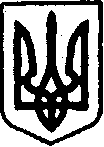 УКРАЇНАКЕГИЧІВСЬКА СЕЛИЩНА РАДАсмт Кегичівка Постійна комісія з питань земельних відносин, охорони навколишнього природного середовища та будівництва ПРОТОКОЛЗасідання постійної комісії	28 квітня 2021  року						    смт Кегичівка                                                                                              Початок о 11.00 годині								 Зал засідань селищної радиВсього членів постійної комісії:ПИВОВАР  Віталій Миколайович -  голова комісіїХАРЧЕНКО Євгеній Олександрович - заступник  головиБЕЗРУК Іван Петрович - секретарБАІК Сергій МиколайовичЗАПРОШЕНІ:	1.  Людмила КВОКА – перший заступник Кегичівського селищного головиПОРЯДОК   ДЕННИЙ:Про затвердження Програми розроблення (оновлення) містобудівної документації населених пунктів Кегичівської селищної ради на 2021-2025 рокиПро  затвердження   Порядку  присвоєння та  зміни адрес  об’єктів нерухомого майна, розташованого  на  території  Кегичівської  селищної радиПро    затвердження   Порядку  переведення житлових  приміщень (квартир) і житлових будинків    (або    їх    частин)   у   нежитлові  та   переведення   нежитлових    приміщень, нежитлових  будинків  до житлового  фонду  Кегичівської селищної радиПро затвердження Порядку видачі дозволів на порушення об’єктів благоустрою або відмови в їх видачі, переоформлення, видачі дублікатів, анулювання дозволів на території населених пунктів Кегичівської селищної радиПро затвердження містобудівної документації  «Генеральний план села Власівка Кегичівського району Харківської області» та «План зонування території села Власівка Кегичівського району Харківської області» Про продовження трудових відносинПро затвердження акту приймання передачі нерухомого майнаПро включення земельних ділянок до Переліку земельних ділянок комунальної власності, право оренди на які виставляються на земельні торги окремими лотамиПро проведення конкурсу з визначення виконавця земельних торгів Про встановлення та затвердження результатів конкурсу з визначення виконавця земельних торгівПро проведення земельних торгів у формі аукціону з продажу права оренди земель комунальної власностіПро надання дозволу  на розроблення технічної  документації  із землеустрою щодо встановлення (відновлення) меж земельної ділянки в натурі (на місцевості) гр. Здоровій К.П.Про надання дозволу на розроблення технічної документації  із землеустрою щодо встановлення (відновлення) меж земельних ділянок в натурі (на місцевості) гр. Навроцькій Л.І.Про надання дозволу на розроблення технічної документації  із землеустрою щодо встановлення (відновлення) меж земельної ділянки в натурі (на місцевості)  гр. Носі В.Г.Про надання дозволу на розроблення технічної документації  із землеустрою щодо встановлення (відновлення) меж земельної ділянки в натурі (на місцевості) гр. Носі Ю.М.Про надання дозволу на розроблення технічної документації  із землеустрою щодо встановлення (відновлення) меж земельної ділянки в натурі (на місцевості) гр. Овчаровій Л.Ф.Про надання дозволу на розроблення технічної документації  із землеустрою щодо встановлення (відновлення) меж земельних ділянок в натурі (на місцевості) гр. Рабінко Л.М.Про надання дозволу на розроблення технічної документації  із землеустрою щодо встановлення (відновлення) меж земельної ділянки гр. Баязову Е.Е.Про надання дозволу на розроблення технічної документації  із землеустрою щодо встановлення (відновлення) меж земельної ділянки  гр. Баязову Т.А.Про надання дозволу на розроблення технічної документації  із землеустрою щодо встановлення (відновлення) меж земельної ділянки  гр. Бобак В.І.Про надання дозволу на розроблення технічної документації із землеустрою щодо встановлення (відновлення) меж земельної ділянки гр. Веренічу В.В., гр. Вереніч О.А.Про надання дозволу на розроблення технічної документації  із землеустрою щодо встановлення (відновлення) меж земельної ділянки  гр. Діхтярю Е.І.Про надання дозволу на розроблення технічної документації  із землеустрою щодо встановлення (відновлення) меж земельної ділянки гр. Кацаю О.Г.Про надання дозволу на розроблення технічної документації  із землеустрою щодо встановлення (відновлення) меж земельної ділянки  гр. Квітко І.І.Про надання дозволу на розроблення технічної документації  із землеустрою щодо встановлення (відновлення) меж земельної ділянки   гр. Коваленко В.В.Про надання дозволу на розроблення технічної документації  із землеустрою щодо встановлення (відновлення) меж земельної ділянки  гр. Кот О.О.Про надання дозволу на розроблення технічної документації  із землеустрою щодо встановлення (відновлення) меж земельної ділянки гр. Пройдак Н.М.Про надання дозволу на розроблення технічної документації  із землеустрою щодо встановлення (відновлення) меж земельної ділянки гр. Самолисовій В.Я.,  гр. Кравченко С.О., гр. Самолисову О.О.Про надання дозволу на розроблення технічної документації  із землеустрою щодо встановлення (відновлення) меж земельної ділянки гр. Скрипник О.І., гр. Скрипник Н.І.Про надання дозволу на розроблення технічної документації  із землеустрою щодо встановлення (відновлення) меж земельної ділянки  гр. Супрунюку М.С.Про надання дозволу на розроблення технічної документації  із землеустрою щодо встановлення (відновлення) меж земельної ділянки    гр. Шмигаренку О.В.Про надання дозволу на розроблення проекту землеустрою щодо відведення земельної ділянки гр. Абрамовій  Л.В.Про надання дозволу на розроблення проекту землеустрою щодо відведення земельної ділянки гр. Бабенко В.М.Про надання дозволу на розроблення проекту землеустрою щодо відведення земельної ділянки гр. Бережній В.Ю.Про надання дозволу на розроблення проекту землеустрою щодо відведення земельної ділянки гр. Громову В.В.Про надання дозволу на розроблення проекту землеустрою щодо відведення земельної ділянки гр. Громовій Н.М.Про надання дозволу на розроблення проекту землеустрою щодо відведення земельної ділянки гр. Дудці С.В.Про надання дозволу на розроблення проекту землеустрою щодо відведення земельної ділянки гр. Задорожньому В.О.Про надання дозволу на розроблення проекту землеустрою щодо відведення земельної ділянки гр. Закіпній Т.В.Про надання дозволу на розроблення проекту землеустрою щодо відведення земельної ділянки гр. Калюжній Г.В.Про надання дозволу на розроблення проекту землеустрою щодо відведення земельної ділянки гр. Квітко Т.І.Про надання дозволу на розроблення проекту землеустрою щодо відведення земельної ділянки гр. Колотіліну В.О.Про надання дозволу на розроблення проекту землеустрою щодо відведення земельної ділянки гр. Колотіліній С.М.Про надання дозволу на розроблення проекту землеустрою щодо відведення земельної ділянки гр. Коноплі О.В.Про надання дозволу на розроблення проекту землеустрою щодо відведення земельної ділянки гр. Легостаєвій К.І.Про надання дозволу на розроблення проекту землеустрою щодо відведення земельної ділянки гр. Лимар О.П.Про надання дозволу на розроблення проекту землеустрою щодо відведення земельної ділянки гр. Лялюк Т.М.Про надання дозволу на розроблення проекту землеустрою щодо відведення земельної ділянки гр. Миргород Г.І.Про надання дозволу на розроблення проекту землеустрою щодо відведення земельної ділянки гр. Миргороду Ю.А.Про надання дозволу на розроблення проекту землеустрою щодо відведення земельної ділянки гр. Момонт А.В.Про надання дозволу на розроблення проекту землеустрою щодо відведення земельної ділянки гр. Мутіліці М.Г.Про надання дозволу на розроблення проекту землеустрою щодо відведення земельної ділянки гр. Нудьгі К.В.Про надання дозволу на розроблення проекту землеустрою щодо відведення земельної ділянки гр. Нудьгі М.В.Про надання дозволу на розроблення проекту землеустрою щодо відведення земельної ділянки гр. Обжі В.В.Про надання дозволу на розроблення проекту землеустрою щодо відведення земельної ділянки гр. Омельченко О.Я.Про надання дозволу на розроблення проекту землеустрою щодо відведення земельної ділянки гр. Подчерніній Н.В.Про надання дозволу на розроблення проекту землеустрою щодо відведення земельної ділянки гр. Пугачу І.М.Про надання дозволу на розроблення проекту землеустрою щодо відведення земельної ділянки гр. Семак О.В.Про надання дозволу на розроблення проекту землеустрою щодо відведення земельної ділянки гр. Сидорчуку В.Н.Про надання дозволу на розроблення проекту землеустрою щодо відведення земельної ділянки гр. Славінському Ю.В.Про надання дозволу на розроблення проекту землеустрою щодо відведення земельно їділянки гр. Смотрову Д.В.Про надання дозволу на розроблення проекту землеустрою щодо відведення земельної ділянки гр. Суслову В.О.Про надання дозволу на розроблення проекту землеустрою щодо відведення земельної ділянки гр. Тищенку В.М.Про надання дозволу на розроблення проекту землеустрою щодо відведення земельної ділянки гр. Тітову В.В.Про надання дозволу на розроблення проекту землеустрою щодо відведення земельної ділянки гр. Хвальку А.В.Про надання дозволу на розроблення проекту землеустрою щодо відведення земельної ділянки гр. Ходневичу С.М.Про надання дозволу на розроблення проекту землеустрою щодо відведення земельної ділянки гр. Чалому М.М.Про надання дозволу на розроблення проекту землеустрою щодо відведення земельної ділянки гр. Шурді В.П.Про надання дозволу на розроблення проекту землеустрою щодо відведення земельної ділянки гр. Яворській Р.О.Про надання дозволу на розроблення проекту землеустрою щодо відведення земельної ділянки гр. Якименко Я.С.Про надання дозволу на розроблення проекту землеустрою щодо відведення земельної ділянки  гр. Абрамовій Л.В.Про надання дозволу на розроблення проекту землеустрою щодо відведення земельної ділянки  гр. Андрусенко С.В.Про надання дозволу на розроблення проекту землеустрою щодо відведення земельної ділянки  гр. Бабикіну О.В.Про надання дозволу на розроблення проекту землеустрою щодо відведення земельної ділянки  гр. Баланович В.О.Про надання дозволу на розроблення проекту землеустрою щодо відведення земельної ділянки  гр.  Батюку В.В.Про надання дозволу на розроблення проекту землеустрою щодо відведення земельної ділянки  гр.  Баязову Т.А.Про надання дозволу на розроблення проекту землеустрою щодо відведення земельної ділянки  гр.  Бервін Т.О.Про надання дозволу на розроблення проекту землеустрою щодо відведення земельних ділянок  гр. Блищику Д.С., гр. Григор М.В., гр. Ємельяновій В.Д., гр. Коровіцькій А.В., гр. Козел Н.І., гр. Козловій Р.М., гр. Новак О.Г., гр. Панченку С.О., гр. Полякову Д.Ю., гр. Тимофеєву В.В.Про надання дозволу на розроблення проекту землеустрою щодо відведення земельної ділянки  гр. Бобровській Н.В.Про надання дозволу на розроблення проекту землеустрою щодо відведення земельної ділянки  гр. Богдану В.О.Про надання дозволу на розроблення проекту землеустрою щодо відведення земельної ділянки  гр. Богдан С.О.Про надання дозволу на розроблення проекту землеустрою щодо відведення земельної ділянки  гр.  Бойку О.В.Про надання дозволу на розроблення проекту землеустрою щодо відведення земельної ділянки  гр. Бондаренко М.С.Про надання дозволу на розроблення проекту землеустрою щодо відведення земельної ділянки  гр. Бречку Є.О.Про надання дозволу на розроблення проекту землеустрою щодо відведення земельної ділянки  гр.  Бречко Ю.О.Про надання дозволу на розроблення проекту землеустрою щодо відведення земельної ділянки  гр. Вабіщевичу С.Є.Про надання дозволу на розроблення проекту землеустрою щодо відведення земельної ділянки  гр. Вереніч О.А.Про надання дозволу на розроблення проекту землеустрою щодо відведення земельної ділянки  гр. Волошку В.М.Про надання дозволу на розроблення проекту землеустрою щодо відведення земельної ділянки  гр. Гнатенку В.Г.Про надання дозволу на розроблення проекту землеустрою щодо відведення земельної ділянки  гр. Головіну А.Ю.Про надання дозволу на розроблення проекту землеустрою щодо відведення земельної ділянки  гр.  Голозубову О.І.Про надання дозволу на розроблення проекту землеустрою щодо відведення земельної ділянки  гр. Горбенку Д.М.Про надання дозволу на розроблення проекту землеустрою щодо відведення земельної ділянки  гр. Громову В.В.Про надання дозволу на розроблення проекту землеустрою щодо відведення земельної ділянки  гр. Даценку А.М.Про надання дозволу на розроблення проекту землеустрою щодо відведення земельної ділянки  гр. Даценку Д.М.Про надання дозволу на розроблення проекту землеустрою щодо відведення земельної ділянки  гр. Даценко С.А.Про надання дозволу на розроблення проекту землеустрою щодо відведення земельної ділянки  гр. Демічеву С.Є.Про надання дозволу на розроблення проекту землеустрою щодо відведення земельної ділянки  гр.  Демченку В.А.Про надання дозволу на розроблення проекту землеустрою щодо відведення земельної ділянки  гр.  Денисенко К.В.Про надання дозволу на розроблення проекту землеустрою щодо відведення земельної ділянки  гр.  Денисенко Т.В.Про надання дозволу на розроблення проекту землеустрою щодо відведення земельної ділянки  гр. Дзюбі М.Ф.Про надання дозволу на розроблення проекту землеустрою щодо відведення земельної ділянки  гр. Димову М.М.Про надання дозволу на розроблення проекту землеустрою щодо відведення земельної ділянки  гр.  Діденко О.М.Про надання дозволу на розроблення проекту землеустрою щодо відведення земельної ділянки  гр. Дрючину А.М.Про надання дозволу на розроблення проекту землеустрою щодо відведення земельної ділянки  гр. Дудці С.В.Про надання дозволу на розроблення проекту землеустрою щодо відведення земельної ділянки  гр. Дяченко В.П.Про надання дозволу на розроблення проекту землеустрою щодо відведення земельної ділянки  гр.  Єрмоленко Л.А.Про надання дозволу на розроблення проекту землеустрою щодо відведення земельної ділянки  гр. Жинжері Н.М.Про надання дозволу на розроблення проекту землеустрою щодо відведення земельної ділянки  гр.  Земляній В.В.Про надання дозволу на розроблення проекту землеустрою щодо відведення земельної ділянки  гр. Земляній-Волошко Н.С.Про надання дозволу на розроблення проекту землеустрою щодо відведення земельної ділянки  гр. Земляній Л.С.Про надання дозволу на розроблення проекту землеустрою щодо відведення земельної ділянки  гр. Зіньковському В.П.Про надання дозволу на розроблення проекту землеустрою щодо відведення земельної ділянки  гр.  Ізотовій О.В.Про надання дозволу на розроблення проекту землеустрою щодо відведення земельної ділянки  гр.  Каніщев А.С.Про надання дозволу на розроблення проекту землеустрою щодо відведення земельної ділянки  гр. Каніщеву А.С.Про надання дозволу на розроблення проекту землеустрою щодо відведення земельної ділянки  гр. Касьяну А.В.Про надання дозволу на розроблення проекту землеустрою щодо відведення земельної ділянки  гр.  Кейрибарян О.М.Про надання дозволу на розроблення проекту землеустрою щодо відведення земельної ділянки  гр. Клепаку А.М.Про надання дозволу на розроблення проекту землеустрою щодо відведення земельних ділянок  гр. Климцю В.Г., гр. Колотіліну В.В., гр. Колотіліній О.В., гр. Робейку В.М.,   гр. Скрекері Т.О., гр. Овейчику В.В., гр. Шевчуку В.О.Про надання дозволу на розроблення проекту землеустрою щодо відведення земельної ділянки  гр. Клочко Г.С.Про надання дозволу на розроблення проекту землеустрою щодо відведення земельної ділянки  гр. Клочку Л.В.Про надання дозволу на розроблення проекту землеустрою щодо відведення земельної ділянки  гр. Князєву О.В.Про надання дозволу на розроблення проекту землеустрою щодо відведення земельної ділянки  гр. Князєву О.О.Про надання дозволу на розроблення проекту землеустрою щодо відведення земельної ділянки  гр.  Ковальчук Л.А.Про надання дозволу на розроблення проекту землеустрою щодо відведення земельної ділянки  гр. Конову Д.В.Про надання дозволу на розроблення проекту землеустрою щодо відведення земельної ділянки  гр.  Кононову В.Г.Про надання дозволу на розроблення проекту землеустрою щодо відведення земельної ділянки  гр. Коноплі О.В.Про надання дозволу на розроблення проекту землеустрою щодо відведення земельної ділянки  гр. Корнієнко З.Г.Про надання дозволу на розроблення проекту землеустрою щодо відведення земельної ділянки  гр. Коробці А.І.Про надання дозволу на розроблення проекту землеустрою щодо відведення земельної ділянки  гр. Коробці В.В.Про надання дозволу на розроблення проекту землеустрою щодо відведення земельної ділянки  гр. Коробці Є.А.Про надання дозволу на розроблення проекту землеустрою щодо відведення земельної ділянки  гр. Коробці І.В.Про надання дозволу на розроблення проекту землеустрою щодо відведення земельної ділянки  гр. Коробці Т.І.Про надання дозволу на розроблення проекту землеустрою щодо відведення земельної ділянки  гр.  Кот О.О.Про надання дозволу на розроблення проекту землеустрою щодо відведення земельної ділянки  гр. Кривошеї В.М.Про надання дозволу на розроблення проекту землеустрою щодо відведення земельної ділянки  гр. Кузьміній К.В.Про надання дозволу на розроблення проекту землеустрою щодо відведення земельної ділянки  гр. Кукуль О.П.Про надання дозволу на розроблення проекту землеустрою щодо відведення земельної ділянки  гр.  Кусту  І.Г.Про надання дозволу на розроблення проекту землеустрою щодо відведення земельної ділянки  гр. Куст Н.М.Про надання дозволу на розроблення проекту землеустрою щодо відведення земельної ділянки  гр.  Лебедь А.І.Про надання дозволу на розроблення проекту землеустрою щодо відведення земельної ділянки  гр. Левицькому О.О.Про надання дозволу на розроблення проекту землеустрою щодо відведення земельної ділянки  гр. Легостаєвій К.І.Про надання дозволу на розроблення проекту землеустрою щодо відведення земельної ділянки  гр.  Литвиненко Л.В.Про надання дозволу на розроблення проекту землеустрою щодо відведення земельної ділянки  гр. Лукандій І.М.Про надання дозволу на розроблення проекту землеустрою щодо відведення земельної ділянки  гр. Луценко І.В.Про надання дозволу на розроблення проекту землеустрою щодо відведення земельної ділянки  гр. Луценко О.А.Про надання дозволу на розроблення проекту землеустрою щодо відведення земельної ділянки  гр. Лялюк Т.М.Про надання дозволу на розроблення проекту землеустрою щодо відведення земельної ділянки  гр. Мельнику А.В.Про надання дозволу на розроблення проекту землеустрою щодо відведення земельної ділянки  гр. Мельник І.М.Про надання дозволу на розроблення проекту землеустрою щодо відведення земельної ділянки  гр. Мирошниченку В.В.Про надання дозволу на розроблення проекту землеустрою щодо відведення земельної ділянки  гр. Момонт А.В.Про надання дозволу на розроблення проекту землеустрою щодо відведення земельної ділянки  гр. Мосейчук В.І.Про надання дозволу на розроблення проекту землеустрою щодо відведення земельної ділянки  гр. Москаленко Р.М.Про надання дозволу на розроблення проекту землеустрою щодо відведення земельної ділянки  гр. Москалику К.Ю.Про надання дозволу на розроблення проекту землеустрою щодо відведення земельної ділянки  гр.  Мутіліці М.Г.Про надання дозволу на розроблення проекту землеустрою щодо відведення земельної ділянки  гр.  Мутіліці О.В.Про надання дозволу на розроблення проекту землеустрою щодо відведення земельної ділянки  гр. Науменку С.Г.Про надання дозволу на розроблення проекту землеустрою щодо відведення земельної ділянки  гр. Несвітій В.П.Про надання дозволу на розроблення проекту землеустрою щодо відведення земельної ділянки  гр. Новопольцеву А.А.Про надання дозволу на розроблення проекту землеустрою щодо відведення земельної ділянки  гр. Обжі В.В.Про надання дозволу на розроблення проекту землеустрою щодо відведення земельної ділянки  гр.  Ондеру В.К.Про надання дозволу на розроблення проекту землеустрою щодо відведення земельної ділянки  гр. Охоцькій Т.О.Про надання дозволу на розроблення проекту землеустрою щодо відведення земельної ділянки  гр. Охоцькому Є.В.Про надання дозволу на розроблення проекту землеустрою щодо відведення земельної ділянки  гр. Павленку О.О.Про надання дозволу на розроблення проекту землеустрою щодо відведення земельної ділянки  гр. Петренку В.П.Про надання дозволу на розроблення проекту землеустрою щодо відведення земельної ділянки  гр. Півень І.О.Про надання дозволу на розроблення проекту землеустрою щодо відведення земельної ділянки  гр. Подчерніну Ю.С.Про надання дозволу на розроблення проекту землеустрою щодо відведення земельної ділянки  гр. Половко О.І.Про надання дозволу на розроблення проекту землеустрою щодо відведення земельної ділянки  гр.  Правнік Л.С.Про надання дозволу на розроблення проекту землеустрою щодо відведення земельної ділянки  гр. Приведенному В.В.Про надання дозволу на розроблення проекту землеустрою щодо відведення земельної ділянки  гр. Приведенному Е.В.Про надання дозволу на розроблення проекту землеустрою щодо відведення земельної ділянки  гр. Проскурні В.С.Про надання дозволу на розроблення проекту землеустрою щодо відведення земельної ділянки  гр.  Проскурні Л.М.Про надання дозволу на розроблення проекту землеустрою щодо відведення земельної ділянки  гр.  Проскурні О.М.Про надання дозволу на розроблення проекту землеустрою щодо відведення земельної ділянки  гр. Радченку А.А.Про надання дозволу на розроблення проекту землеустрою щодо відведення земельної ділянки  гр.  Рибальченко О.В.Про надання дозволу на розроблення проекту землеустрою щодо відведення земельної ділянки  гр. Рибальченко О.О.Про надання дозволу на розроблення проекту землеустрою щодо відведення земельної ділянки  гр. Римші О.М.Про надання дозволу на розроблення проекту землеустрою щодо відведення земельної ділянки  гр. Римші С.В.Про надання дозволу на розроблення проекту землеустрою щодо відведення земельної ділянки  гр. Рокитському В.М.Про надання дозволу на розроблення проекту землеустрою щодо відведення земельної ділянки  гр.  Романенку Л.М.Про надання дозволу на розроблення проекту землеустрою щодо відведення земельної ділянки  гр. Рудій І.А.Про надання дозволу на розроблення проекту землеустрою щодо відведення земельної ділянки  гр. Ряднині М.Г.Про надання дозволу на розроблення проекту землеустрою щодо відведення земельної ділянки  гр.  Саргсян А.В.Про надання дозволу на розроблення проекту землеустрою щодо відведення земельної ділянки  гр. Саргсян Л.С.Про надання дозволу на розроблення проекту землеустрою щодо відведення земельної ділянки  гр. Саргсян М.А.Про надання дозволу на розроблення проекту землеустрою щодо відведення земельної ділянки  гр. Свиду В.О.Про надання дозволу на розроблення проекту землеустрою щодо відведення земельної ділянки  гр. Семенюку В.О.Про надання дозволу на розроблення проекту землеустрою щодо відведення земельної ділянки  гр. Сидоренко О.Д.Про надання дозволу на розроблення проекту землеустрою щодо відведення земельної ділянки  гр.  Сидорчук З.А.Про надання дозволу на розроблення проекту землеустрою щодо відведення земельної ділянки  гр. Скоблікову А.М.Про надання дозволу на розроблення проекту землеустрою щодо відведення земельної ділянки  гр. Скрипнику В.В.Про надання дозволу на розроблення проекту землеустрою щодо відведення земельної ділянки  гр. Соколенко О.П.Про надання дозволу на розроблення проекту землеустрою щодо відведення земельної  ділянки  гр. Сочковій С.О.Про надання дозволу на розроблення проекту землеустрою щодо відведення земельної ділянки  гр. Стародубу М.В.Про надання дозволу на розроблення проекту землеустрою щодо відведення земельної ділянки  гр. Таранову О.В.Про надання дозволу на розроблення проекту землеустрою щодо відведення земельної ділянки  гр. Тикві О.І.Про надання дозволу на розроблення проекту землеустрою щодо відведення земельної ділянки  гр. Тикві Т.С.Про надання дозволу на розроблення проекту землеустрою щодо відведення земельної ділянки  гр.  Тимченку М.Г.Про надання дозволу на розроблення проекту землеустрою щодо відведення земельної ділянки  гр. Троцькому М.В.Про надання дозволу на розроблення проекту землеустрою щодо відведення земельної ділянки  гр. Трояну В.Є.Про надання дозволу на розроблення проекту землеустрою щодо відведення земельної ділянки  гр. Трубіцину А.М.Про надання дозволу на розроблення проекту землеустрою щодо відведення земельної ділянки  гр.  Тюпі В.М.Про надання дозволу на розроблення проекту землеустрою щодо відведення земельної ділянки  гр.  Хвальку А. В.Про надання дозволу на розроблення проекту землеустрою щодо відведення земельної ділянки  гр.  Хвалько В.М.Про надання дозволу на розроблення проекту землеустрою щодо відведення земельної ділянки  гр. Чалому М.М.Про надання дозволу на розроблення проекту землеустрою щодо відведення земельної ділянки  гр.  Чеканю Р.В. Про надання дозволу на розроблення проекту землеустрою щодо відведення земельної ділянки  гр.  Чеканю Ю.І.Про надання дозволу на розроблення проекту землеустрою щодо відведення земельної ділянки  гр.  Чехуті Д.О.Про надання дозволу на розроблення проекту землеустрою щодо відведення земельної ділянки  гр. Шамрай В.В.Про надання дозволу на розроблення проекту землеустрою щодо відведення земельної ділянки  гр. Шаповалу Є.О.Про надання дозволу на розроблення проекту землеустрою щодо відведення земельної ділянки  гр.  Шкварі О.І.Про надання дозволу на розроблення проекту землеустрою щодо відведення земельної ділянки  гр. Шляховій Л.А.Про надання дозволу на розроблення проекту землеустрою щодо відведення земельної ділянки  гр. Шоріну О.О.Про надання дозволу на розроблення проекту землеустрою щодо відведення земельної ділянки  гр. Шпильовому В.Є.Про надання дозволу на розроблення проекту землеустрою щодо відведення земельної ділянки  гр.  Шурді В.П.Про надання дозволу на розроблення проекту землеустрою щодо відведення земельної ділянки  гр. Щетініну В.О.Про надання дозволу на розроблення проекту землеустрою щодо відведення земельної ділянки  гр. Щетініну М.О.Про надання дозволу на розроблення проекту землеустрою щодо відведення земельної ділянки  гр. Яворській Р.О.Про надання дозволу на розроблення проекту землеустрою щодо відведення земельної ділянки  гр. Яковенку М.І.Про надання дозволу на розроблення проекту землеустрою щодо відведення земельних ділянок  гр. Тимошенку О.І., гр. Тимошенко С.Г., гр. Пугач А.О., гр. Тимошенку М.І., гр. Тимошенко Л.О., гр. Тимошенку І.М.Про надання дозволу на розроблення проекту землеустрою щодо відведення земельної ділянки гр. Абакумову А.І.Про надання дозволу на розроблення проекту землеустрою щодо відведення земельної ділянки гр. Антіпову Є.О.Про надання дозволу на розроблення проекту землеустрою щодо відведення земельної ділянки гр. Балабусі З.О.Про надання дозволу на розроблення проекту землеустрою щодо відведення земельної ділянки гр. Богдану О.О.Про надання дозволу на розроблення проекту землеустрою щодо відведення земельної ділянки гр. Богдан С.О.Про надання дозволу на розроблення проекту землеустрою щодо відведення земельної ділянки гр. Бречку В.О.Про надання дозволу на розроблення проекту землеустрою щодо відведення земельної ділянки гр. Верещак І.М.Про надання дозволу на розроблення проекту землеустрою щодо відведення земельної ділянки гр. Волошину С.В.Про надання дозволу на розроблення проекту землеустрою щодо відведення земельної ділянки гр. Гарькавій В.Ф.Про надання дозволу на розроблення проекту землеустрою щодо відведення земельної ділянки гр. Гербич В.В.Про надання дозволу на розроблення проекту землеустрою щодо відведення земельної ділянки гр. Гришко Н.О.Про надання дозволу на розроблення проекту землеустрою  щодо відведення земельної ділянки гр.  Здору Е.І.Про надання дозволу на розроблення проекту  землеустрою  щодо  відведення земельної ділянки гр. Івахненко Н.В.Про надання дозволу на розроблення проекту  землеустрою щодо  відведення  земельної ділянки гр. Карпенку О.М.Про надання дозволу на розроблення проекту   землеустрою щодо  відведення земельної ділянки гр. Карпенко О.М.Про надання дозволу на розроблення проекту землеустрою  щодо  відведення  земельної ділянки гр. Квітко І.І.Про надання дозволу на розроблення проекту  землеустрою  щодо  відведення земельної ділянки гр. Козловській О.В.Про надання дозволу на розроблення проекту  землеустрою щодо  відведення земельної ділянки гр. Коробці Г.П.Про надання дозволу на  розроблення проекту землеустрою щодо  відведення  земельної ділянки гр. Коробці Н.Ю.Про надання дозволу на розроблення проекту  землеустрою  щодо  відведення земельної ділянки гр. Красніцькому М.Л.Про надання дозволу на розроблення проекту  землеустрою  щодо  відведення земельної ділянки гр. Кривошеї  Т.М.Про надання дозволу на розроблення проекту  землеустрою  щодо  відведення земельної ділянки гр. Кулі Т.В.Про надання дозволу на розроблення проекту  землеустрою щодо  відведення  земельної ділянки гр. Латун Л.А.Про надання дозволу на розроблення проекту  землеустрою  щодо  відведення земельної ділянки гр. Лізіковій О.В.Про надання дозволу на розроблення проекту землеустрою щодо  відведення   земельної ділянки гр. Лобанову С.Г.Про надання дозволу на розроблення проекту землеустрою  щодо  відведення  земельної ділянки гр. Михальчуку В.К.Про надання дозволу на розроблення проекту  землеустрою  щодо  відведення земельної ділянки гр. Михальчук В.М.Про надання дозволу на розроблення проекту  землеустрою  щодо  відведення земельної ділянки гр. Молькову С.С.Про надання дозволу на розроблення проекту  землеустрою щодо  відведення земельної ділянки гр. Мольковій О.П.Про надання дозволу на  розроблення проекту  землеустрою щодо  відведення земельної ділянки гр. Обліченко О.С.Про надання дозволу на розроблення проекту землеустрою щодо  відведення  земельної ділянки гр. Однойко Л.С.Про надання дозволу на розроблення проекту землеустрою щодо  відведення  земельної ділянки гр. Осіповій С.В.Про надання дозволу на розроблення проекту землеустрою  щодо  відведення  земельної ділянки гр. Петровець С.В.Про надання дозволу нарозроблення проекту  землеустрою  щодо  відведення  земельної ділянки гр. Подгорі Є.І.Про надання дозволу на розроблення проекту землеустрою  щодо  відведення  земельної ділянки гр. Подгорі О.М.Про надання дозволу на розроблення проекту  землеустрою  щодо  відведення земельної ділянки гр. Ромасько О.І.Про надання дозволу на розроблення проекту  землеустрою  щодо  відведення земельної ділянки гр. Сльозці Н.О.Про надання дозволу на  розроблення  проекту землеустрою  щодо відведення земельної ділянки гр. Сочковій С.О.Про надання дозволу на розроблення проекту  землеустрою щодо  відведення земельної ділянки  ТОВ «Слобожанське-Агро»Про надання дозволу на розроблення проекту землеустрою  щодо  відведення  земельної ділянки  ТОВ «Слобожанське-Агро»Про надання дозволу на розроблення проекту землеустрою  щодо  відведення  земельної ділянки  ТОВ «Слобожанське-Агро»Про надання дозволу на розроблення проекту  землеустрою  щодо  відведення земельної ділянки  ТОВ «Слобожанське-Агро»Про надання дозволу на розроблення проекту  землеустрою  щодо  відведення земельної ділянки гр. Хаванській Н.В.Про надання дозволу на розроблення проекту   землеустрою щодо  відведення земельної ділянки гр. Чернусі Л.Г.Про надання дозволу на розроблення проекту  землеустрою щодо  відведення  земельної ділянки гр. Шавло Л.Л.Про надання дозволу на  розроблення проекту землеустрою  щодо  відведення земельної ділянки гр. Шаповал В.М.Про надання дозволу на розроблення проекту землеустрою  щодо  відведення  земельної ділянки гр. Шаповал О.М.Про надання дозволу на розроблення проекту  землеустрою щодо  відведення  земельної ділянки гр. Шинку Г.О.Про надання дозволу на розроблення проекту землеустрою щодо  відведення  земельної ділянки гр. Ющику В.О.Про надання дозволу на розроблення проекту  землеустрою  щодо  відведення земельної ділянки гр. Яцеленку В.В.Про затвердження технічної документації із землеустрою та виділення в натурі   (на місцевості)земельних ділянок гр. Балабановій Т.А.Про затвердження технічної документації із землеустрою та виділення в натурі  (на місцевості)земельних ділянок гр. Богдановій С.В.Про затвердження технічної документації із землеустрою та виділення в натурі   (на місцевості)земельних ділянок гр. Воропаєвій В.П.Про затвердження технічної документації із землеустрою та виділення в натурі    (на місцевості)земельних ділянок гр. Євдокимовій О.І.Про затвердження технічної документації із землеустрою та виділення в натурі   (на місцевості)земельних ділянок гр. Єлізеву П.М.Про затвердження технічної документації із землеустрою та виділення в натурі   (на місцевості) земельної ділянки гр. Задорожньому В.О., гр. Негуторовій М.О.Про затвердження технічної документації із землеустрою та виділення в натурі   (на місцевості) земельних ділянок гр. Кашпуру О.М.Про затвердження технічної документації із землеустрою та виділення в натурі   (на місцевості) земельних ділянок гр. Клименку Б.Г.Про затвердження технічної документації із землеустрою та виділення в натурі  (на місцевості) земельних ділянок гр. Ладановій О.А.Про затвердження технічної документації із землеустрою та виділення в натурі  (на місцевості) земельних ділянок гр. Мезенцевій В.В.Про затвердження технічної документації із землеустрою та виділення в натурі   (на місцевості) земельних ділянок гр. Микитюк В.Є.Про затвердження технічної документації із землеустрою та виділення в натурі  (на місцевості) земельних ділянок гр. Некрасовій Л.О.Про затвердження технічної документації із землеустрою та виділення в натурі  (на місцевості) земельних ділянок гр. Несміян Г.В.Про затвердження технічної документації із землеустрою та виділення в натурі  (на місцевості) земельних ділянок гр. Нємченко Г.А.Про затвердження технічної документації із землеустрою та виділення в натурі  (на місцевості) земельних ділянок гр. Панасюк Н.А.Про затвердження технічної документації із землеустрою та виділення в натурі  (на місцевості) земельних ділянок гр. Пронякіній Н.Ф.Про затвердження технічної документації із землеустрою та виділення в натурі  (на місцевості) земельних ділянок гр. Пугло О.В.Про затвердження технічної документації із землеустрою та виділення в натурі (на місцевості) земельних ділянок гр. Рабошук Ю.В.Про затвердження технічної документації із землеустрою та виділення в натурі  (на місцевості) земельних ділянок гр. Серветнику М.В.Про затвердження технічної документації із землеустрою та виділення в натурі (на місцевості) земельних ділянок гр. Сесенко М.А.Про затвердження технічної документації із землеустрою та виділення в натурі   (на місцевості) земельних ділянок гр. Сологубу М.Ф.Про затвердження технічної документаціїіз землеустрою та виділення в натурі  (на місцевості) земельних ділянок гр. Сточко Г.О.Про затвердження технічної документації із землеустрою та виділення в натурі  (на місцевості) земельних ділянок гр. Сургай Т.О.Про затвердження технічної документації із землеустрою та виділення в натурі  (на місцевості) земельних ділянок гр. Хваліботі В.В.Про затвердження технічної документації із землеустрою та виділення в натурі  (на місцевості) земельних ділянок гр. Хваліботі В.П.Про  затвердження  технічної  документації  із  землеустрою  щодо   встановлення (відновлення)  меж  земельної  ділянки   в  натурі  (на місцевості)  (невитребуваної земельної частки (паю))Про затвердження технічної документації із землеустрою щодо встановлення (відновлення) меж земельної ділянки гр. Ананко О.П., гр. Ананку Є.В.Про затвердження технічної документації із землеустрою щодо встановлення (відновлення) меж земельної ділянки гр. Білик І.М., гр. Білику В.В., гр. Білику В.В.,                                    гр. Саковцю П.Ф., гр. Саковець Л.П., гр. Саковець О.П., гр. Саковцю Г. П.Про затвердження технічної документації із землеустрою щодо встановлення (відновлення) меж земельної ділянки гр. Біловіцькому Д.Ф.Про затвердження технічної документації із землеустрою щодо встановлення (відновлення) меж земельної ділянки гр. Бульботці В.В.Про затвердження технічної документації із землеустрою щодо встановлення (відновлення) меж земельної ділянки гр. Гриценку І.А.Про затвердження технічної документації із землеустрою щодо встановлення (відновлення) меж земельної ділянки гр. Даньку Ю.О.Про затвердження технічної документації із землеустрою щодо встановлення (відновлення) меж земельної ділянки гр. Жвавому Д.В.Про затвердження технічної документації із землеустрою щодо встановлення (відновлення) меж земельної ділянки гр. Кривошапці О.С.Про затвердження технічної документації із землеустрою щодо встановлення (відновлення) меж земельної ділянки гр. Кузьменку С.А.Про затвердження технічної документації із землеустрою щодо встановлення (відновлення) меж земельної ділянки гр. Манойленко-Фесик Т.І., гр. Фесику В.М.Про затвердження технічної документації із землеустрою щодо встановлення (відновлення) меж земельної ділянки гр. Марінчевій Л.В.Про затвердження технічної документації із землеустрою щодо встановлення (відновлення) меж земельної ділянки гр. Марчук Я.М.Про затвердження технічної документації із землеустрою щодо встановлення (відновлення) меж земельної ділянки гр. Нікітенко С.П.Про затвердження технічної документації із землеустрою щодо встановлення (відновлення) меж земельної ділянки гр. Паршакову С.Ф.Про затвердження технічної документації із землеустрою щодо встановлення (відновлення) меж земельної ділянки гр. Помінчук Т.В., гр. Помінчуку Г.В.,  гр. Нікуліній О.В.Про затвердження технічної документації із землеустрою щодо встановлення (відновлення) меж земельної ділянки гр. Попельнуху В.Ф.Про затвердження технічної документації із землеустрою щодо встановлення (відновлення) меж земельної ділянки гр. Похожай З.І.Про затвердження технічної документації із землеустрою щодо встановлення (відновлення) меж земельної ділянки гр. Решетніковій Г.М., гр. Решетнікову О.М.Про затвердження технічної документації із землеустрою щодо встановлення (відновлення) меж земельної ділянки гр. Розлуцькій К.М.Про затвердження технічної документації із землеустрою щодо встановлення (відновлення) меж земельної ділянки гр. Сапроновій А.П.Про затвердження технічної документації із землеустрою щодо встановлення (відновлення) меж земельної ділянки гр. Семитоцькій Л.М.Про затвердження технічної документації із землеустрою щодо встановлення (відновлення) меж земельної ділянки гр. Серпутьку А.В.Про затвердження технічної документації із землеустрою щодо встановлення (відновлення) меж земельної ділянки гр. Таран Л.М., гр. Таран О.АПро затвердження технічної документації із землеустрою щодо встановлення (відновлення) меж земельної ділянки гр. Трофімченко Т.А.Про затвердження технічної документації із землеустрою щодо встановлення (відновлення) меж земельної ділянки гр. Уграк К.О.Про затвердження технічної документації із землеустрою щодо встановлення (відновлення) меж земельної ділянки гр. Шевченку Ю.А.Про затвердження технічної документації із землеустрою щодо встановлення (відновлення) меж земельної ділянки гр. Шулещенку Ю.Л.Про затвердження проекту землеустрою щодо відведення земельної ділянки                       гр. Бондаренку С.М.Про затвердження проекту землеустрою щодо відведення земельної ділянки                      гр. Канівець К.В.Про затвердження проекту землеустрою щодо відведення земельної ділянки                      гр. Канівцю К.М.Про затвердження проекту землеустрою щодо відведення земельної ділянки                     гр. Краєвій Н.Б.Про затвердження проекту землеустрою щодо відведення  земельної ділянки                    гр. Леманському М.В.Про затвердження проекту землеустрою щодо відведення земельної ділянки                       гр. Полупан Т.М.Про затвердження проекту землеустрою щодо відведення земельної ділянки                       гр. Семченку В.В.Про затвердження проекту землеустрою щодо відведення  земельної ділянки                               гр. Ананко О.П.Про затвердження проектуземлеустрою щодо відведення земельної ділянки                          гр. Бажану В.Д.Про затвердження проекту землеустрою щодо відведення  земельної ділянки                     гр. Бажан О.В.Про затвердження проекту землеустрою щодо відведення земельної ділянки                         гр. Баранчуку Ю.А.Про затвердження проекту землеустрою щодо відведення  земельної ділянки                      гр. Бідуну А.К.Про затвердження проекту землеустрою щодо відведення земельної ділянки                       гр. Бондаренку Д.І.Про затвердження проекту землеустрою щодо відведення  земельної ділянки                          гр. Бондаренко О.М.Про затвердження проекту землеустрою щодо відведення земельної ділянки                            гр. Вабіщевичу Є.С.Про затвердження проекту землеустрою щодо відведення земельної ділянки                        гр. Вишник Л.В.Про затвердження проекту землеустрою щодо відведення  земельної ділянки                           гр. Гриценку М.В.Про затвердження проекту землеустрою щодо відведення земельної ділянки                        гр. Доценко Т.О.Про затвердження проекту землеустрою щодо відведення земельної ділянки                         гр. Дудці Е.С.Про затвердження проекту землеустрою щодо відведення  земельної  ділянки                        гр. Зінченко Н.М.Про затвердження проекту землеустрою щодо відведення  земельної ділянки                       гр. Ізотову О.В.Про затвердження проекту землеустрою щодо відведення земельної ділянки                         гр. Кладько Л.С.Про затвердження проекту землеустрою щодо відведення земельної ділянки                        гр. Кузьменко С.А.Про затвердження проекту землеустрою щодо відведення земельної ділянки                           гр. Кузьменку С.А.Про затвердження проекту землеустрою щодо відведення  земельних ділянок                             гр. Лазоренко Л.А.Про затвердження проектуз емлеустрою щодо відведення земельної ділянки                         гр. Леманському М.В.Про затвердження проекту землеустрою щодо відведення  земельних ділянок                       гр. Лещенко Є.Ф.Про затвердження проекту землеустрою щодо відведення земельної ділянки                           гр. Манойленко-Фесик Т.І.Про затвердження проекту землеустрою щодо відведення  земельної ділянки                             гр. Марущак Л.І.Про затвердження проекту землеустрою щодо відведення земельної ділянки                           гр. Мосенцеву І.С.Про затвердження проекту землеустрою щодо відведення земельної ділянки                         гр. Неживому І.В.Про затвердження проекту землеустрою щодо відведення земельної ділянки                        гр. Паршаковій М.В.Про затвердження проекту землеустрою щодо відведення земельної ділянки                       гр. Пиховій Г.А.Про затвердження проекту землеустрою щодо відведення земельної ділянки                               гр. Пічці О.П.Про затвердження проекту землеустрою щодо відведення земельної ділянки                           гр. Полтєву П.М.Про затвердження проекту землеустрою щодо відведення земельної ділянки                      гр. Полупан Т.М.Про затвердження проекту землеустрою щодо відведення земельної ділянки                      гр. Прокопчуку Р.В.Про затвердження проекту землеустрою щодо відведення земельної ділянки                      гр. Рибці П.Д., гр. Рибці В.І.Про затвердження проекту землеустрою щодо відведення  земельної ділянки                     гр. Різченко С.М.Про затвердження проекту землеустрою щодо відведення  земельної ділянки                      гр. Сапронову Є.М.Про затвердження проекту землеустрою щодо відведення  земельної ділянки                       гр. Сапроновій А.Є.Про затвердження проекту землеустрою щодо відведення земельної ділянки                         гр. Сидорчук В.Ф.Про затвердження проекту землеустрою щодо відведення  земельної ділянки                      гр. Сидорчуку В.Н.Про затвердження проекту землеустрою щодо відведення земельної ділянки                       гр. Сидорчуку С.В.Про затвердження проектуземлеустрою щодо відведення  земельної ділянки                        гр. Стрєлці В.О.Про затвердження проекту землеустрою щодо відведення земельної ділянки                        гр. Таран Л.М.Про затвердження проекту землеустрою щодо  відведення  земельної ділянки                          гр. Токар М.А.Про затвердження проекту землеустрою щодо відведення  земельної  ділянки                            гр. Трофімченко Т.А.Про затвердження проекту землеустрою щодо відведення земельної ділянки гр.Чалій З.О.Про затвердження проекту землеустрою щодо відведення  земельної ділянки гр.Чалій Н.В.Про затвердження проекту землеустрою щодо відведення  земельної ділянки                    гр. Шанаєвій М.П.Про затвердження проекту землеустрою щодо відведення  земельної ділянки              гр. Шевченку Ю.А.Про затвердження проектуземлеустрою щодо відведення  земельної ділянки                     гр. Шурді В.І.Про затвердження проекту землеустрою щодо відведення земельної ділянки гр.Щуці Н.І.Про затвердження проекту землеустрою щодо відведення  земельної  ділянки                        гр. Юсову О.М.Про затвердження проекту землеустрою щодо відведення  земельної ділянки                       гр. Яковенко А.С.Про затвердження проекту землеустрою щодо відведення  земельної ділянки                          гр. Яковенко Н.Б.Про прийняття земельних ділянок у комунальну власністьПро встановлення розміру орендної плати  за земельні ділянки комунальної власності Кегичівської селищної радиПро внесення змін до договору оренди земліПро внесення змін до договору оренди земліПро внесення змін до договору оренди земліПро внесення змін до договорів оренди земліПро внесення змін до договору оренди земліПро внесення змін до договору оренди земліПро  внесення  змін  до  рішення ХLV сесії VІІ скликання Вовківської сільської  ради від 22 жовтня 2020 року за № 656Про  внесення  змін  до  рішення ХLV сесії VІІ скликання Вовківської сільської  ради від 22 жовтня 2020 року за № 654Про  визнання  рішень такими, що втратили чинністьПро  внесення  змін  до  рішення VІІ сесії VІІІ скликання Кегичівської селищної  ради від 26 лютого 2021 року за № 300Про відмову у наданні дозволу на розроблення проекту землеустрою гр. Андрашу В.І.Про відмову у наданні дозволу на розроблення проекту землеустрою гр.Андрєєвій С.В.Про відмову у наданні дозволу на розроблення проекту землеустрою гр. Бабенку О.М.Про відмову у наданні дозволу на розроблення проекту землеустрою гр. Бажану В.Д.Про відмову у наданні дозволу на розроблення проекту землеустрою гр.Безгінову В.Ю.Про відмову у наданні дозволу на розроблення проекту землеустрою гр.Безгіновій В.М.Про відмову у наданні дозволу на розроблення проекту землеустрою гр.Біліченко Н.Г.Про відмову у наданні дозволу на  розроблення  технічної  документації із  землеустрою щодо встановлення меж земельної ділянки гр. Біліченку Ю.А.Про відмову у наданні дозволу на розроблення проекту землеустрою гр.Біліченку Ю.А.Про відмову у наданні дозволу на розроблення проекту землеустрою гр. Бліновій Л.В.Про  відмову   у   затвердженні    проекту   землеустрою     щодо    відведення    земельної  ділянки у власність гр. Бродському Д.В.Про відмову у наданні дозволу на розроблення проекту землеустрою гр.Бруцькій С.Ю.Про відмову у наданні дозволу на розроблення проекту землеустрою гр. Буркуну В.В.Про відмову у наданні дозволу на розроблення проекту землеустрою гр. Валенко О.М.Про відмову у наданні дозволу на розроблення проекту землеустрою гр.Власенко М.Я.Про відмову у наданні дозволу на розроблення проекту землеустрою гр. Власюку О.О.Про відмову у наданні дозволу на розроблення проекту землеустрою гр. Власюк Т.М.Про відмову у наданні дозволу на розроблення проекту землеустрою                                          гр. Воробйовїй В.М.Про відмову у наданні дозволу на розроблення проекту землеустрою гр.Ганночці Н.В.Про відмову у наданні дозволу на розроблення проекту землеустрою гр. Гарбуз В. Ф.Про відмову у наданні дозволу на розроблення проекту землеустрою гр. Гарбузу С.О.Про відмову у наданні дозволу на розроблення проекту землеустрою гр. Гобрею С.Д.Про відмову у наданні дозволу на розроблення проекту землеустрою                                            гр. Голозубовій А.Ю.Про відмову у наданні дозволу на розроблення проекту землеустрою гр. Грабу О.А.Про відмову у наданні дозволу на розроблення проекту землеустрою гр.ГриценкуВ.Г.Про відмову у наданні дозволу на розроблення проекту землеустрою гр.ГрінченкоЛ.І.Про відмову у наданні дозволу на розроблення проекту землеустрою                         гр.Грінченку О.В.Про відмову у наданні дозволу на розроблення проекту землеустрою                                          гр. Грінченко Р.В.Про відмову у наданні дозволу на розроблення проекту землеустрою гр. Данько А.П.Про відмову у наданні дозволу на розроблення проекту землеустрою гр. Даньку Л.Д.Про відмову у наданні дозволу на розроблення проекту землеустрою                                         гр. Демічеву О.В.Про відмову у наданні дозволу на розроблення проекту землеустрою                                           гр. Демічевій Г.В.Про відмову у наданні дозволу на розроблення проекту землеустрою гр. Діденку А.А.Про відмову у наданні дозволу на розроблення проекту землеустрою гр. Діденку С.А.Про відмову у наданні дозволу на розроблення проекту землеустрою гр. Діхтярю Е.І.Про відмову у наданні дозволу на розроблення проекту землеустрою                                          гр. Дружченку М.Л.Про відмову у наданні дозволу на розроблення проекту землеустрою                                гр.Дубінчіну С.М.Про відмову у наданні дозволу на розроблення проекту землеустрою                                           гр. Ємельянову В.Г.Про відмову у наданні дозволу на розроблення проекту землеустрою                                          гр. Ємельянову В.Г.Про відмову  у наданні дозволу  на  розроблення проекту землеустрою                                          гр. Єременку В.В.Про відмову у наданні дозволу на розроблення проекту землеустрою                                      гр. Журавель Н.О.Про відмову у наданні дозволу на розроблення проекту землеустрою                                            гр. Заможському Є.О.Про відмову у наданні дозволу на розроблення проекту землеустрою гр.ЗолотовійЛ.М.Про відмову у наданні дозволу на розроблення проекту землеустрою гр.Ісмаілову Е.О.Про відмову у наданні дозволу на розроблення проекту землеустрою гр.ІсмаіловійН.Г.Про відмову у наданні дозволу на розроблення проекту землеустрою гр. Канівець А.В.Про відмову у наданні дозволу на розроблення проекту землеустрою                        гр.Каретнику А.А.Про відмову у наданні дозволу на розроблення проекту землеустрою                                        гр. Каретнику А.А.Про відмову у наданні дозволу на розроблення  проекту  землеустрою                                    гр. Кобзистій І.А.Про відмову  у  наданні  дозволу на розроблення проекту землеустрою  гр. Колос Г.М.Про відмову у наданні дозволу  на  розроблення проекту  землеустрою  гр.Колосу С.В.Про відмову у наданні дозволу на розроблення проекту землеустрою                                       гр. Колотіліну Р.В.Про відмову у наданні дозволу на розроблення проекту землеустрою                                          гр. Кондрашову В.М.Про відмову у наданні дозволу на  розроблення проекту землеустрою                                          гр. Кононовій М.О.Про відмову у наданні дозволу на розроблення проекту землеустрою гр. Коробці Т.І.Про відмову у наданні дозволу на розроблення проекту землеустрою  гр. Коробці Ю.І.Про відмову у наданні дозволу на розроблення проекту землеустрою  гр.КрівцовуС.І.Про відмову у наданні дозволу на розроблення проекту землеустрою гр.КрівцовійН.Д.Про відмову у наданні дозволу на розроблення технічної документації із землеустрою шодо  встановлення  меж земельної ділянки гр. Крюку Д.В.Про відмову у наданні дозволу  на розроблення проекту землеустрою гр. Крюку Д.В.Про відмову у наданні дозволу на  розроблення  технічної  документації  із  землеустрою щодо встановлення меж  земельної ділянки гр. Куйку В.Ф.Про відмову у наданні дозволу на  розроблення  проекту землеустрою гр. Куйку В.Ф.Про відмову у наданні дозволу на розроблення проекту землеустрою гр.КулінічуА.П.Про відмову у наданні дозволу  на  розроблення  проекту  землеустрою гр. Кущу О.О.Про відмову у затвердженні проекту землеустрою щодо відведення земельної ділянки     у власність гр. Лазоренко Л.А.Про відмову у наданні дозволу  на  розроблення проекту землеустрою гр. Лебідю І.О.Про відмову у наданні дозволу на розроблення проекту землеустрою гр. Лусті Л.А.Про відмову у наданні дозволу на розроблення проекту землеустрою гр. Маничу Д.О.Про відмову у наданні дозволу на розроблення проекту землеустрою                                     гр. Маслаку В.М.Про відмову у наданні дозволу на розроблення проекту землеустрою гр. Маслак Н.Ф.Про відмову у наданні дозволу на розроблення проекту землеустрою                               гр.Мележик Ю.С.Про відмову у наданні дозволу на розроблення проекту землеустрою                                             гр. Мосейчуку В.М.Про відмову у наданні дозволу на розроблення проекту землеустрою                                             гр. Мосенцеву Ю.В.Про відмову у наданні дозволу на розроблення проекту землеустрою                           гр.Неживому Г.І.Про відмову у наданні дозволу  на розроблення проекту землеустрою                                    гр. Новікову Р.В.Про відмову у наданні дозволу на розроблення проекту землеустрою                                          гр. Осадчому Є.О.Про відмову у наданні дозволу  на  розроблення  проекту  землеустрою  гр.ОсадчійІ.О.Про відмову у наданні дозволу на розроблення проекту землеустрою                                           гр. Подчерніну Ю.С.Про відмову у наданні дозволу на розроблення проекту землеустрою                                              гр. Подчерніній Н.В.Про відмову у наданні дозволу на розроблення проекту землеустрою гр. Полатай О.С.Про відмову у наданні дозволу на розроблення проекту землеустрою гр.Полішко Ю.О.Про   відмову   у   затвердженні     проекту   землеустрою   щодо   відведення  земельної ділянки  у  власність гр.   Помінчук Т.В., гр. Помінчуку Г.В.,  гр. Нікуліній О.В.Про відмову у наданні дозволу на розроблення проекту землеустрою гр.Поплавку А.П.Про  відмову   у   затвердженні  проекту   землеустрою     щодо відведення  земельної  ділянки у власність гр. Приходько О.Л.Про відмову у наданні дозволу на розроблення проекту землеустрою                                            гр. Приходьку Ю.Я.Про відмову у наданні дозволу на розроблення проекту землеустрою гр.Радченку В.А.Про відмову у затвердженні проекту землеустрою щодо відведення земельної ділянки   у власність гр. Розлуцькій К.М.Про відмову у наданні дозволу на розроблення проекту землеустрою гр.Романюсі С.В.Про відмову у наданні дозволу на розроблення проекту землеустрою гр. Рудому В.А.Про відмову у наданні дозволу на розроблення проекту землеустрою гр. Рябко Г.В.Про відмову у наданні дозволу  на розроблення проекту землеустрою гр. Рябусі О.В.Про відмову у наданні дозволу на розроблення проекту землеустрою гр.Рябченку О.О.Про  відмову у затвердженні технічної документації із землеустрою щодо встановлення (відновлення) меж  земельної  ділянки гр. Саєнку І.Г.Про відмову у наданні дозволу на розроблення проекту землеустрою гр. Саєнко М.А.Про відмову у наданні дозволу на розроблення проекту землеустрою                                             гр. Семистоцькій Л.М.Про відмову у наданні дозволу на розроблення проекту землеустрою гр. Сердюку В.В.Про відмову у наданні дозволу на розроблення проекту землеустрою гр.Сидоренку В.А.Про відмову у наданні дозволу на розроблення проекту землеустрою гр.Сидоренко Л.І.Про відмову у наданні дозволу на розроблення проекту землеустрою гр.Сидоренку О.А.Про відмову у наданні дозволу на розроблення проекту землеустрою                                            гр. Слабинському С.М.Про відмову у наданні дозволу на розроблення проекту землеустрою                                              гр. Слабинському М.В.Про відмову у наданні дозволу на розроблення проекту землеустрою                                                                  гр.Соловйову І.В.Про відмову у наданні дозволу на розроблення проекту землеустрою                                             гр. Солодовнику В.А.Про відмову у наданні дозволу на розроблення проекту землеустрою                                             гр. Степановій І.М.Про відмову у наданні дозволу на розроблення проекту землеустрою                                      гр. Талалаєву Є.М.Про відмову у наданні дозволу на розроблення проекту землеустрою                                             гр. Талалаєвій Н.М.Про відмову у наданні дозволу на розроблення проекту землеустрою                                       ТОВ «Слобожанське -Агро»Про відмову у наданні дозволу на розроблення проекту землеустрою                                        ТОВ «Слобожанське -Агро»Про відмову у наданні дозволу на розроблення проекту землеустрою                                        ТОВ «Слобожанське -Агро»Про відмову у затвердженні технічної документації щодо встановлення (відновлення) меж   земельної    ділянки гр. Трофименко Н.М.Про відмову у наданні дозволу на розроблення проекту землеустрою                                гр. Троцькому В.Ю.Про відмову у наданні дозволу на розроблення проекту землеустрою гр. Федаку В.В.Про  відмову  у  наданні  дозволу  на  розроблення проекту землеустрою                                гр. Чабану А.П.Про відмову у наданні дозволу  на  розроблення  проекту  землеустрою                                  гр. Чалій Г.М.Про відмову у наданні дозволу на розроблення проекту землеустрою                                     гр. Чернухіну Є.О.Про відмову у наданні дозволу на  розроблення проекту землеустрою                                    гр. Шевченко Л.В.Про відмову у затвердженні технічної документації щодо встановлення (відновлення) меж   земельної    ділянки гр. Шпіякіній Н.В.Про відмову у наданні дозволу на розроблення проекту землеустрою гр. Юсову В.М.Про відмову у наданні дозволу на розроблення проекту землеустрою                                      гр. Яковенку А.С.Про відмову у наданні дозволу на розроблення проекту землеустрою                                               гр. Яковченку А.С.Про відмову у наданні дозволу на розроблення проекту землеустрою                                      гр. Яковченко В.В.Про надання згоди на розроблення проекту землеустрою, що забезпечує еколого-економічне обґрунтування сівозміни та впорядкування угідь СЛУХАЛИ: 1. Про затвердження Програми розроблення (оновлення) містобудівної документації населених пунктів Кегичівської селищної ради на 2021-2025 рокиДоповідає:           Людмила КВОКА  – перший заступник Кегичівського селищного голови ВИРІШИЛИ:       Погодити проект рішення	Голосували: «за» – 4СЛУХАЛИ: 2.    Про  затвердження   Порядку  присвоєння та  зміни адрес  об’єктів нерухомого майна, розташованого  на  території  Кегичівської  селищної ради Доповідає:           Людмила КВОКА  – перший заступник Кегичівського селищного голови ВИРІШИЛИ:       Погодити проект рішення	Голосували: «за» – 4СЛУХАЛИ:  3.  Про    затвердження   Порядку  переведення житлових  приміщень (квартир) і житлових будинків    (або    їх    частин)   у   нежитлові  та   переведення   нежитлових    приміщень, нежитлових  будинків  до житлового  фонду  Кегичівської селищної радиДоповідає:            Людмила КВОКА  – перший заступник Кегичівського селищного голови ВИРІШИЛИ:       Погодити проект рішення	Голосували: «за» – 4СЛУХАЛИ:  4.  Про затвердження Порядку видачі дозволів на порушення об’єктів благоустрою або відмови в їх видачі, переоформлення, видачі дублікатів, анулювання дозволів на території населених пунктів Кегичівської селищної радиДоповідає:            Людмила КВОКА  – перший заступник Кегичівського селищного голови ВИРІШИЛИ:       Погодити проект рішення	Голосували: «за» – 4СЛУХАЛИ:  5. Про затвердження містобудівної документації  «Генеральний план села Власівка Кегичівського району Харківської області» та «План зонування території села Власівка Кегичівського району Харківської області»Доповідає:           Людмила КВОКА  – перший заступник Кегичівського селищного голови ВИРІШИЛИ:      Погодити проект рішення	Голосували: «за» – 4СЛУХАЛИ: 6.     Про продовження трудових відносин Доповідає:          Людмила КВОКА  – перший заступник Кегичівського селищного голови ВИРІШИЛИ:       Погодити проект рішення	Голосували: «за» – 4СЛУХАЛИ:  7.    Про затвердження акту приймання передачі нерухомого майнаДоповідає:           Людмила КВОКА  – перший заступник Кегичівського селищного голови ВИРІШИЛИ:      Погодити проект рішення	Голосували: «за» – 4СЛУХАЛИ:   8.  Про включення земельних ділянок до Переліку земельних ділянок комунальної власності, право оренди на які виставляються на земельні торги окремими лотами.Доповідає:            Людмила КВОКА  – перший заступник Кегичівського селищного голови ВИРІШИЛИ:       Погодити проект рішення	Голосували: «за» – 4СЛУХАЛИ:   9.   Про проведення конкурсу з визначення виконавця земельних торгівДоповідає:            Людмила КВОКА  – перший заступник Кегичівського селищного голови ВИРІШИЛИ:       Погодити проект рішення	Голосували: «за» – 4СЛУХАЛИ: 10. Про встановлення та затвердження результатів конкурсу з визначення виконавця земельних торгівДоповідає:            Людмила КВОКА  – перший заступник Кегичівського селищного голови ВИРІШИЛИ:       Погодити проект рішення	Голосували: «за» – 4СЛУХАЛИ: 11.   Про проведення земельних торгів у формі аукціону з продажу права оренди земель комунальної власностіДоповідає:             Людмила КВОКА  – перший заступник Кегичівського селищного голови ВИРІШИЛИ:        Погодити проект рішення	Голосували: «за» – 4СЛУХАЛИ: 12.   Про надання дозволу  на розроблення технічної  документації  із землеустрою щодо встановлення (відновлення) меж земельної ділянки в натурі (на місцевості) гр. Здоровій К.П.Доповідає:             Людмила КВОКА  – перший заступник Кегичівського селищного голови ВИРІШИЛИ:        Погодити проект рішення	Голосували: «за» – 4СЛУХАЛИ: 13.   Про надання дозволу на розроблення технічної документації  із землеустрою щодо встановлення (відновлення) меж земельних ділянок в натурі (на місцевості) гр. Навроцькій Л.І.Доповідає:             Людмила КВОКА  – перший заступник Кегичівського селищного голови ВИРІШИЛИ:        Погодити проект рішення	Голосували: «за» – 4СЛУХАЛИ: 14.   Про надання дозволу на розроблення технічної документації  із землеустрою щодо встановлення (відновлення) меж земельної ділянки в натурі (на місцевості)  гр. Носі В.Г.Доповідає:             Людмила КВОКА  – перший заступник Кегичівського селищного голови ВИРІШИЛИ:        Погодити проект рішення	Голосували: «за» – 4СЛУХАЛИ: 15.   Про надання дозволу на розроблення технічної документації  із землеустрою щодо встановлення (відновлення) меж земельної ділянки в натурі (на місцевості) гр. Носі Ю.М.Доповідає:             Людмила КВОКА  – перший заступник Кегичівського селищного голови ВИРІШИЛИ:        Погодити проект рішення	Голосували: «за» – 4СЛУХАЛИ: 16.   Про надання дозволу на розроблення технічної документації  із землеустрою щодо встановлення (відновлення) меж земельної ділянки в натурі (на місцевості) гр. Овчаровій Л.Ф.Доповідає:             Людмила КВОКА  – перший заступник Кегичівського селищного голови ВИРІШИЛИ:        Погодити проект рішення	Голосували: «за» – 4СЛУХАЛИ: 17.   Про надання дозволу на розроблення технічної документації  із землеустрою щодо встановлення (відновлення) меж земельних ділянок в натурі (на місцевості) гр. Рабінко Л.М.Доповідає:             Людмила КВОКА  – перший заступник Кегичівського селищного голови ВИРІШИЛИ:        Погодити проект рішення	Голосували: «за» – 4СЛУХАЛИ: 18.   Про надання дозволу на розроблення технічної документації  із землеустрою щодо встановлення (відновлення) меж земельної ділянки гр. Баязову Е.ЕДоповідає:             Людмила КВОКА  – перший заступник Кегичівського селищного голови ВИРІШИЛИ:        Погодити проект рішення	Голосували: «за» – 4СЛУХАЛИ: 19.   Про надання дозволу на розроблення технічної документації  із землеустрою щодо встановлення (відновлення) меж земельної ділянки гр. Баязову Т.А.Доповідає:             Людмила КВОКА  – перший заступник Кегичівського селищного голови ВИРІШИЛИ:        Погодити проект рішення	Голосували: «за» –4СЛУХАЛИ: 20.   Про надання дозволу на розроблення технічної документації  із землеустрою щодо встановлення (відновлення) меж земельної ділянки гр. Бобак В.І.Доповідає:             Людмила КВОКА  – перший заступник Кегичівського селищного голови ВИРІШИЛИ:        Погодити проект рішення	Голосували: «за» – 4СЛУХАЛИ: 21. Про надання дозволу на розроблення технічної документації  із землеустрою щодо встановлення (відновлення) меж земельної ділянки гр. Веренічу В.В., гр. Вереніч О.АДоповідає:             Людмила КВОКА  – перший заступник Кегичівського селищного голови ВИРІШИЛИ:        Погодити проект рішення	Голосували: «за» – 4СЛУХАЛИ: 22.   Про надання дозволу на розроблення технічної документації  із землеустрою щодо встановлення (відновлення) меж земельної ділянки  гр. Діхтярю Е.І.Доповідає:             Людмила КВОКА  – перший заступник Кегичівського селищного голови ВИРІШИЛИ:        Погодити проект рішення	Голосували: «за» – 4СЛУХАЛИ: 23.  Про надання дозволу на розроблення технічної документації  із землеустрою щодо встановлення (відновлення) меж земельної ділянки   гр. Кацаю О.Г.Доповідає:             Людмила КВОКА  – перший заступник Кегичівського селищного голови ВИРІШИЛИ:        Погодити проект рішення	Голосували: «за» – 4СЛУХАЛИ: 24.   Про надання дозволу на розроблення технічної документації  із землеустрою щодо встановлення (відновлення) меж земельної ділянки  гр. Квітко І.І.Доповідає:             Людмила КВОКА  – перший заступник Кегичівського селищного голови ВИРІШИЛИ:        Погодити проект рішення	Голосували: «за» – 4СЛУХАЛИ: 25.   Про надання дозволу на розроблення технічної документації  із землеустрою щодо встановлення (відновлення) меж земельної ділянки  гр. Коваленко В.В.Доповідає:             Людмила КВОКА  – перший заступник Кегичівського селищного голови ВИРІШИЛИ:        Погодити проект рішення	Голосували: «за» – 4СЛУХАЛИ: 26.   Про надання дозволу на розроблення технічної документації  із землеустрою щодо встановлення (відновлення) меж земельної ділянки   гр. Кот О.О.Доповідає:             Людмила КВОКА  – перший заступник Кегичівського селищного голови ВИРІШИЛИ:        Погодити проект рішення	Голосували: «за» – 4СЛУХАЛИ: 27.   Про надання дозволу на розроблення технічної документації  із землеустрою щодо встановлення (відновлення) меж земельної ділянки  гр. Пройдак Н.М.Доповідає:             Людмила КВОКА  – перший заступник Кегичівського селищного голови ВИРІШИЛИ:        Погодити проект рішення	Голосували: «за» – 4СЛУХАЛИ: 28.   Про надання дозволу на розроблення технічної документації  із землеустрою щодо встановлення (відновлення) меж земельної ділянки гр. Самолисовій В.Я.,  гр. Кравченко С.О., гр. Самолисову О.О. Доповідає:             Людмила КВОКА  – перший заступник Кегичівського селищного голови ВИРІШИЛИ:        Погодити проект рішення	Голосували: «за» – 4СЛУХАЛИ: 29.   Про надання дозволу на розроблення технічної документації  із землеустрою щодо встановлення (відновлення) меж земельної ділянки гр. Скрипник О.І.,  гр. Скрипник Н.І.Доповідає:             Людмила КВОКА  – перший заступник Кегичівського селищного голови ВИРІШИЛИ:        Погодити проект рішення	Голосували: «за» – 4СЛУХАЛИ: 30.  Про надання дозволу на розроблення технічної документації  із землеустрою щодо встановлення (відновлення) меж земельної ділянки  гр. Супрунюку М.С.Доповідає:             Людмила КВОКА  – перший заступник Кегичівського селищного голови ВИРІШИЛИ:        Погодити проект рішення	Голосували: «за» – 4СЛУХАЛИ: 31.   Про надання дозволу на розроблення технічної документації  із землеустрою щодо встановлення (відновлення) меж земельної ділянки гр. Шмигаренку О.ВДоповідає:             Людмила КВОКА  – перший заступник Кегичівського селищного голови ВИРІШИЛИ:        Погодити проект рішення	Голосували: «за» – 4СЛУХАЛИ: 32.   Про надання дозволу на розроблення проекту землеустрою щодо відведення земельної ділянки гр. Абрамовій  Л.В.Доповідає:             Людмила КВОКА  – перший заступник Кегичівського селищного голови ВИРІШИЛИ:        Погодити проект рішення	Голосували: «за» – 4СЛУХАЛИ: 33.   Про надання дозволу на розроблення проекту землеустрою щодо відведення земельної ділянки гр. Бабенко В.М.Доповідає:             Людмила КВОКА  – перший заступник Кегичівського селищного голови ВИРІШИЛИ:        Погодити проект рішення	Голосували: «за» – 4СЛУХАЛИ: 34.   Про надання дозволу на розроблення проекту землеустрою щодо відведення земельної ділянки гр. Бережній В.Ю.Доповідає:             Людмила КВОКА  – перший заступник Кегичівського селищного голови ВИРІШИЛИ:        Погодити проект рішення	Голосували: «за» – 4СЛУХАЛИ: 35.   Про надання дозволу на розроблення проекту землеустрою щодо відведення земельної ділянки гр. Громову В.В.Доповідає:             Людмила КВОКА  – перший заступник Кегичівського селищного голови ВИРІШИЛИ:        Погодити проект рішення	Голосували: «за» – 4СЛУХАЛИ: 36.   Про надання дозволу на розроблення проекту землеустрою щодо відведення земельної ділянки гр. Громовій Н.М.Доповідає:             Людмила КВОКА  – перший заступник Кегичівського селищного голови ВИРІШИЛИ:        Погодити проект рішення	Голосували: «за» – 4СЛУХАЛИ: 37.   Про надання дозволу на розроблення проекту землеустрою щодо відведення земельної ділянки гр. Дудці С.В.Доповідає:             Людмила КВОКА  – перший заступник Кегичівського селищного голови ВИРІШИЛИ:        Погодити проект рішення	Голосували: «за» – 4СЛУХАЛИ: 38.   Про надання дозволу на розроблення проекту землеустрою щодо відведення земельної ділянки гр. Задорожньому В.О.Доповідає:             Людмила КВОКА  – перший заступник Кегичівського селищного голови ВИРІШИЛИ:        Погодити проект рішення	Голосували: «за» – 4СЛУХАЛИ: 39.   Про надання дозволу на розроблення проекту землеустрою щодо відведення земельної ділянки гр. Закіпній Т.В.Доповідає:             Людмила КВОКА  – перший заступник Кегичівського селищного голови ВИРІШИЛИ:        Погодити проект рішення	Голосували: «за» – 4СЛУХАЛИ: 40.   Про надання дозволу на розроблення проекту землеустрою щодо відведення земельної ділянки гр. Калюжній Г.В.Доповідає:             Людмила КВОКА  – перший заступник Кегичівського селищного голови ВИРІШИЛИ:        Погодити проект рішення	Голосували: «за» – 4СЛУХАЛИ: 41.   Про надання дозволу на розроблення проекту землеустрою щодо відведення земельної ділянки гр. Квітко Т.І.Доповідає:             Людмила КВОКА  – перший заступник Кегичівського селищного голови ВИРІШИЛИ:        Погодити проект рішення	Голосували: «за» – 4СЛУХАЛИ: 42.   Про надання дозволу на розроблення проекту землеустрою щодо відведення земельної ділянки гр. Колотіліну В.О.Доповідає:             Людмила КВОКА  – перший заступник Кегичівського селищного голови ВИРІШИЛИ:        Погодити проект рішення	Голосували: «за» – 4СЛУХАЛИ: 43.   Про надання дозволу на розроблення проекту землеустрою щодо відведення земельної ділянки гр. Колотіліній С.М.Доповідає:             Людмила КВОКА  – перший заступник Кегичівського селищного голови ВИРІШИЛИ:        Погодити проект рішення	Голосували: «за» – 5СЛУХАЛИ: 44.   Про надання дозволу на розроблення проекту землеустрою щодо відведення земельної ділянки гр. Коноплі О.В.Доповідає:             Людмила КВОКА  – перший заступник Кегичівського селищного голови ВИРІШИЛИ:        Погодити проект рішення	Голосували: «за» – 4СЛУХАЛИ: 45.   Про надання дозволу на розроблення проекту землеустрою щодо відведення земельної ділянки гр. Легостаєвій К.І.Доповідає:             Людмила КВОКА  – перший заступник Кегичівського селищного голови ВИРІШИЛИ:        Погодити проект рішення	Голосували: «за» – 4СЛУХАЛИ: 46.   Про надання дозволу на розроблення проекту землеустрою щодо відведення земельної ділянки гр. Лимар О.П.Доповідає:             Людмила КВОКА  – перший заступник Кегичівського селищного голови ВИРІШИЛИ:        Погодити проект рішення	Голосували: «за» – 4 СЛУХАЛИ: 47.   Про надання дозволу на розроблення проекту землеустрою щодо відведення земельної ділянки гр. Лялюк Т.М.Доповідає:             Людмила КВОКА  – перший заступник Кегичівського селищного голови ВИРІШИЛИ:        Погодити проект рішення	Голосували: «за» – 4СЛУХАЛИ: 48.   Про надання дозволу на розроблення проекту землеустрою щодо відведення земельної ділянки гр. Миргород Г.І.Доповідає:             Людмила КВОКА  – перший заступник Кегичівського селищного голови ВИРІШИЛИ:        Погодити проект рішення	Голосували: «за» – 4СЛУХАЛИ: 49.   Про надання дозволу на розроблення проекту землеустрою щодо відведення земельної ділянки гр. Миргороду Ю.А.Доповідає:             Людмила КВОКА  – перший заступник Кегичівського селищного голови ВИРІШИЛИ:        Погодити проект рішення	Голосували: «за» – 4СЛУХАЛИ: 50.   Про надання дозволу на розроблення проекту землеустрою щодо відведення земельної ділянки гр. Момонт А.В.Доповідає:             Людмила КВОКА  – перший заступник Кегичівського селищного голови ВИРІШИЛИ:        Погодити проект рішення	Голосували: «за» – 4СЛУХАЛИ: 51.   Про надання дозволу на розроблення проекту землеустрою щодо відведення земельної ділянки гр. Мутіліці М.Г.Доповідає:             Людмила КВОКА  – перший заступник Кегичівського селищного голови ВИРІШИЛИ:        Погодити проект рішення	Голосували: «за» – 4СЛУХАЛИ: 52.   Про надання дозволу на розроблення проекту землеустрою щодо відведення земельної ділянки гр. Нудьгі К.ВДоповідає:             Людмила КВОКА  – перший заступник Кегичівського селищного голови ВИРІШИЛИ:        Погодити проект рішення	Голосували: «за» – 4СЛУХАЛИ: 53.   Про надання дозволу на розроблення проекту землеустрою щодо відведення земельної ділянки гр. Нудьгі М.ВДоповідає:             Людмила КВОКА  – перший заступник Кегичівського селищного голови ВИРІШИЛИ:        Погодити проект рішення	Голосували: «за» – 4СЛУХАЛИ: 54.   Про надання дозволу на розроблення проекту землеустрою щодо відведення земельної ділянки гр. Обжі В.В.Доповідає:             Людмила КВОКА  – перший заступник Кегичівського селищного голови ВИРІШИЛИ:        Погодити проект рішення	Голосували: «за» – 4СЛУХАЛИ: 55.   Про надання дозволу на розроблення проекту землеустрою щодо відведення земельної ділянки гр. Омельченко О.Я.Доповідає:             Людмила КВОКА  – перший заступник Кегичівського селищного голови ВИРІШИЛИ:        Погодити проект рішення	Голосували: «за» – 4СЛУХАЛИ: 56.   Про надання дозволу на розроблення проекту землеустрою щодо відведення земельної ділянки гр. Подчерніній Н.В.Доповідає:             Людмила КВОКА  – перший заступник Кегичівського селищного голови ВИРІШИЛИ:        Погодити проект рішення	Голосували: «за» – 4СЛУХАЛИ: 57.   Про надання дозволу на розроблення проекту землеустрою щодо відведення земельної ділянки гр. Пугачу І.М.Доповідає:             Людмила КВОКА  – перший заступник Кегичівського селищного голови ВИРІШИЛИ:        Погодити проект рішення	Голосували: «за» – 4СЛУХАЛИ: 58.   Про надання дозволу на розроблення проекту землеустрою щодо відведення земельної ділянки гр. Семак О.В.Доповідає:             Людмила КВОКА  – перший заступник Кегичівського селищного голови ВИРІШИЛИ:        Погодити проект рішення	Голосували: «за» – 4 СЛУХАЛИ: 59.   Про надання дозволу на розроблення проекту землеустрою щодо відведення земельної ділянки гр. Сидорчуку В.НДоповідає:             Людмила КВОКА  – перший заступник Кегичівського селищного голови ВИРІШИЛИ:        Погодити проект рішення	Голосували: «за» – 4СЛУХАЛИ: 60.   Про надання дозволу на розроблення проекту землеустрою щодо відведення земельної ділянки гр. Славінському Ю.В.Доповідає:             Людмила КВОКА  – перший заступник Кегичівського селищного голови ВИРІШИЛИ:        Погодити проект рішення	Голосували: «за» – 4СЛУХАЛИ: 61.   Про надання дозволу на розроблення проекту землеустрою щодо відведення земельно їділянки гр. Смотрову Д.В.Доповідає:             Людмила КВОКА  – перший заступник Кегичівського селищного голови ВИРІШИЛИ:        Погодити проект рішення	Голосували: «за» – 4СЛУХАЛИ: 62.   Про надання дозволу на розроблення проекту землеустрою щодо відведення земельної ділянки гр. Суслову В.О.Доповідає:             Людмила КВОКА  – перший заступник Кегичівського селищного голови ВИРІШИЛИ:        Погодити проект рішення	Голосували: «за» – 4СЛУХАЛИ: 63.   Про надання дозволу на розроблення проекту землеустрою щодо відведення земельної ділянки гр. Тищенку В.М.Доповідає:             Людмила КВОКА  – перший заступник Кегичівського селищного голови ВИРІШИЛИ:        Погодити проект рішення	Голосували: «за» – 4СЛУХАЛИ: 64.   Про надання дозволу на розроблення проекту землеустрою щодо відведення земельної ділянки гр. Тітову В.В.Доповідає:             Людмила КВОКА  – перший заступник Кегичівського селищного голови ВИРІШИЛИ:        Погодити проект рішення	Голосували: «за» – 4СЛУХАЛИ: 65.   Про надання дозволу на розроблення проекту землеустрою щодо відведення земельної ділянки гр. Хвальку А.В.Доповідає:             Людмила КВОКА  – перший заступник Кегичівського селищного голови ВИРІШИЛИ:        Погодити проект рішення	Голосували: «за» – 4СЛУХАЛИ: 66.   Про надання дозволу на розроблення проекту землеустрою щодо відведення земельної ділянки гр. Ходневичу С.М.Доповідає:             Людмила КВОКА  – перший заступник Кегичівського селищного голови ВИРІШИЛИ:        Погодити проект рішення	Голосували: «за» – 4СЛУХАЛИ: 67.   Про надання дозволу на розроблення проекту землеустрою щодо відведення земельної ділянки гр. Чалому М.М.Доповідає:             Людмила КВОКА  – перший заступник Кегичівського селищного голови ВИРІШИЛИ:        Погодити проект рішення	Голосували: «за» – 4СЛУХАЛИ: 68.   Про надання дозволу на розроблення проекту землеустрою щодо відведення земельної ділянки гр. Шурді В.П.Доповідає:             Людмила КВОКА  – перший заступник Кегичівського селищного голови ВИРІШИЛИ:        Погодити проект рішення	Голосували: «за» – 4СЛУХАЛИ: 69.   Про надання дозволу на розроблення проекту землеустрою щодо відведення земельної ділянки гр. Яворській Р.О.Доповідає:             Людмила КВОКА  – перший заступник Кегичівського селищного голови ВИРІШИЛИ:        Погодити проект рішення	Голосували: «за» – 4СЛУХАЛИ: 70.   Про надання дозволу на розроблення проекту землеустрою щодо відведення земельної ділянки гр. Якименко Я.С.Доповідає:             Людмила КВОКА  – перший заступник Кегичівського селищного голови ВИРІШИЛИ:        Погодити проект рішення	Голосували: «за» – 4СЛУХАЛИ: 71.   Про надання дозволу на розроблення проекту землеустрою щодо відведення земельної ділянки  гр. Абрамовій Л.В.Доповідає:             Людмила КВОКА  – перший заступник Кегичівського селищного голови ВИРІШИЛИ:        Погодити проект рішення	Голосували: «за» – 4СЛУХАЛИ: 72.   Про надання дозволу на розроблення проекту землеустрою щодо відведення земельної ділянки  гр. Андрусенко С.В.Доповідає:             Людмила КВОКА  – перший заступник Кегичівського селищного голови ВИРІШИЛИ:        Погодити проект рішення	Голосували: «за» – 4СЛУХАЛИ: 73.   Про надання дозволу на розроблення проекту землеустрою щодо відведення земельної ділянки  гр. Бабикіну О.В.Доповідає:             Людмила КВОКА  – перший заступник Кегичівського селищного голови ВИРІШИЛИ:        Погодити проект рішення	Голосували: «за» – 4СЛУХАЛИ: 74.   Про надання дозволу на розроблення проекту землеустрою щодо відведення земельної ділянки  гр. Баланович В.О.Доповідає:             Людмила КВОКА  – перший заступник Кегичівського селищного голови ВИРІШИЛИ:        Погодити проект рішення	Голосували: «за» – 4СЛУХАЛИ: 75.   Про надання дозволу на розроблення проекту землеустрою щодо відведення земельної ділянки  гр.  Батюку В.В.Доповідає:             Людмила КВОКА  – перший заступник Кегичівського селищного голови ВИРІШИЛИ:        Погодити проект рішення	Голосували: «за» – 4СЛУХАЛИ: 76.   Про надання дозволу на розроблення проекту землеустрою щодо відведення земельної ділянки  гр.  Баязову Т.А.Доповідає:             Людмила КВОКА  – перший заступник Кегичівського селищного голови ВИРІШИЛИ:        Погодити проект рішення	Голосували: «за» – 4СЛУХАЛИ: 77.   Про надання дозволу на розроблення проекту землеустрою щодо відведення земельної ділянки  гр.  Бервін Т.О.Доповідає:             Людмила КВОКА  – перший заступник Кегичівського селищного голови ВИРІШИЛИ:        Погодити проект рішення	Голосували: «за» – 4СЛУХАЛИ: 78.   Про надання дозволу на розроблення проекту землеустрою щодо відведення земельних ділянок  гр. Блищику Д.С., гр. Григор М.В., гр. Ємельяновій В.Д., гр. Коровіцькій А.В., гр. Козел Н.І., гр. Козловій Р.М., гр. Новак О.Г., гр. Панченку С.О., гр. Полякову Д.Ю., гр. Тимофеєву В.В.Доповідає:             Людмила КВОКА  – перший заступник Кегичівського селищного голови ВИРІШИЛИ:        Погодити проект рішення	Голосували: «за» – 4СЛУХАЛИ: 79.   Про надання дозволу на розроблення проекту землеустрою щодо відведення земельної ділянки  гр. Бобровській Н.В.Доповідає:             Людмила КВОКА  – перший заступник Кегичівського селищного голови ВИРІШИЛИ:        Погодити проект рішення	Голосували: «за» – 4СЛУХАЛИ: 80.   Про надання дозволу на розроблення проекту землеустрою щодо відведення земельної ділянки  гр. Богдану В.О.Доповідає:             Людмила КВОКА  – перший заступник Кегичівського селищного голови ВИРІШИЛИ:        Погодити проект рішення	Голосували: «за» – 4СЛУХАЛИ: 81.   Про надання дозволу на розроблення проекту землеустрою щодо відведення земельної ділянки  гр. Богдан С.О.Доповідає:             Людмила КВОКА  – перший заступник Кегичівського селищного голови ВИРІШИЛИ:        Погодити проект рішення	Голосували: «за» – 4СЛУХАЛИ: 82.   Про надання дозволу на розроблення проекту землеустрою щодо відведення земельної ділянки  гр.  Бойку О.В.Доповідає:             Людмила КВОКА  – перший заступник Кегичівського селищного голови ВИРІШИЛИ:        Погодити проект рішення	Голосували: «за» – 4СЛУХАЛИ: 83.   Про надання дозволу на розроблення проекту землеустрою щодо відведення земельної ділянки  гр. Бондаренко М.С.Доповідає:             Людмила КВОКА  – перший заступник Кегичівського селищного голови ВИРІШИЛИ:        Погодити проект рішення	Голосували: «за» – 4СЛУХАЛИ: 84.   Про надання дозволу на розроблення проекту землеустрою щодо відведення земельної ділянки  гр. Бречку Є.О.Доповідає:             Людмила КВОКА  – перший заступник Кегичівського селищного голови ВИРІШИЛИ:        Погодити проект рішення	Голосували: «за» – 4СЛУХАЛИ: 85.   Про надання дозволу на розроблення проекту землеустрою щодо відведення земельної ділянки  гр.  Бречко Ю.О.Доповідає:             Людмила КВОКА  – перший заступник Кегичівського селищного голови ВИРІШИЛИ:        Погодити проект рішення	Голосували: «за» – 4СЛУХАЛИ: 86.   Про надання дозволу на розроблення проекту землеустрою щодо відведення земельної ділянки  гр. Вабіщевичу С.Є.Доповідає:             Людмила КВОКА  – перший заступник Кегичівського селищного голови ВИРІШИЛИ:        Погодити проект рішення	Голосували: «за» – 4СЛУХАЛИ: 87.   Про надання дозволу на розроблення проекту землеустрою щодо відведення земельної ділянки  гр. Вереніч О.А.Доповідає:             Людмила КВОКА  – перший заступник Кегичівського селищного голови ВИРІШИЛИ:        Погодити проект рішення	Голосували: «за» – 4СЛУХАЛИ: 88.   Про надання дозволу на розроблення проекту землеустрою щодо відведення земельної ділянки  гр. Волошку В.МДоповідає:             Людмила КВОКА  – перший заступник Кегичівського селищного голови ВИРІШИЛИ:        Погодити проект рішення	Голосували: «за» – 4СЛУХАЛИ: 89.   Про надання дозволу на розроблення проекту землеустрою щодо відведення земельної ділянки  гр. Гнатенку В.Г.Доповідає:             Людмила КВОКА  – перший заступник Кегичівського селищного голови ВИРІШИЛИ:        Погодити проект рішення	Голосували: «за» – 4СЛУХАЛИ: 90.   Про надання дозволу на розроблення проекту землеустрою щодо відведення земельної ділянки  гр. Головіну А.Ю.Доповідає:             Людмила КВОКА  – перший заступник Кегичівського селищного голови ВИРІШИЛИ:        Погодити проект рішення	Голосували: «за» – 4СЛУХАЛИ: 91.  Про надання дозволу на розроблення проекту землеустрою щодо відведення земельної ділянки  гр.  Голозубову О.І.Доповідає:             Людмила КВОКА  – перший заступник Кегичівського селищного голови ВИРІШИЛИ:        Погодити проект рішення	Голосували: «за» – 4СЛУХАЛИ: 92.  Про надання дозволу на розроблення проекту землеустрою щодо відведення земельної ділянки  гр. Горбенку Д.М.Доповідає:             Людмила КВОКА  – перший заступник Кегичівського селищного голови ВИРІШИЛИ:        Погодити проект рішення	Голосували: «за» – 4СЛУХАЛИ: 93.   Про надання дозволу на розроблення проекту землеустрою щодо відведення земельної ділянки  гр. Громову В.В.Доповідає:             Людмила КВОКА  – перший заступник Кегичівського селищного голови ВИРІШИЛИ:        Погодити проект рішення	Голосували: «за» – 4СЛУХАЛИ: 94.   Про надання дозволу на розроблення проекту землеустрою щодо відведення земельної ділянки  гр. Даценку А.М.Доповідає:             Людмила КВОКА  – перший заступник Кегичівського селищного голови ВИРІШИЛИ:        Погодити проект рішення	Голосували: «за» – 4СЛУХАЛИ: 95.   Про надання дозволу на розроблення проекту землеустрою щодо відведення земельної ділянки  гр. Даценку Д.М.Доповідає:             Людмила КВОКА  – перший заступник Кегичівського селищного голови ВИРІШИЛИ:        Погодити проект рішення	Голосували: «за» – 4СЛУХАЛИ: 96.   Про надання дозволу на розроблення проекту землеустрою щодо відведення земельної ділянки  гр. Даценко С.А.Доповідає:             Людмила КВОКА  – перший заступник Кегичівського селищного голови ВИРІШИЛИ:        Погодити проект рішення	Голосували: «за» – 4СЛУХАЛИ: 97.   Про надання дозволу на розроблення проекту землеустрою щодо відведення земельної ділянки  гр. Демічеву С.Є.Доповідає:             Людмила КВОКА  – перший заступник Кегичівського селищного голови ВИРІШИЛИ:        Погодити проект рішення	Голосували: «за» – 4СЛУХАЛИ: 98.   Про надання дозволу на розроблення проекту землеустрою щодо відведення земельної ділянки  гр.  Демченку В.А.Доповідає:             Людмила КВОКА  – перший заступник Кегичівського селищного голови ВИРІШИЛИ:        Погодити проект рішення	Голосували: «за» – 4СЛУХАЛИ: 99.   Про надання дозволу на розроблення проекту землеустрою щодо відведення земельної ділянки  гр.  Денисенко К.В.Доповідає:             Людмила КВОКА  – перший заступник Кегичівського селищного голови ВИРІШИЛИ:        Погодити проект рішення	Голосували: «за» – 4СЛУХАЛИ: 100.  Про надання дозволу на розроблення проекту землеустрою щодо відведення земельної ділянки  гр.  Денисенко Т.В.Доповідає:             Людмила КВОКА  – перший заступник Кегичівського селищного голови ВИРІШИЛИ:        Погодити проект рішення	Голосували: «за» – 4СЛУХАЛИ: 101.  Про надання дозволу на розроблення проекту землеустрою щодо відведення земельної ділянки  гр. Дзюбі М.Ф.Доповідає:             Людмила КВОКА  – перший заступник Кегичівського селищного голови ВИРІШИЛИ:        Погодити проект рішення	Голосували: «за» – 4СЛУХАЛИ: 102.  Про надання дозволу на розроблення проекту землеустрою щодо відведення земельної ділянки  гр. Димову М.М.Доповідає:             Людмила КВОКА  – перший заступник Кегичівського селищного голови ВИРІШИЛИ:        Погодити проект рішення	Голосували: «за» – 4СЛУХАЛИ: 103.  Про надання дозволу на розроблення проекту землеустрою щодо відведення земельної ділянки  гр.  Діденко О.М.Доповідає:             Людмила КВОКА  – перший заступник Кегичівського селищного голови ВИРІШИЛИ:        Погодити проект рішення	Голосували: «за» – 4СЛУХАЛИ: 104.  Про надання дозволу на розроблення проекту землеустрою щодо відведення земельної ділянки  гр. Дрючину А.М.Доповідає:             Людмила КВОКА  – перший заступник Кегичівського селищного голови ВИРІШИЛИ:        Погодити проект рішення	Голосували: «за» – 4СЛУХАЛИ: 105. Про надання дозволу на розроблення проекту землеустрою щодо відведення земельної ділянки  гр. Дудці С.В.Доповідає:             Людмила КВОКА  – перший заступник Кегичівського селищного голови ВИРІШИЛИ:        Погодити проект рішення	Голосували: «за» – 4СЛУХАЛИ: 106.  Про надання дозволу на розроблення проекту землеустрою щодо відведення земельної ділянки  гр. Дяченко В.П.Доповідає:             Людмила КВОКА  – перший заступник Кегичівського селищного голови ВИРІШИЛИ:        Погодити проект рішення	Голосували: «за» – 4СЛУХАЛИ: 107. Про надання дозволу на розроблення проекту землеустрою щодо відведення земельної ділянки  гр.  Єрмоленко Л.А.Доповідає:             Людмила КВОКА  – перший заступник Кегичівського селищного голови ВИРІШИЛИ:        Погодити проект рішення	Голосували: «за» – 4СЛУХАЛИ: 108. Про надання дозволу на розроблення проекту землеустрою щодо відведення земельної ділянки  гр. Жинжері Н.М.Доповідає:             Людмила КВОКА  – перший заступник Кегичівського селищного голови ВИРІШИЛИ:        Погодити проект рішення	Голосували: «за» – 4СЛУХАЛИ: 109. Про надання дозволу на розроблення проекту землеустрою щодо відведення земельної ділянки  гр.  Земляній В.В.Доповідає:             Людмила КВОКА  – перший заступник Кегичівського селищного голови ВИРІШИЛИ:        Погодити проект рішення	Голосували: «за» – 4СЛУХАЛИ: 110. Про надання дозволу на розроблення проекту землеустрою щодо відведення земельної ділянки  гр. Земляній-Волошко Н.С.Доповідає:             Людмила КВОКА  – перший заступник Кегичівського селищного голови ВИРІШИЛИ:        Погодити проект рішення	Голосували: «за» – 4СЛУХАЛИ: 111. Про надання дозволу на розроблення проекту землеустрою щодо відведення земельної ділянки  гр. Земляній Л.С.Доповідає:             Людмила КВОКА  – перший заступник Кегичівського селищного голови ВИРІШИЛИ:        Погодити проект рішення	Голосували: «за» – 4СЛУХАЛИ: 112. Про надання дозволу на розроблення проекту землеустрою щодо відведення земельної ділянки  гр. Зіньковському В.ПДоповідає:             Людмила КВОКА  – перший заступник Кегичівського селищного голови ВИРІШИЛИ:        Погодити проект рішення	Голосували: «за» – 4СЛУХАЛИ: 113. Про надання дозволу на розроблення проекту землеустрою щодо відведення земельної ділянки  гр.  Ізотовій О.В.Доповідає:             Людмила КВОКА  – перший заступник Кегичівського селищного голови ВИРІШИЛИ:        Погодити проект рішення	Голосували: «за» – 4СЛУХАЛИ: 114. Про надання дозволу на розроблення проекту землеустрою щодо відведення земельної ділянки  гр.  Каніщев А.С.Доповідає:             Людмила КВОКА  – перший заступник Кегичівського селищного голови ВИРІШИЛИ:        Погодити проект рішення	Голосували: «за» – 4СЛУХАЛИ: 115. Про надання дозволу на розроблення проекту землеустрою щодо відведення земельної ділянки  гр. Каніщеву А.С.Доповідає:             Людмила КВОКА  – перший заступник Кегичівського селищного голови ВИРІШИЛИ:        Погодити проект рішення	Голосували: «за» – 4СЛУХАЛИ: 116. Про надання дозволу на розроблення проекту землеустрою щодо відведення земельної ділянки  гр. Касьяну А.В.Доповідає:             Людмила КВОКА  – перший заступник Кегичівського селищного голови ВИРІШИЛИ:        Погодити проект рішення	Голосували: «за» – 4СЛУХАЛИ: 117. Про надання дозволу на розроблення проекту землеустрою щодо відведення земельної ділянки  гр.  Кейрибарян О.М.Доповідає:             Людмила КВОКА  – перший заступник Кегичівського селищного голови ВИРІШИЛИ:        Погодити проект рішення	Голосували: «за» – 4СЛУХАЛИ: 118. Про надання дозволу на розроблення проекту землеустрою щодо відведення земельної ділянки  гр. Клепаку А.М.Доповідає:             Людмила КВОКА  – перший заступник Кегичівського селищного голови ВИРІШИЛИ:        Погодити проект рішення	Голосували: «за» – 4СЛУХАЛИ: 119. Про надання дозволу на розроблення проекту землеустрою щодо відведення земельних ділянок  гр. Климцю В.Г., гр. Колотіліну В.В., гр. Колотіліній О.В., гр. Робейку В.М.,   гр. Скрекері Т.О., гр. Овейчику В.В., гр. Шевчуку В.О.Доповідає:             Людмила КВОКА  – перший заступник Кегичівського селищного голови ВИРІШИЛИ:        Погодити проект рішення	Голосували: «за» – 4СЛУХАЛИ: 120. Про надання дозволу на розроблення проекту землеустрою щодо відведення земельної ділянки  гр. Клочко Г.С.Доповідає:             Людмила КВОКА  – перший заступник Кегичівського селищного голови ВИРІШИЛИ:        Погодити проект рішення	Голосували: «за» – 4СЛУХАЛИ: 121. Про надання дозволу на розроблення проекту землеустрою щодо відведення земельної ділянки  гр. Клочку Л.В.Доповідає:             Людмила КВОКА  – перший заступник Кегичівського селищного голови ВИРІШИЛИ:        Погодити проект рішення	Голосували: «за» – 4СЛУХАЛИ: 122. Про надання дозволу на розроблення проекту землеустрою щодо відведення земельної ділянки  гр. Князєву О.В.Доповідає:             Людмила КВОКА  – перший заступник Кегичівського селищного голови ВИРІШИЛИ:        Погодити проект рішення	Голосували: «за» – 4СЛУХАЛИ: 123. Про надання дозволу на розроблення проекту землеустрою щодо відведення земельної ділянки  гр. Князєву О.О.Доповідає:             Людмила КВОКА  – перший заступник Кегичівського селищного голови ВИРІШИЛИ:        Погодити проект рішення	Голосували: «за» – 4СЛУХАЛИ: 124. Про надання дозволу на розроблення проекту землеустрою щодо відведення земельної ділянки  гр.  Ковальчук Л.А.Доповідає:             Людмила КВОКА  – перший заступник Кегичівського селищного голови ВИРІШИЛИ:        Погодити проект рішення	Голосували: «за» – 4СЛУХАЛИ: 125. Про надання дозволу на розроблення проекту землеустрою щодо відведення земельної ділянки  гр. Конову Д.В.Доповідає:             Людмила КВОКА  – перший заступник Кегичівського селищного голови ВИРІШИЛИ:        Погодити проект рішення	Голосували: «за» – 4СЛУХАЛИ: 126. Про надання дозволу на розроблення проекту землеустрою щодо відведення земельної ділянки  гр.  Кононову В.Г.Доповідає:             Людмила КВОКА  – перший заступник Кегичівського селищного голови ВИРІШИЛИ:        Погодити проект рішення	Голосували: «за» – 4СЛУХАЛИ: 127. Про надання дозволу на розроблення проекту землеустрою щодо відведення земельної ділянки  гр. Коноплі О.В.Доповідає:             Людмила КВОКА  – перший заступник Кегичівського селищного голови ВИРІШИЛИ:        Погодити проект рішення	Голосували: «за» – 4СЛУХАЛИ: 128. Про надання дозволу на розроблення проекту землеустрою щодо відведення земельної ділянки  гр. Корнієнко З.Г.Доповідає:             Людмила КВОКА  – перший заступник Кегичівського селищного голови ВИРІШИЛИ:        Погодити проект рішення	Голосували: «за» – 4СЛУХАЛИ: 129. Про надання дозволу на розроблення проекту землеустрою щодо відведення земельної ділянки  гр. Коробці А.І.Доповідає:             Людмила КВОКА  – перший заступник Кегичівського селищного голови ВИРІШИЛИ:        Погодити проект рішення	Голосували: «за» – 4СЛУХАЛИ: 130. Про надання дозволу на розроблення проекту землеустрою щодо відведення земельної ділянки  гр. Коробці В.В. Доповідає:             Людмила КВОКА  – перший заступник Кегичівського селищного голови ВИРІШИЛИ:        Погодити проект рішення	Голосували: «за» – 4СЛУХАЛИ: 131. Про надання дозволу на розроблення проекту землеустрою щодо відведення земельної ділянки  гр. Коробці Є.А.Доповідає:             Людмила КВОКА  – перший заступник Кегичівського селищного голови ВИРІШИЛИ:        Погодити проект рішення	Голосували: «за» – 4СЛУХАЛИ: 132. Про надання дозволу на розроблення проекту землеустрою щодо відведення земельної ділянки  гр. Коробці І.В.Доповідає:             Людмила КВОКА  – перший заступник Кегичівського селищного голови ВИРІШИЛИ:        Погодити проект рішення	Голосували: «за» – 4СЛУХАЛИ: 133. Про надання дозволу на розроблення проекту землеустрою щодо відведення земельної ділянки  гр. Коробці Т.І.Доповідає:             Людмила КВОКА  – перший заступник Кегичівського селищного голови ВИРІШИЛИ:        Погодити проект рішення	Голосували: «за» – 4СЛУХАЛИ: 134. Про надання дозволу на розроблення проекту землеустрою щодо відведення земельної ділянки  гр.  Кот О.О.Доповідає:             Людмила КВОКА  – перший заступник Кегичівського селищного голови ВИРІШИЛИ:        Погодити проект рішення	Голосували: «за» – 4СЛУХАЛИ: 135. Про надання дозволу на розроблення проекту землеустрою щодо відведення земельної ділянки  гр. Кривошеї В.М.Доповідає:             Людмила КВОКА  – перший заступник Кегичівського селищного голови ВИРІШИЛИ:        Погодити проект рішення	Голосували: «за» – 4СЛУХАЛИ: 136. Про надання дозволу на розроблення проекту землеустрою щодо відведення земельної ділянки  гр. Кузьміній К.В.Доповідає:             Людмила КВОКА  – перший заступник Кегичівського селищного голови ВИРІШИЛИ:        Погодити проект рішення	Голосували: «за» – 4СЛУХАЛИ: 137. Про надання дозволу на розроблення проекту землеустрою щодо відведення земельної ділянки  гр. Кукуль О.П.Доповідає:             Людмила КВОКА  – перший заступник Кегичівського селищного голови ВИРІШИЛИ:        Погодити проект рішення	Голосували: «за» – 4СЛУХАЛИ: 138. Про надання дозволу на розроблення проекту землеустрою щодо відведення земельної ділянки  гр.  Кусту  І.Г.Доповідає:             Людмила КВОКА  – перший заступник Кегичівського селищного голови ВИРІШИЛИ:        Погодити проект рішення	Голосували: «за» – 4СЛУХАЛИ: 139. Про надання дозволу на розроблення проекту землеустрою щодо відведення земельної ділянки  гр. Куст Н.М.Доповідає:             Людмила КВОКА  – перший заступник Кегичівського селищного голови ВИРІШИЛИ:        Погодити проект рішення	Голосували: «за» – 4СЛУХАЛИ: 140. Про надання дозволу на розроблення проекту землеустрою щодо відведення земельної ділянки  гр.  Лебедь А.І.Доповідає:             Людмила КВОКА  – перший заступник Кегичівського селищного голови ВИРІШИЛИ:        Погодити проект рішення	Голосували: «за» – 4СЛУХАЛИ: 141.Про надання дозволу на розроблення проекту землеустрою щодо відведення земельної ділянки  гр. Левицькому О.О.Доповідає:             Людмила КВОКА  – перший заступник Кегичівського селищного голови ВИРІШИЛИ:        Погодити проект рішення	Голосували: «за» – 4СЛУХАЛИ: 142. Про надання дозволу на розроблення проекту землеустрою щодо відведення земельної ділянки  гр. Легостаєвій К.І.Доповідає:             Людмила КВОКА  – перший заступник Кегичівського селищного голови ВИРІШИЛИ:        Погодити проект рішення	Голосували: «за» – 4СЛУХАЛИ: 143. Про надання дозволу на розроблення проекту землеустрою щодо відведення земельної ділянки  гр.  Литвиненко Л.В.Доповідає:             Людмила КВОКА  – перший заступник Кегичівського селищного голови ВИРІШИЛИ:        Погодити проект рішення	Голосували: «за» – 4СЛУХАЛИ: 144. Про надання дозволу на розроблення проекту землеустрою щодо відведення земельної ділянки  гр. Лукандій І.М.Доповідає:             Людмила КВОКА  – перший заступник Кегичівського селищного голови ВИРІШИЛИ:        Погодити проект рішення	Голосували: «за» – 4СЛУХАЛИ: 145. Про надання дозволу на розроблення проекту землеустрою щодо відведення земельної ділянки  гр. Луценко І.В.Доповідає:             Людмила КВОКА  – перший заступник Кегичівського селищного голови ВИРІШИЛИ:        Погодити проект рішення	Голосували: «за» – 4СЛУХАЛИ: 146. Про надання дозволу на розроблення проекту землеустрою щодо відведення земельної ділянки  гр. Луценко О.А.Доповідає:             Людмила КВОКА  – перший заступник Кегичівського селищного голови ВИРІШИЛИ:        Погодити проект рішення	Голосували: «за» – 4СЛУХАЛИ: 147. Про надання дозволу на розроблення проекту землеустрою щодо відведення земельної ділянки  гр. Лялюк Т.М.Доповідає:             Людмила КВОКА  – перший заступник Кегичівського селищного голови ВИРІШИЛИ:        Погодити проект рішення	Голосували: «за» – 4СЛУХАЛИ: 148. Про надання дозволу на розроблення проекту землеустрою щодо відведення земельної ділянки  гр. Мельнику А.В.Доповідає:             Людмила КВОКА  – перший заступник Кегичівського селищного голови ВИРІШИЛИ:        Погодити проект рішення	Голосували: «за» – 4СЛУХАЛИ: 149. Про надання дозволу на розроблення проекту землеустрою щодо відведення земельної ділянки  гр. Мельник І.М.Доповідає:             Людмила КВОКА  – перший заступник Кегичівського селищного голови ВИРІШИЛИ:        Погодити проект рішення	Голосували: «за» – 4СЛУХАЛИ: 150. Про надання дозволу на розроблення проекту землеустрою щодо відведення земельної ділянки  гр. Мирошниченку В.В.Доповідає:             Людмила КВОКА  – перший заступник Кегичівського селищного голови ВИРІШИЛИ:        Погодити проект рішення	Голосували: «за» – 4СЛУХАЛИ: 151. Про надання дозволу на розроблення проекту землеустрою щодо відведення земельної ділянки  гр. Момонт А.В.Доповідає:             Людмила КВОКА  – перший заступник Кегичівського селищного голови ВИРІШИЛИ:        Погодити проект рішення	Голосували: «за» – 4СЛУХАЛИ: 152. Про надання дозволу на розроблення проекту землеустрою щодо відведення земельної ділянки  гр. Мосейчук В.І.Доповідає:             Людмила КВОКА  – перший заступник Кегичівського селищного голови ВИРІШИЛИ:        Погодити проект рішення	Голосували: «за» – 4СЛУХАЛИ: 153. Про надання дозволу на розроблення проекту землеустрою щодо відведення земельної ділянки  гр. Москаленко Р.М.Доповідає:             Людмила КВОКА  – перший заступник Кегичівського селищного голови ВИРІШИЛИ:        Погодити проект рішення	Голосували: «за» – 4СЛУХАЛИ: 154. Про надання дозволу на розроблення проекту землеустрою щодо відведення земельної ділянки  гр. Москалику К.Ю.Доповідає:             Людмила КВОКА  – перший заступник Кегичівського селищного голови ВИРІШИЛИ:        Погодити проект рішення	Голосували: «за» – 4СЛУХАЛИ: 155. Про надання дозволу на розроблення проекту землеустрою щодо відведення земельної ділянки  гр.  Мутіліці М.Г.Доповідає:             Людмила КВОКА  – перший заступник Кегичівського селищного голови ВИРІШИЛИ:        Погодити проект рішення	Голосували: «за» – 4СЛУХАЛИ: 156. Про надання дозволу на розроблення проекту землеустрою щодо відведення земельної ділянки  гр.  Мутіліці О.В.Доповідає:             Людмила КВОКА  – перший заступник Кегичівського селищного голови ВИРІШИЛИ:        Погодити проект рішення	Голосували: «за» – 4СЛУХАЛИ: 157. Про надання дозволу на розроблення проекту землеустрою щодо відведення земельної ділянки  гр. Науменку С.Г.Доповідає:             Людмила КВОКА  – перший заступник Кегичівського селищного голови ВИРІШИЛИ:        Погодити проект рішення	Голосували: «за» – 4СЛУХАЛИ: 158. Про надання дозволу на розроблення проекту землеустрою щодо відведення земельної ділянки  гр. Несвітій В.П.Доповідає:             Людмила КВОКА  – перший заступник Кегичівського селищного голови ВИРІШИЛИ:        Погодити проект рішення	Голосували: «за» – 4СЛУХАЛИ: 159. Про надання дозволу на розроблення проекту землеустрою щодо відведення земельної ділянки  гр. Новопольцеву А.А.Доповідає:             Людмила КВОКА  – перший заступник Кегичівського селищного голови ВИРІШИЛИ:        Погодити проект рішення	Голосували: «за» – 4СЛУХАЛИ: 160.Про надання дозволу на розроблення проекту землеустрою щодо відведення земельної ділянки  гр. Обжі В.В.Доповідає:             Людмила КВОКА  – перший заступник Кегичівського селищного голови ВИРІШИЛИ:        Погодити проект рішення	Голосували: «за» – 4СЛУХАЛИ: 161.Про надання дозволу на розроблення проекту землеустрою щодо відведення земельної ділянки  гр.  Ондеру В.К.Доповідає:             Людмила КВОКА  – перший заступник Кегичівського селищного голови ВИРІШИЛИ:        Погодити проект рішення	Голосували: «за» – 4СЛУХАЛИ: 162. Про надання дозволу на розроблення проекту землеустрою щодо відведення земельної ділянки  гр. Охоцькій Т.О.Доповідає:             Людмила КВОКА  – перший заступник Кегичівського селищного голови ВИРІШИЛИ:        Погодити проект рішення	Голосували: «за» – 4СЛУХАЛИ: 163. Про надання дозволу на розроблення проекту землеустрою щодо відведення земельної ділянки  гр. Охоцькому Є.ВДоповідає:             Людмила КВОКА  – перший заступник Кегичівського селищного голови ВИРІШИЛИ:        Погодити проект рішення	Голосували: «за» – 4СЛУХАЛИ: 164. Про надання дозволу на розроблення проекту землеустрою щодо відведення земельної ділянки  гр. Павленку О.О.Доповідає:             Людмила КВОКА  – перший заступник Кегичівського селищного голови ВИРІШИЛИ:        Погодити проект рішення	Голосували: «за» – 4СЛУХАЛИ: 165. Про надання дозволу на розроблення проекту землеустрою щодо відведення земельної ділянки  гр. Петренку В.П.Доповідає:             Людмила КВОКА  – перший заступник Кегичівського селищного голови ВИРІШИЛИ:        Погодити проект рішення	Голосували: «за» – 4СЛУХАЛИ: 166. Про надання дозволу на розроблення проекту землеустрою щодо відведення земельної ділянки  гр. Півень І.О.Доповідає:             Людмила КВОКА  – перший заступник Кегичівського селищного голови ВИРІШИЛИ:        Погодити проект рішення	Голосували: «за» – 4СЛУХАЛИ: 167. Про надання дозволу на розроблення проекту землеустрою щодо відведення земельної ділянки  гр. Подчерніну Ю.С.Доповідає:             Людмила КВОКА  – перший заступник Кегичівського селищного голови ВИРІШИЛИ:        Погодити проект рішення	Голосували: «за» – 4СЛУХАЛИ: 168. Про надання дозволу на розроблення проекту землеустрою щодо відведення земельної ділянки  гр. Половко О.І.Доповідає:             Людмила КВОКА  – перший заступник Кегичівського селищного голови ВИРІШИЛИ:        Погодити проект рішення	Голосували: «за» – 4СЛУХАЛИ: 169. Про надання дозволу на розроблення проекту землеустрою щодо відведення земельної ділянки  гр.  Правнік Л.С.Доповідає:             Людмила КВОКА  – перший заступник Кегичівського селищного голови ВИРІШИЛИ:        Погодити проект рішення	Голосували: «за» – 4СЛУХАЛИ: 170. Про надання дозволу на розроблення проекту землеустрою щодо відведення земельної ділянки  гр. Приведенному В.В.Доповідає:             Людмила КВОКА  – перший заступник Кегичівського селищного голови ВИРІШИЛИ:        Погодити проект рішення	Голосували: «за» – 4СЛУХАЛИ: 171.Про надання дозволу на розроблення проекту землеустрою щодо відведення земельної ділянки  гр. Приведенному Е.В.Доповідає:             Людмила КВОКА  – перший заступник Кегичівського селищного голови ВИРІШИЛИ:        Погодити проект рішення	Голосували: «за» – 4СЛУХАЛИ: 172. Про надання дозволу на розроблення проекту землеустрою щодо відведення земельної ділянки  гр. Проскурні В.С.Доповідає:             Людмила КВОКА  – перший заступник Кегичівського селищного голови ВИРІШИЛИ:        Погодити проект рішення	Голосували: «за» – 4СЛУХАЛИ: 173. Про надання дозволу на розроблення проекту землеустрою щодо відведення земельної ділянки  гр.  Проскурні Л.М.Доповідає:             Людмила КВОКА  – перший заступник Кегичівського селищного голови ВИРІШИЛИ:        Погодити проект рішення	Голосували: «за» – 4СЛУХАЛИ: 174. Про надання дозволу на розроблення проекту землеустрою щодо відведення земельної ділянки  гр.  Проскурні О.М.Доповідає:             Людмила КВОКА  – перший заступник Кегичівського селищного голови ВИРІШИЛИ:        Погодити проект рішення	Голосували: «за» – 4СЛУХАЛИ: 175. Про надання дозволу на розроблення проекту землеустрою щодо відведення земельної ділянки  гр. Радченку А.А.Доповідає:             Людмила КВОКА  – перший заступник Кегичівського селищного голови ВИРІШИЛИ:        Погодити проект рішення	Голосували: «за» – 4СЛУХАЛИ: 176. Про надання дозволу на розроблення проекту землеустрою щодо відведення земельної ділянки  гр.  Рибальченко О.В.Доповідає:             Людмила КВОКА  – перший заступник Кегичівського селищного голови ВИРІШИЛИ:        Погодити проект рішення	Голосували: «за» – 4СЛУХАЛИ: 177.   Про надання дозволу на розроблення проекту землеустрою щодо відведення земельної ділянки  гр. Рибальченко О.О.Доповідає:             Людмила КВОКА  – перший заступник Кегичівського селищного голови ВИРІШИЛИ:        Погодити проект рішення	Голосували: «за» – 4СЛУХАЛИ: 178.   Про надання дозволу на розроблення проекту землеустрою щодо відведення земельної ділянки  гр. Римші О.М.Доповідає:             Людмила КВОКА  – перший заступник Кегичівського селищного голови ВИРІШИЛИ:        Погодити проект рішення	Голосували: «за» – 4СЛУХАЛИ: 179.   Про надання дозволу на розроблення проекту землеустрою щодо відведення земельної ділянки  гр. Римші С.В.Доповідає:             Людмила КВОКА  – перший заступник Кегичівського селищного голови ВИРІШИЛИ:        Погодити проект рішення	Голосували: «за» – 4СЛУХАЛИ: 180.   Про надання дозволу на розроблення проекту землеустрою щодо відведення земельної ділянки  гр. Рокитському В.М.Доповідає:             Людмила КВОКА  – перший заступник Кегичівського селищного голови ВИРІШИЛИ:        Погодити проект рішення	Голосували: «за» – 4СЛУХАЛИ: 181.   Про надання дозволу на розроблення проекту землеустрою щодо відведення земельної ділянки  гр.  Романенку Л.М.Доповідає:             Людмила КВОКА  – перший заступник Кегичівського селищного голови ВИРІШИЛИ:        Погодити проект рішення	Голосували: «за» – 4СЛУХАЛИ: 182.   Про надання дозволу на розроблення проекту землеустрою щодо відведення земельної ділянки  гр. Рудій І.А.Доповідає:             Людмила КВОКА  – перший заступник Кегичівського селищного голови ВИРІШИЛИ:        Погодити проект рішення	Голосували: «за» – 4СЛУХАЛИ: 183.   Про надання дозволу на розроблення проекту землеустрою щодо відведення земельної ділянки  гр. Ряднині М.Г.Доповідає:             Людмила КВОКА  – перший заступник Кегичівського селищного голови ВИРІШИЛИ:        Погодити проект рішення	Голосували: «за» – 4СЛУХАЛИ: 184.   Про надання дозволу на розроблення проекту землеустрою щодо відведення земельної ділянки  гр.  Саргсян А.В.Доповідає:             Людмила КВОКА  – перший заступник Кегичівського селищного голови ВИРІШИЛИ:        Погодити проект рішення	Голосували: «за» – 4СЛУХАЛИ: 185.   Про надання дозволу на розроблення проекту землеустрою щодо відведення земельної ділянки  гр. Саргсян Л.С.Доповідає:             Людмила КВОКА  – перший заступник Кегичівського селищного голови ВИРІШИЛИ:        Погодити проект рішення	Голосували: «за» – 4СЛУХАЛИ: 186.   Про надання дозволу на розроблення проекту землеустрою щодо відведення земельної ділянки  гр. Саргсян М.А.Доповідає:             Людмила КВОКА  – перший заступник Кегичівського селищного голови ВИРІШИЛИ:        Погодити проект рішення	Голосували: «за» – 4СЛУХАЛИ: 187.   Про надання дозволу на розроблення проекту землеустрою щодо відведення земельної ділянки  гр. Свиду В.О.Доповідає:             Людмила КВОКА  – перший заступник Кегичівського селищного голови ВИРІШИЛИ:        Погодити проект рішення	Голосували: «за» – 4СЛУХАЛИ: 188.   Про надання дозволу на розроблення проекту землеустрою щодо відведення земельної ділянки  гр. Семенюку В.О.Доповідає:             Людмила КВОКА  – перший заступник Кегичівського селищного голови ВИРІШИЛИ:        Погодити проект рішення	Голосували: «за» – 4СЛУХАЛИ: 189. Про надання дозволу на розроблення проекту землеустрою щодо відведення земельної ділянки  гр. Сидоренко О.Д.Доповідає:             Людмила КВОКА  – перший заступник Кегичівського селищного голови ВИРІШИЛИ:        Погодити проект рішення	Голосували: «за» – 4СЛУХАЛИ: 190. Про надання дозволу на розроблення проекту землеустрою щодо відведення земельної ділянки  гр.  Сидорчук З.А.Доповідає:             Людмила КВОКА  – перший заступник Кегичівського селищного голови ВИРІШИЛИ:        Погодити проект рішення	Голосували: «за» – 4СЛУХАЛИ: 191. Про надання дозволу на розроблення проекту землеустрою щодо відведення земельної ділянки  гр. Скоблікову А.М.Доповідає:             Людмила КВОКА  – перший заступник Кегичівського селищного голови ВИРІШИЛИ:        Погодити проект рішення	Голосували: «за» – 4СЛУХАЛИ: 192. Про надання дозволу на розроблення проекту землеустрою щодо відведення земельної ділянки  гр. Скрипнику В.В.Доповідає:             Людмила КВОКА  – перший заступник Кегичівського селищного голови ВИРІШИЛИ:        Погодити проект рішення	Голосували: «за» – 4СЛУХАЛИ: 193. Про надання дозволу на розроблення проекту землеустрою щодо відведення земельної ділянки  гр. Соколенко О.П.Доповідає:             Людмила КВОКА  – перший заступник Кегичівського селищного голови ВИРІШИЛИ:        Погодити проект рішення	Голосували: «за» – 4СЛУХАЛИ: 194.   Про надання дозволу на розроблення проекту землеустрою щодо відведення земельної  ділянки  гр. Сочковій С.О.Доповідає:             Людмила КВОКА  – перший заступник Кегичівського селищного голови ВИРІШИЛИ:        Погодити проект рішення	Голосували: «за» – 4СЛУХАЛИ: 195.   Про надання дозволу на розроблення проекту землеустрою щодо відведення земельної ділянки  гр. Стародубу М.В.Доповідає:             Людмила КВОКА  – перший заступник Кегичівського селищного голови ВИРІШИЛИ:        Погодити проект рішення	Голосували: «за» – 4СЛУХАЛИ: 196.   Про надання дозволу на розроблення проекту землеустрою щодо відведення земельної ділянки  гр. Таранову О.В.Доповідає:             Людмила КВОКА  – перший заступник Кегичівського селищного голови ВИРІШИЛИ:        Погодити проект рішення	Голосували: «за» – 4СЛУХАЛИ: 197.   Про надання дозволу на розроблення проекту землеустрою щодо відведення земельної ділянки  гр. Тикві О.І.Доповідає:             Людмила КВОКА  – перший заступник Кегичівського селищного голови ВИРІШИЛИ:        Погодити проект рішення	Голосували: «за» – 4СЛУХАЛИ: 198. Про надання дозволу на розроблення проекту землеустрою щодо відведення земельної ділянки  гр. Тикві Т.С.Доповідає:             Людмила КВОКА  – перший заступник Кегичівського селищного голови ВИРІШИЛИ:        Погодити проект рішення	Голосували: «за» – 4СЛУХАЛИ: 199. Про надання дозволу на розроблення проекту землеустрою щодо відведення земельної ділянки  гр.  Тимченку М.Г.Доповідає:             Людмила КВОКА  – перший заступник Кегичівського селищного голови ВИРІШИЛИ:        Погодити проект рішення	Голосували: «за» – 4СЛУХАЛИ: 200. Про надання дозволу на розроблення проекту землеустрою щодо відведення земельної ділянки  гр. Троцькому М.В.Доповідає:             Людмила КВОКА  – перший заступник Кегичівського селищного голови ВИРІШИЛИ:        Погодити проект рішення	Голосували: «за» – 4СЛУХАЛИ: 201.   Про надання дозволу на розроблення проекту землеустрою щодо відведення земельної ділянки  гр. Трояну В.Є.Доповідає:             Людмила КВОКА  – перший заступник Кегичівського селищного голови ВИРІШИЛИ:        Погодити проект рішення	Голосували: «за» – 4СЛУХАЛИ: 202.   Про надання дозволу на розроблення проекту землеустрою щодо відведення земельної ділянки  гр. Трубіцину А.М.Доповідає:             Людмила КВОКА  – перший заступник Кегичівського селищного голови ВИРІШИЛИ:        Погодити проект рішення	Голосували: «за» – 4СЛУХАЛИ: 203.   Про надання дозволу на розроблення проекту землеустрою щодо відведення земельної ділянки  гр.  Тюпі В.М.Доповідає:             Людмила КВОКА  – перший заступник Кегичівського селищного голови ВИРІШИЛИ:        Погодити проект рішення	Голосували: «за» – 4СЛУХАЛИ: 204.   Про надання дозволу на розроблення проекту землеустрою щодо відведення земельної ділянки  гр.  Хвальку А. В.Доповідає:             Людмила КВОКА  – перший заступник Кегичівського селищного голови ВИРІШИЛИ:        Погодити проект рішення	Голосували: «за» – 4СЛУХАЛИ: 205.   Про надання дозволу на розроблення проекту землеустрою щодо відведення земельної ділянки  гр.  Хвалько В.М.Доповідає:             Людмила КВОКА  – перший заступник Кегичівського селищного голови ВИРІШИЛИ:        Погодити проект рішення	Голосували: «за» – 4СЛУХАЛИ: 206.   Про надання дозволу на розроблення проекту землеустрою щодо відведення земельної ділянки  гр. Чалому М.М.Доповідає:             Людмила КВОКА  – перший заступник Кегичівського селищного голови ВИРІШИЛИ:        Погодити проект рішення	Голосували: «за» – 4СЛУХАЛИ: 207.   Про надання дозволу на розроблення проекту землеустрою щодо відведення земельної ділянки  гр.  Чеканю Р.В.Доповідає:             Людмила КВОКА  – перший заступник Кегичівського селищного голови ВИРІШИЛИ:        Погодити проект рішення	Голосували: «за» – 4СЛУХАЛИ: 208.   Про надання дозволу на розроблення проекту землеустрою щодо відведення земельної ділянки  гр.  Чеканю Ю.І.Доповідає:             Людмила КВОКА  – перший заступник Кегичівського селищного голови ВИРІШИЛИ:        Погодити проект рішення	Голосували: «за» – 4СЛУХАЛИ: 209.   Про надання дозволу на розроблення проекту землеустрою щодо відведення земельної ділянки  гр.  Чехуті Д.О.Доповідає:             Людмила КВОКА  – перший заступник Кегичівського селищного голови ВИРІШИЛИ:        Погодити проект рішення	Голосували: «за» – 4СЛУХАЛИ: 210.   Про надання дозволу на розроблення проекту землеустрою щодо відведення земельної ділянки  гр. Шамрай В.В.Доповідає:             Людмила КВОКА  – перший заступник Кегичівського селищного голови ВИРІШИЛИ:        Погодити проект рішення	Голосували: «за» – 4СЛУХАЛИ: 211.   Про надання дозволу на розроблення проекту землеустрою щодо відведення земельної ділянки  гр. Шаповалу Є.О.Доповідає:             Людмила КВОКА  – перший заступник Кегичівського селищного голови ВИРІШИЛИ:        Погодити проект рішення	Голосували: «за» – 4СЛУХАЛИ: 212.   Про надання дозволу на розроблення проекту землеустрою щодо відведення земельної ділянки  гр.  Шкварі О.І.Доповідає:             Людмила КВОКА  – перший заступник Кегичівського селищного голови ВИРІШИЛИ:        Погодити проект рішення	Голосували: «за» – 4СЛУХАЛИ: 213.   Про надання дозволу на розроблення проекту землеустрою щодо відведення земельної ділянки  гр. Шляховій Л.А.Доповідає:             Людмила КВОКА  – перший заступник Кегичівського селищного голови ВИРІШИЛИ:        Погодити проект рішення	Голосували: «за» – 4СЛУХАЛИ: 214.   Про надання дозволу на розроблення проекту землеустрою щодо відведення земельної ділянки  гр. Шоріну О.О.Доповідає:             Людмила КВОКА  – перший заступник Кегичівського селищного голови ВИРІШИЛИ:        Погодити проект рішення	Голосували: «за» – 4СЛУХАЛИ: 215.   Про надання дозволу на розроблення проекту землеустрою щодо відведення земельної ділянки  гр. Шпильовому В.Є.Доповідає:             Людмила КВОКА  – перший заступник Кегичівського селищного голови ВИРІШИЛИ:        Погодити проект рішення	Голосували: «за» – 4СЛУХАЛИ: 216.   Про надання дозволу на розроблення проекту землеустрою щодо відведення земельної ділянки  гр.  Шурді В.П.Доповідає:             Людмила КВОКА  – перший заступник Кегичівського селищного голови ВИРІШИЛИ:        Погодити проект рішення	Голосували: «за» – 4СЛУХАЛИ: 217.   Про надання дозволу на розроблення проекту землеустрою щодо відведення земельної ділянки  гр. Щетініну В.О.Доповідає:             Людмила КВОКА  – перший заступник Кегичівського селищного голови ВИРІШИЛИ:        Погодити проект рішення	Голосували: «за» – 4СЛУХАЛИ: 218.   Про надання дозволу на розроблення проекту землеустрою щодо відведення земельної ділянки  гр. Щетініну М.О.Доповідає:             Людмила КВОКА  – перший заступник Кегичівського селищного голови ВИРІШИЛИ:        Погодити проект рішення	Голосували: «за» – 4СЛУХАЛИ: 219.   Про надання дозволу на розроблення проекту землеустрою щодо відведення земельної ділянки  гр. Яворській Р.О.Доповідає:             Людмила КВОКА  – перший заступник Кегичівського селищного голови ВИРІШИЛИ:        Погодити проект рішення	Голосували: «за» – 4СЛУХАЛИ: 220.   Про надання дозволу на розроблення проекту землеустрою щодо відведення земельної ділянки  гр. Яковенку М.І.Доповідає:             Людмила КВОКА  – перший заступник Кегичівського селищного голови ВИРІШИЛИ:        Погодити проект рішення	Голосували: «за» – 4СЛУХАЛИ: 221.   Про надання дозволу на розроблення проекту землеустрою щодо відведення земельних ділянок  гр. Тимошенку О.І., гр. Тимошенко С.Г., гр. Пугач А.О., гр. Тимошенку М.І., гр. Тимошенко Л.О., гр. Тимошенку І.М.Доповідає:             Людмила КВОКА  – перший заступник Кегичівського селищного голови ВИРІШИЛИ:        Погодити проект рішення	Голосували: «за» – 4СЛУХАЛИ: 222.   Про надання дозволу на розроблення проекту землеустрою щодо відведення земельної ділянки гр. Абакумову А.І.Доповідає:             Людмила КВОКА  – перший заступник Кегичівського селищного голови ВИРІШИЛИ:        Погодити проект рішення	Голосували: «за» – 4СЛУХАЛИ: 223.   Про надання дозволу на розроблення проекту землеустрою щодо відведення земельної ділянки гр. Антіпову Є.О.Доповідає:             Людмила КВОКА  – перший заступник Кегичівського селищного голови ВИРІШИЛИ:        Погодити проект рішення	Голосували: «за» – 4СЛУХАЛИ: 224.   Про надання дозволу на розроблення проекту землеустрою щодо відведення земельної ділянки гр. Балабусі З.О.Доповідає:             Людмила КВОКА  – перший заступник Кегичівського селищного голови ВИРІШИЛИ:        Погодити проект рішення	Голосували: «за» – 4СЛУХАЛИ: 225.   Про надання дозволу на розроблення проекту землеустрою щодо відведення земельної ділянки гр. Богдану О.О.Доповідає:             Людмила КВОКА  – перший заступник Кегичівського селищного голови ВИРІШИЛИ:        Погодити проект рішення	Голосували: «за» – 4СЛУХАЛИ: 226. Про надання дозволу на розроблення проекту землеустрою щодо відведення земельної ділянки гр. Богдан С.О.Доповідає:             Людмила КВОКА  – перший заступник Кегичівського селищного голови ВИРІШИЛИ:        Погодити проект рішення	Голосували: «за» – 4СЛУХАЛИ: 227. Про надання дозволу на розроблення проекту землеустрою щодо відведення земельної ділянки гр. Бречку В.О.Доповідає:             Людмила КВОКА  – перший заступник Кегичівського селищного голови ВИРІШИЛИ:        Погодити проект рішення	Голосували: «за» – 4СЛУХАЛИ: 228. Про надання дозволу на розроблення проекту землеустрою щодо відведення земельної ділянки гр. Верещак І.М.Доповідає:             Людмила КВОКА  – перший заступник Кегичівського селищного голови ВИРІШИЛИ:        Погодити проект рішення	Голосували: «за» – 4СЛУХАЛИ: 229. Про надання дозволу на розроблення проекту землеустрою щодо відведення земельної ділянки гр. Волошину С.В.Доповідає:             Людмила КВОКА  – перший заступник Кегичівського селищного голови ВИРІШИЛИ:        Погодити проект рішення	Голосували: «за» – 4СЛУХАЛИ: 230. Про надання дозволу на розроблення проекту землеустрою щодо відведення земельної ділянки гр. Гарькавій В.Ф.Доповідає:             Людмила КВОКА  – перший заступник Кегичівського селищного голови ВИРІШИЛИ:        Погодити проект рішення	Голосували: «за» – 4СЛУХАЛИ: 231. Про надання дозволу на розроблення проекту землеустрою щодо відведення земельної ділянки гр. Гербич В.В.Доповідає:             Людмила КВОКА  – перший заступник Кегичівського селищного голови ВИРІШИЛИ:        Погодити проект рішення	Голосували: «за» – 4СЛУХАЛИ: 232.   Про надання дозволу на розроблення проекту землеустрою щодо відведення земельної ділянки гр. Гришко Н.О.Доповідає:             Людмила КВОКА  – перший заступник Кегичівського селищного голови ВИРІШИЛИ:        Погодити проект рішення	Голосували: «за» – 4СЛУХАЛИ: 233.   Про надання дозволу на розроблення проекту землеустрою  щодо відведення земельної ділянки гр.  Здору Е.І.Доповідає:             Людмила КВОКА  – перший заступник Кегичівського селищного голови ВИРІШИЛИ:        Погодити проект рішення	Голосували: «за» – 4СЛУХАЛИ: 234.   Про надання дозволу на розроблення проекту  землеустрою  щодо  відведення земельної ділянки гр. Івахненко Н.В.Доповідає:             Людмила КВОКА  – перший заступник Кегичівського селищного голови ВИРІШИЛИ:        Погодити проект рішення	Голосували: «за» – 4СЛУХАЛИ: 235.   Про надання дозволу на розроблення проекту  землеустрою щодо  відведення  земельної ділянки гр. Карпенку О.М.Доповідає:             Людмила КВОКА  – перший заступник Кегичівського селищного голови ВИРІШИЛИ:        Погодити проект рішення	Голосували: «за» – 4СЛУХАЛИ: 236.   Про надання дозволу на розроблення проекту  землеустрою щодо  відведення земельної ділянки гр. Карпенко О.М.Доповідає:             Людмила КВОКА  – перший заступник Кегичівського селищного голови ВИРІШИЛИ:        Погодити проект рішення	Голосували: «за» – 4СЛУХАЛИ: 237.   Про надання дозволу на розроблення проекту землеустрою  щодо  відведення  земельної ділянки гр. Квітко І.І.Доповідає:             Людмила КВОКА  – перший заступник Кегичівського селищного голови ВИРІШИЛИ:        Погодити проект рішення	Голосували: «за» – 4СЛУХАЛИ: 238.   Про надання дозволу на розроблення проекту  землеустрою щодо  відведення земельної ділянки гр. Козловській О.В.Доповідає:             Людмила КВОКА  – перший заступник Кегичівського селищного голови ВИРІШИЛИ:        Погодити проект рішення	Голосували: «за» – 4СЛУХАЛИ: 239.   Про надання дозволу на розроблення проекту  землеустрою щодо  відведення земельної ділянки гр. Коробці Г.П.Доповідає:             Людмила КВОКА  – перший заступник Кегичівського селищного голови ВИРІШИЛИ:        Погодити проект рішення	Голосували: «за» – 4СЛУХАЛИ: 240.   Про надання дозволу на  розроблення проекту землеустрою щодо  відведення  земельної ділянки гр. Коробці Н.Ю.Доповідає:             Людмила КВОКА  – перший заступник Кегичівського селищного голови ВИРІШИЛИ:        Погодити проект рішення	Голосували: «за» – 4СЛУХАЛИ: 241.   Про надання дозволу на розроблення проекту  землеустрою  щодо  відведення земельної ділянки гр. Красніцькому М.Л.Доповідає:             Людмила КВОКА  – перший заступник Кегичівського селищного голови ВИРІШИЛИ:        Погодити проект рішення	Голосували: «за» – 4СЛУХАЛИ: 242.   Про надання дозволу на розроблення проекту землеустрою  щодо  відведення земельної ділянки гр. Кривошеї  Т.М.Доповідає:             Людмила КВОКА  – перший заступник Кегичівського селищного голови ВИРІШИЛИ:        Погодити проект рішення	Голосували: «за» – 4СЛУХАЛИ: 243.  Про надання дозволу на розроблення проекту  землеустрою  щодо  відведення земельної ділянки гр. Кулі Т.В.Доповідає:             Людмила КВОКА  – перший заступник Кегичівського селищного голови ВИРІШИЛИ:        Погодити проект рішення	Голосували: «за» – 4СЛУХАЛИ: 244.   Про надання дозволу на розроблення проекту  землеустрою щодо  відведення  земельної ділянки гр. Латун Л.А.Доповідає:             Людмила КВОКА  – перший заступник Кегичівського селищного голови ВИРІШИЛИ:        Погодити проект рішення	Голосували: «за» – 4СЛУХАЛИ: 245.   Про надання дозволу на розроблення проекту  землеустрою  щодо  відведення земельної ділянки гр. Лізіковій О.В.Доповідає:             Людмила КВОКА  – перший заступник Кегичівського селищного голови ВИРІШИЛИ:        Погодити проект рішення	Голосували: «за» – 4СЛУХАЛИ: 246.   Про надання дозволу на розроблення проекту землеустрою щодо  відведення   земельної ділянки гр. Лобанову С.Г.Доповідає:             Людмила КВОКА  – перший заступник Кегичівського селищного голови ВИРІШИЛИ:        Погодити проект рішення	Голосували: «за» – 4СЛУХАЛИ: 247.   Про надання дозволу на розроблення проекту землеустрою  щодо  відведення  земельної ділянки гр. Михальчуку В.К.Доповідає:             Людмила КВОКА  – перший заступник Кегичівського селищного голови ВИРІШИЛИ:        Погодити проект рішення	Голосували: «за» – 4СЛУХАЛИ: 248.   Про надання дозволу на розроблення проекту  землеустрою  щодо  відведення земельної ділянки гр. Михальчук В.М.Доповідає:             Людмила КВОКА  – перший заступник Кегичівського селищного голови ВИРІШИЛИ:        Погодити проект рішення	Голосували: «за» – 4СЛУХАЛИ: 249.   Про надання дозволу на розроблення проекту  землеустрою  щодо  відведення земельної ділянки гр. Молькову С.С.Доповідає:             Людмила КВОКА  – перший заступник Кегичівського селищного голови ВИРІШИЛИ:        Погодити проект рішення	Голосували: «за» – 4СЛУХАЛИ: 250.   Про надання дозволу на розроблення проекту  землеустрою щодо  відведення земельної ділянки гр. Мольковій О.П.Доповідає:             Людмила КВОКА  – перший заступник Кегичівського селищного голови ВИРІШИЛИ:        Погодити проект рішення	Голосували: «за» – 4СЛУХАЛИ: 251.  Про надання дозволу на  розроблення проекту  землеустрою щодо  відведення земельної ділянки гр. Обліченко О.С.Доповідає:             Людмила КВОКА  – перший заступник Кегичівського селищного голови ВИРІШИЛИ:        Погодити проект рішення	Голосували: «за» – 4СЛУХАЛИ: 252.   Про надання дозволу на розроблення проекту землеустрою щодо  відведення  земельної ділянки гр. Однойко Л.С.Доповідає:             Людмила КВОКА  – перший заступник Кегичівського селищного голови ВИРІШИЛИ:        Погодити проект рішення	Голосували: «за» – 4СЛУХАЛИ: 253.   Про надання дозволу на розроблення проекту землеустрою щодо  відведення  земельної ділянки гр. Осіповій С.В.Доповідає:             Людмила КВОКА  – перший заступник Кегичівського селищного голови ВИРІШИЛИ:        Погодити проект рішення	Голосували: «за» – 4СЛУХАЛИ: 254.   Про надання дозволу на розроблення проекту землеустрою  щодо  відведення  земельної ділянки гр. Петровець С.В.Доповідає:             Людмила КВОКА  – перший заступник Кегичівського селищного голови ВИРІШИЛИ:        Погодити проект рішення	Голосували: «за» – 4СЛУХАЛИ: 255.   Про надання дозволу нарозроблення проекту  землеустрою  щодо  відведення  земельної ділянки гр. Подгорі Є.ІДоповідає:             Людмила КВОКА  – перший заступник Кегичівського селищного голови ВИРІШИЛИ:        Погодити проект рішення	Голосували: «за» – 4СЛУХАЛИ: 256.   Про надання дозволу на розроблення проекту землеустрою  щодо  відведення  земельної ділянки гр. Подгорі О.М.Доповідає:             Людмила КВОКА  – перший заступник Кегичівського селищного голови ВИРІШИЛИ:        Погодити проект рішення	Голосували: «за» – 4СЛУХАЛИ: 257.  Про надання дозволу на розроблення проекту  землеустрою  щодо  відведення земельної ділянки гр. Ромасько О.І.Доповідає:             Людмила КВОКА  – перший заступник Кегичівського селищного голови ВИРІШИЛИ:        Погодити проект рішення	Голосували: «за» – 4СЛУХАЛИ: 258.  Про надання дозволу на розроблення проекту  землеустрою  щодо  відведення земельної ділянки гр. Сльозці Н.О.Доповідає:             Людмила КВОКА  – перший заступник Кегичівського селищного голови ВИРІШИЛИ:        Погодити проект рішення	Голосували: «за» – 4СЛУХАЛИ: 259.   Про надання дозволу на  розроблення  проекту землеустрою  щодо відведення земельної ділянки гр. Сочковій С.О.Доповідає:             Людмила КВОКА  – перший заступник Кегичівського селищного голови ВИРІШИЛИ:        Погодити проект рішення	Голосували: «за» – 4СЛУХАЛИ: 260.   Про надання дозволу на розроблення проекту  землеустрою щодо  відведення земельної ділянки  ТОВ «Слобожанське-Агро»Доповідає:             Людмила КВОКА  – перший заступник Кегичівського селищного голови ВИРІШИЛИ:        Погодити проект рішення	Голосували: «за» – 4СЛУХАЛИ: 261.   Про надання дозволу на розроблення проекту землеустрою  щодо  відведення  земельної ділянки  ТОВ «Слобожанське-Агро»Доповідає:             Людмила КВОКА  – перший заступник Кегичівського селищного голови ВИРІШИЛИ:        Погодити проект рішення	Голосували: «за» – 4СЛУХАЛИ: 262.   Про надання дозволу на розроблення проекту землеустрою  щодо  відведення  земельної ділянки  ТОВ «Слобожанське-Агро»Доповідає:             Людмила КВОКА  – перший заступник Кегичівського селищного голови ВИРІШИЛИ:        Погодити проект рішення	Голосували: «за» – 4СЛУХАЛИ: 263.  Про надання дозволу на розроблення проекту  землеустрою  щодо  відведення земельної ділянки  ТОВ «Слобожанське-Агро»Доповідає:             Людмила КВОКА  – перший заступник Кегичівського селищного голови ВИРІШИЛИ:        Погодити проект рішення	Голосували: «за» – 4СЛУХАЛИ: 264.   Про надання дозволу на розроблення проекту  землеустрою  щодо  відведення земельної ділянки гр. Хаванській Н.В.Доповідає:             Людмила КВОКА  – перший заступник Кегичівського селищного голови ВИРІШИЛИ:        Погодити проект рішення	Голосували: «за» – 4СЛУХАЛИ: 265.   Про надання дозволу на розроблення проекту   землеустрою щодо  відведення земельної ділянки гр. Чернусі Л.Г.Доповідає:             Людмила КВОКА  – перший заступник Кегичівського селищного голови ВИРІШИЛИ:        Погодити проект рішення	Голосували: «за» – 4СЛУХАЛИ: 266.   Про надання дозволу на розроблення проекту  землеустрою щодо  відведення  земельної ділянки гр. Шавло Л.Л.Доповідає:             Людмила КВОКА  – перший заступник Кегичівського селищного голови ВИРІШИЛИ:        Погодити проект рішення	Голосували: «за» – 4СЛУХАЛИ: 267.  Про надання дозволу на  розроблення проекту землеустрою  щодо  відведення земельної ділянки гр. Шаповал В.М.Доповідає:             Людмила КВОКА  – перший заступник Кегичівського селищного голови ВИРІШИЛИ:        Погодити проект рішення	Голосували: «за» – 4СЛУХАЛИ: 268.   Про надання дозволу на розроблення проекту землеустрою  щодо  відведення  земельної ділянки гр. Шаповал О.М.Доповідає:             Людмила КВОКА  – перший заступник Кегичівського селищного голови ВИРІШИЛИ:        Погодити проект рішення	Голосували: «за» – 4СЛУХАЛИ: 269.   Про надання дозволу на розроблення проекту  землеустрою щодо  відведення  земельної ділянки гр. Шинку Г.О.Доповідає:             Людмила КВОКА  – перший заступник Кегичівського селищного голови ВИРІШИЛИ:        Погодити проект рішення	Голосували: «за» – 4СЛУХАЛИ: 270.   Про надання дозволу на розроблення проекту землеустрою щодо  відведення  земельної ділянки гр. Ющику В.О.Доповідає:             Людмила КВОКА  – перший заступник Кегичівського селищного голови ВИРІШИЛИ:        Погодити проект рішення	Голосували: «за» – 4СЛУХАЛИ: 271.   Про надання дозволу на розроблення проекту  землеустрою  щодо  відведення земельної ділянки гр. Яцеленку В.В.Доповідає:             Людмила КВОКА  – перший заступник Кегичівського селищного голови ВИРІШИЛИ :        Погодити проект рішення	Голосували: «за» – 4СЛУХАЛИ: 272.   Про затвердження технічної документації із землеустрою та виділення в натурі   (на місцевості)земельних ділянок гр. Балабановій Т.А.Доповідає:             Людмила КВОКА  – перший заступник Кегичівського селищного голови ВИРІШИЛИ:        Погодити проект рішення	Голосували: «за» – 4СЛУХАЛИ: 273.   Про затвердження технічної документації із землеустрою та виділення в натурі  (на місцевості)земельних ділянок гр. Богдановій С.В.Доповідає:             Людмила КВОКА  – перший заступник Кегичівського селищного голови ВИРІШИЛИ :        Погодити проект рішення	Голосували: «за» – 4СЛУХАЛИ: 274.   Про затвердження технічної документації із землеустрою та виділення в натурі   (на місцевості)земельних ділянок гр. Воропаєвій В.П.Доповідає:             Людмила КВОКА  – перший заступник Кегичівського селищного голови ВИРІШИЛИ:        Погодити проект рішення	Голосували: «за» – 4СЛУХАЛИ: 275.   Про затвердження технічної документації із землеустрою та виділення в натурі    (на місцевості)земельних ділянок гр. Євдокимовій О.І.Доповідає:             Людмила КВОКА  – перший заступник Кегичівського селищного голови ВИРІШИЛИ :        Погодити проект рішення	Голосували: «за» – 4СЛУХАЛИ: 276.   Про затвердження технічної документації із землеустрою та виділення в натурі   (на місцевості)земельних ділянок гр. Єлізеву П.М.Доповідає:             Людмила КВОКА  – перший заступник Кегичівського селищного голови ВИРІШИЛИ:        Погодити проект рішення	Голосували: «за» – 4СЛУХАЛИ: 277.  Про затвердження технічної документації із землеустрою та виділення в натурі (на місцевості) земельної ділянки гр. Задорожньому В.О.,                               гр. Негуторовій М.О.Доповідає:             Людмила КВОКА  – перший заступник Кегичівського селищного голови ВИРІШИЛИ :        Погодити проект рішення	Голосували: «за» – 4СЛУХАЛИ: 278.   Про затвердження технічної документації із землеустрою та виділення в натурі   (на місцевості) земельних ділянок гр. Кашпуру О.М.Доповідає:             Людмила КВОКА  – перший заступник Кегичівського селищного голови ВИРІШИЛИ:        Погодити проект рішення	Голосували: «за» – 4СЛУХАЛИ: 279.   Про затвердження технічної документації із землеустрою та виділення в натурі   (на місцевості) земельних ділянок гр. Клименку Б.Г.Доповідає:             Людмила КВОКА  – перший заступник Кегичівського селищного голови ВИРІШИЛИ :        Погодити проект рішення	Голосували: «за» – 4СЛУХАЛИ: 280.   Про затвердження технічної документації із землеустрою та виділення в натурі  (на місцевості) земельних ділянок гр. Ладановій О.А.Доповідає:             Людмила КВОКА  – перший заступник Кегичівського селищного голови ВИРІШИЛИ:        Погодити проект рішення	Голосували: «за» – 4СЛУХАЛИ: 281.   Про затвердження технічної документації із землеустрою та виділення в натурі  (на місцевості) земельних ділянок гр. Мезенцевій В.В.Доповідає:             Людмила КВОКА  – перший заступник Кегичівського селищного голови ВИРІШИЛИ :        Погодити проект рішення	Голосували: «за» – 4СЛУХАЛИ: 282.   Про затвердження технічної документації із землеустрою та виділення в натурі   (на місцевості) земельних ділянок гр. Микитюк В.Є.Доповідає:             Людмила КВОКА  – перший заступник Кегичівського селищного голови ВИРІШИЛИ:        Погодити проект рішення	Голосували: «за» – 4СЛУХАЛИ: 283.   Про затвердження технічної документації із землеустрою та виділення в натурі  (на місцевості) земельних ділянок гр. Некрасовій Л.О.Доповідає:             Людмила КВОКА  – перший заступник Кегичівського селищного голови ВИРІШИЛИ :        Погодити проект рішення	Голосували: «за» – 4СЛУХАЛИ: 284.   Про затвердження технічної документації із землеустрою та виділення в натурі  (на місцевості) земельних ділянок гр. Несміян Г.В.Доповідає:             Людмила КВОКА  – перший заступник Кегичівського селищного голови ВИРІШИЛИ:        Погодити проект рішення	Голосували: «за» – 4СЛУХАЛИ: 285.   Про затвердження технічної документації із землеустрою та виділення в натурі  (на місцевості) земельних ділянок гр. Нємченко Г.А.Доповідає:             Людмила КВОКА  – перший заступник Кегичівського селищного голови ВИРІШИЛИ :        Погодити проект рішення	Голосували: «за» – 4СЛУХАЛИ: 286.   Про затвердження технічної документації із землеустрою та виділення в натурі  (на місцевості) земельних ділянок гр. Панасюк Н.А.Доповідає:             Людмила КВОКА  – перший заступник Кегичівського селищного голови ВИРІШИЛИ:        Погодити проект рішення	Голосували: «за» – 4СЛУХАЛИ: 287.   Про затвердження технічної документації із землеустрою та виділення в натурі  (на місцевості) земельних ділянок гр. Пронякіній Н.Ф.Доповідає:             Людмила КВОКА  – перший заступник Кегичівського селищного голови ВИРІШИЛИ :        Погодити проект рішення	Голосували: «за» – 4СЛУХАЛИ: 288.   Про затвердження технічної документації із землеустрою та виділення в натурі  (на місцевості) земельних ділянок гр. Пугло О.В.Доповідає:             Людмила КВОКА  – перший заступник Кегичівського селищного голови ВИРІШИЛИ:        Погодити проект рішення	Голосували: «за» – 4СЛУХАЛИ: 289.   Про затвердження технічної документації із землеустрою та виділення в натурі (на місцевості) земельних ділянок гр. Рабошук Ю.В.Доповідає:             Людмила КВОКА  – перший заступник Кегичівського селищного голови ВИРІШИЛИ :        Погодити проект рішення	Голосували: «за» – 4СЛУХАЛИ: 290.   ро затвердження технічної документації із землеустрою та виділення в натурі  (на місцевості) земельних ділянок гр. Серветнику М.В.Доповідає:             Людмила КВОКА  – перший заступник Кегичівського селищного голови ВИРІШИЛИ:        Погодити проект рішення	Голосували: «за» – 4СЛУХАЛИ: 291.   Про затвердження технічної документації із землеустрою та виділення в натурі (на місцевості) земельних ділянок гр. Сесенко М.А.Доповідає:             Людмила КВОКА  – перший заступник Кегичівського селищного голови ВИРІШИЛИ :        Погодити проект рішення	Голосували: «за» – 4СЛУХАЛИ: 292.   Про затвердження технічної документації із землеустрою та виділення в натурі   (на місцевості) земельних ділянок гр. Сологубу М.Ф.Доповідає:             Людмила КВОКА  – перший заступник Кегичівського селищного голови ВИРІШИЛИ:        Погодити проект рішення	Голосували: «за» – 4СЛУХАЛИ: 293.   Про затвердження технічної документаціїіз землеустрою та виділення в натурі  (на місцевості) земельних ділянок гр. Сточко Г.О.Доповідає:             Людмила КВОКА  – перший заступник Кегичівського селищного голови ВИРІШИЛИ :        Погодити проект рішення	Голосували: «за» – 4СЛУХАЛИ: 294.   Про затвердження технічної документації із землеустрою та виділення в натурі  (на місцевості) земельних ділянок гр. Сургай Т.О.Доповідає:             Людмила КВОКА  – перший заступник Кегичівського селищного голови ВИРІШИЛИ:        Погодити проект рішення	Голосували: «за» – 4СЛУХАЛИ: 295.   Про затвердження технічної документації із землеустрою та виділення в натурі  (на місцевості) земельних ділянок гр. Хваліботі В.В.Доповідає:             Людмила КВОКА  – перший заступник Кегичівського селищного голови ВИРІШИЛИ :        Погодити проект рішення	Голосували: «за» – 4СЛУХАЛИ: 296.   Про затвердження технічної документації із землеустрою та виділення в натурі  (на місцевості) земельних ділянок гр. Хваліботі В.П.Доповідає:             Людмила КВОКА  – перший заступник Кегичівського селищного голови ВИРІШИЛИ:        Погодити проект рішення	Голосували: «за» – 4СЛУХАЛИ: 297.   Про  затвердження  технічної  документації  із  землеустрою  щодо   встановлення (відновлення)  меж  земельної  ділянки   в  натурі  (на місцевості)  (невитребуваної земельної частки (паю))Доповідає:             Людмила КВОКА  – перший заступник Кегичівського селищного голови ВИРІШИЛИ :        Погодити проект рішення, виклавши п.2 в наступній редакції: «2.Надати в оренду ТОВ «Слобожанське-Агро» невитребувану земельну частку (пай),  ділянка  № 338 загальною площею 5,3100 га (рілля),  кадастровий номер 6323155600:05:000:0103,  із земель реформованого    ВАТ «Насінневе», яка розташована на території Слобожанської селищної ради Кегичівського району Харківської області, для ведення товарного сільськогосподарського виробництва (КВЦПЗ-01.01) на 7 років  або до моменту витребування земельних ділянок власниками або їх спадкоємцями.»	Голосували: «за» – 4СЛУХАЛИ: 298.   Про затвердження технічної документації із землеустрою щодо встановлення (відновлення) меж земельної ділянки гр. Ананко О.П., гр. Ананку Є.В.Доповідає:             Людмила КВОКА  – перший заступник Кегичівського селищного голови ВИРІШИЛИ:        Погодити проект рішення	Голосували: «за» – 4СЛУХАЛИ: 299.   Про затвердження технічної документації із землеустрою щодо встановлення (відновлення) меж земельної ділянки гр. Білик І.М., гр. Білику В.В., гр. Білику В.В.,     гр. Саковцю П.Ф., гр. Саковець Л.П., гр. Саковець О.П., гр. Саковцю Г. П.Доповідає:             Людмила КВОКА  – перший заступник Кегичівського селищного голови ВИРІШИЛИ :        Погодити проект рішення	Голосували: «за» – 4СЛУХАЛИ: 300.   Про затвердження технічної документації із землеустрою щодо встановлення (відновлення) меж земельної ділянки гр. Біловіцькому Д.Ф.Доповідає:             Людмила КВОКА  – перший заступник Кегичівського селищного голови ВИРІШИЛИ:        Погодити проект рішення	Голосували: «за» – 4СЛУХАЛИ: 301.   Про затвердження технічної документації із землеустрою щодо встановлення (відновлення) меж земельної ділянки гр. Бульботці В.В.Доповідає:             Людмила КВОКА  – перший заступник Кегичівського селищного голови ВИРІШИЛИ :        Погодити проект рішення	Голосували: «за» – 4СЛУХАЛИ: 302.   Про затвердження технічної документації із землеустрою щодо встановлення (відновлення) меж земельної ділянки гр. Гриценку І.А.Доповідає:             Людмила КВОКА  – перший заступник Кегичівського селищного голови ВИРІШИЛИ:        Погодити проект рішення	Голосували: «за» – 4СЛУХАЛИ: 303.   Про затвердження технічної документації із землеустрою щодо встановлення (відновлення) меж земельної ділянки гр. Даньку Ю.О.Доповідає:             Людмила КВОКА  – перший заступник Кегичівського селищного голови ВИРІШИЛИ :        Погодити проект рішення	Голосували: «за» – 4СЛУХАЛИ: 304.   Про затвердження технічної документації із землеустрою щодо встановлення (відновлення) меж земельної ділянки гр. Жвавому Д.В.Доповідає:             Людмила КВОКА  – перший заступник Кегичівського селищного голови ВИРІШИЛИ:        Погодити проект рішення	Голосували: «за» – 4СЛУХАЛИ: 305.   Про затвердження технічної документації із землеустрою щодо встановлення (відновлення) меж земельної ділянки гр. Кривошапці О.С.Доповідає:             Людмила КВОКА  – перший заступник Кегичівського селищного голови ВИРІШИЛИ :        Погодити проект рішення	Голосували: «за» – 4СЛУХАЛИ: 306.   Про затвердження технічної документації із землеустрою щодо встановлення (відновлення) меж земельної ділянки гр. Кузьменку С.А.Доповідає:             Людмила КВОКА  – перший заступник Кегичівського селищного голови ВИРІШИЛИ:        Погодити проект рішення	Голосували: «за» – 4СЛУХАЛИ: 307.   Про затвердження технічної документації із землеустрою щодо встановлення (відновлення) меж земельної ділянки гр. Манойленко-Фесик Т.І., гр. Фесику В.М.Доповідає:             Людмила КВОКА  – перший заступник Кегичівського селищного голови ВИРІШИЛИ :        Погодити проект рішення	Голосували: «за» – 4СЛУХАЛИ: 308.   Про затвердження технічної документації із землеустрою щодо встановлення (відновлення) меж земельної ділянки гр. Марінчевій Л.В.Доповідає:             Людмила КВОКА  – перший заступник Кегичівського селищного голови ВИРІШИЛИ:        Погодити проект рішення	Голосували: «за» – 4СЛУХАЛИ: 309.   Про затвердження технічної документації із землеустрою щодо встановлення (відновлення) меж земельної ділянки гр. Марчук Я.М.Доповідає:             Людмила КВОКА  – перший заступник Кегичівського селищного голови ВИРІШИЛИ :        Погодити проект рішення	Голосували: «за» – 4СЛУХАЛИ: 310.   Про затвердження технічної документації із землеустрою щодо встановлення (відновлення) меж земельної ділянки гр. Нікітенко С.П.Доповідає:             Людмила КВОКА  – перший заступник Кегичівського селищного голови ВИРІШИЛИ:        Погодити проект рішення	Голосували: «за» – 4СЛУХАЛИ: 311.   Про затвердження технічної документації із землеустрою щодо встановлення (відновлення) меж земельної ділянки гр. Паршакову С.Ф.Доповідає:             Людмила КВОКА  – перший заступник Кегичівського селищного голови ВИРІШИЛИ :        Погодити проект рішення	Голосували: «за» – 4СЛУХАЛИ: 312.   Про затвердження технічної документації із землеустрою щодо встановлення (відновлення) меж земельної ділянки гр. Помінчук Т.В., гр. Помінчуку Г.В.,  гр. Нікуліній О.В.Доповідає:             Людмила КВОКА  – перший заступник Кегичівського селищного голови ВИРІШИЛИ:        Погодити проект рішення	Голосували: «за» – 4СЛУХАЛИ: 313.   Про затвердження технічної документації із землеустрою щодо встановлення (відновлення) меж земельної ділянки гр. Попельнуху В.Ф.Доповідає:             Людмила КВОКА  – перший заступник Кегичівського селищного голови ВИРІШИЛИ :        Погодити проект рішення	Голосували: «за» – 4СЛУХАЛИ: 314.   Про затвердження технічної документації із землеустрою щодо встановлення (відновлення) меж земельної ділянки гр. Похожай З.І.Доповідає:             Людмила КВОКА  – перший заступник Кегичівського селищного голови ВИРІШИЛИ:        Погодити проект рішення	Голосували: «за» – 4СЛУХАЛИ: 315.   Про затвердження технічної документації із землеустрою щодо встановлення (відновлення) меж земельної ділянки гр. Решетніковій Г.М., гр. Решетнікову О.М.Доповідає:             Людмила КВОКА  – перший заступник Кегичівського селищного голови ВИРІШИЛИ :        Погодити проект рішення	Голосували: «за» – 4СЛУХАЛИ: 316.   Про затвердження технічної документації із землеустрою щодо встановлення (відновлення) меж земельної ділянки гр. Розлуцькій К.М.Доповідає:             Людмила КВОКА  – перший заступник Кегичівського селищного голови ВИРІШИЛИ:        Погодити проект рішення	Голосували: «за» – 4СЛУХАЛИ: 317.   Про затвердження технічної документації із землеустрою щодо встановлення (відновлення) меж земельної ділянки гр. Сапроновій А.П.Доповідає:             Людмила КВОКА  – перший заступник Кегичівського селищного голови ВИРІШИЛИ :        Погодити проект рішення	Голосували: «за» – 4СЛУХАЛИ: 318.   Про затвердження технічної документації із землеустрою щодо встановлення (відновлення) меж земельної ділянки гр. Семитоцькій Л.М.Доповідає:             Людмила КВОКА  – перший заступник Кегичівського селищного голови ВИРІШИЛИ:        Погодити проект рішення	Голосували: «за» – 4СЛУХАЛИ: 319.   Про затвердження технічної документації із землеустрою щодо встановлення (відновлення) меж земельної ділянки гр. Серпутьку А.В.Доповідає:             Людмила КВОКА  – перший заступник Кегичівського селищного голови ВИРІШИЛИ :        Погодити проект рішення	Голосували: «за» – 4СЛУХАЛИ: 320.   Про затвердження технічної документації із землеустрою щодо встановлення (відновлення) меж земельної ділянки гр. Таран Л.М., гр. Таран О.АДоповідає:             Людмила КВОКА  – перший заступник Кегичівського селищного голови ВИРІШИЛИ:        Погодити проект рішення	Голосували: «за» – 4СЛУХАЛИ: 321.   Про затвердження технічної документації із землеустрою щодо встановлення (відновлення) меж земельної ділянки гр. Трофімченко Т.А.Доповідає:             Людмила КВОКА  – перший заступник Кегичівського селищного голови ВИРІШИЛИ :        Погодити проект рішення	Голосували: «за» – 4СЛУХАЛИ: 322.   Про затвердження технічної документації із землеустрою щодо встановлення (відновлення) меж земельної ділянки гр. Уграк К.О.Доповідає:             Людмила КВОКА  – перший заступник Кегичівського селищного голови ВИРІШИЛИ:        Погодити проект рішення	Голосували: «за» – 4СЛУХАЛИ: 323.   Про затвердження технічної документації із землеустрою щодо встановлення (відновлення) меж земельної ділянки гр. Шевченку Ю.АДоповідає:             Людмила КВОКА  – перший заступник Кегичівського селищного голови ВИРІШИЛИ :        Погодити проект рішення	Голосували: «за» – 4СЛУХАЛИ: 324.   Про затвердження технічної документації із землеустрою щодо встановлення (відновлення) меж земельної ділянки гр. Шулещенку Ю.Л.Доповідає:             Людмила КВОКА  – перший заступник Кегичівського селищного голови ВИРІШИЛИ:        Погодити проект рішення	Голосували: «за» – 4СЛУХАЛИ: 325.   Про затвердження проекту землеустрою щодо відведення земельної ділянки                       гр. Бондаренку С.М.Доповідає:             Людмила КВОКА  – перший заступник Кегичівського селищного голови ВИРІШИЛИ :        Погодити проект рішення	Голосували: «за» – 4СЛУХАЛИ: 326.   Про затвердження проекту землеустрою щодо відведення земельної ділянки                      гр. Канівець К.В.Доповідає:             Людмила КВОКА  – перший заступник Кегичівського селищного голови ВИРІШИЛИ:        Погодити проект рішення	Голосували: «за» – 4СЛУХАЛИ: 327.   Про затвердження проекту землеустрою щодо відведення земельної ділянки                      гр. Канівцю К.М.Доповідає:             Людмила КВОКА  – перший заступник Кегичівського селищного голови ВИРІШИЛИ :        Погодити проект рішення	Голосували: «за» – 4СЛУХАЛИ: 328.   Про затвердження проекту землеустрою щодо відведення земельної ділянки                     гр. Краєвій Н.Б.Доповідає:             Людмила КВОКА  – перший заступник Кегичівського селищного голови ВИРІШИЛИ:        Погодити проект рішення	Голосували: «за» – 4СЛУХАЛИ: 329.   Про затвердження проекту землеустрою щодо відведення  земельної ділянки                    гр. Леманському М.В.Доповідає:             Людмила КВОКА  – перший заступник Кегичівського селищного голови ВИРІШИЛИ :        Погодити проект рішення	Голосували: «за» – 4СЛУХАЛИ: 330.   Про затвердження проекту землеустрою щодо відведення земельної ділянки                       гр. Полупан Т.М.Доповідає:             Людмила КВОКА  – перший заступник Кегичівського селищного голови ВИРІШИЛИ:        Погодити проект рішення	Голосували: «за» – 4СЛУХАЛИ: 331.   Про затвердження проекту землеустрою щодо відведення земельної ділянки                       гр. Семченку В.В.Доповідає:             Людмила КВОКА  – перший заступник Кегичівського селищного голови ВИРІШИЛИ :        Погодити проект рішення	Голосували: «за» – 4СЛУХАЛИ: 332.   Про затвердження проекту землеустрою щодо відведення  земельної ділянки                               гр. Ананко О.П.Доповідає:             Людмила КВОКА  – перший заступник Кегичівського селищного голови ВИРІШИЛИ:        Погодити проект рішення	Голосували: «за» – 4СЛУХАЛИ: 333.   Про затвердження проектуземлеустрою щодо відведення земельної ділянки                          гр. Бажану В.Д.Доповідає:             Людмила КВОКА  – перший заступник Кегичівського селищного голови ВИРІШИЛИ :        Погодити проект рішення	Голосували: «за» – 4СЛУХАЛИ: 334.   Про затвердження проекту землеустрою щодо відведення  земельної ділянки                     гр. Бажан О.В.Доповідає:             Людмила КВОКА  – перший заступник Кегичівського селищного голови ВИРІШИЛИ:        Погодити проект рішення	Голосували: «за» – 4СЛУХАЛИ: 335.   Про затвердження проекту землеустрою щодо відведення земельної ділянки                         гр. Баранчуку Ю.А.Доповідає:             Людмила КВОКА  – перший заступник Кегичівського селищного голови ВИРІШИЛИ :        Погодити проект рішення	Голосували: «за» – 4СЛУХАЛИ: 336.   Про затвердження проекту землеустрою щодо відведення  земельної ділянки                      гр. Бідуну А.К.Доповідає:             Людмила КВОКА  – перший заступник Кегичівського селищного голови ВИРІШИЛИ:        Погодити проект рішення	Голосували: «за» – 4СЛУХАЛИ: 337.   Про затвердження проекту землеустрою щодо відведення земельної ділянки                       гр. Бондаренку Д.І.Доповідає:             Людмила КВОКА  – перший заступник Кегичівського селищного голови ВИРІШИЛИ :        Погодити проект рішення	Голосували: «за» – 4СЛУХАЛИ: 338.   Про затвердження проекту землеустрою щодо відведення  земельної ділянки                          гр. Бондаренко О.М.Доповідає:             Людмила КВОКА  – перший заступник Кегичівського селищного голови ВИРІШИЛИ:        Погодити проект рішення	Голосували: «за» – 4СЛУХАЛИ: 339.   Про затвердження проекту землеустрою щодо відведення земельної ділянки                            гр. Вабіщевичу Є.С.Доповідає:             Людмила КВОКА  – перший заступник Кегичівського селищного голови ВИРІШИЛИ :        Погодити проект рішення	Голосували: «за» – 4СЛУХАЛИ: 340.   Про затвердження проекту землеустрою щодо відведення земельної ділянки                        гр. Вишник Л.В.Доповідає:             Людмила КВОКА  – перший заступник Кегичівського селищного голови ВИРІШИЛИ:        Погодити проект рішення	Голосували: «за» – 4СЛУХАЛИ: 341.   Про затвердження проекту землеустрою щодо відведення  земельної ділянки                           гр. Гриценку М.В.Доповідає:             Людмила КВОКА  – перший заступник Кегичівського селищного голови ВИРІШИЛИ :        Погодити проект рішення	Голосували: «за» – 4СЛУХАЛИ: 342.   Про затвердження проекту землеустрою щодо відведення земельної ділянки                        гр. Доценко Т.О.Доповідає:             Людмила КВОКА  – перший заступник Кегичівського селищного голови ВИРІШИЛИ:        Погодити проект рішення	Голосували: «за» – 4СЛУХАЛИ: 343.   Про затвердження проекту землеустрою щодо відведення земельної ділянки                         гр. Дудці Е.С.Доповідає:             Людмила КВОКА  – перший заступник Кегичівського селищного голови ВИРІШИЛИ :        Погодити проект рішення	Голосували: «за» – 4СЛУХАЛИ: 344.   Про затвердження проекту землеустрою щодо відведення  земельної  ділянки                        гр. Зінченко Н.М.Доповідає:             Людмила КВОКА  – перший заступник Кегичівського селищного голови ВИРІШИЛИ:        Погодити проект рішення	Голосували: «за» – 4СЛУХАЛИ: 345.   Про затвердження проекту землеустрою щодо відведення  земельної ділянки                       гр. Ізотову О.В.Доповідає:             Людмила КВОКА  – перший заступник Кегичівського селищного голови ВИРІШИЛИ :        Погодити проект рішення	Голосували: «за» – 4СЛУХАЛИ: 346.   Про затвердження проекту землеустрою щодо відведення земельної ділянки                         гр. Кладько Л.С.Доповідає:             Людмила КВОКА  – перший заступник Кегичівського селищного голови ВИРІШИЛИ:        Погодити проект рішення	Голосували: «за» – 4СЛУХАЛИ: 347.   Про затвердження проекту землеустрою щодо відведення земельної ділянки                        гр. Кузьменко С.А.Доповідає:             Людмила КВОКА  – перший заступник Кегичівського селищного голови ВИРІШИЛИ :        Погодити проект рішення	Голосували: «за» – 4СЛУХАЛИ: 348.   Про затвердження проекту землеустрою щодо відведення земельної ділянки                           гр. Кузьменку С.А.Доповідає:             Людмила КВОКА  – перший заступник Кегичівського селищного голови ВИРІШИЛИ:        Погодити проект рішення	Голосували: «за» – 4СЛУХАЛИ: 349.   Про затвердження проекту землеустрою щодо відведення  земельних ділянок                             гр. Лазоренко Л.А.Доповідає:             Людмила КВОКА  – перший заступник Кегичівського селищного голови ВИРІШИЛИ :        Погодити проект рішення	Голосували: «за» – 4СЛУХАЛИ: 350.   Про затвердження проектуз емлеустрою щодо відведення земельної ділянки                         гр. Леманському М.В.Доповідає:             Людмила КВОКА  – перший заступник Кегичівського селищного голови ВИРІШИЛИ:        Погодити проект рішення	Голосували: «за» – 4СЛУХАЛИ: 351.   Про затвердження проекту землеустрою щодо відведення  земельних ділянок                       гр. Лещенко Є.Ф.Доповідає:             Людмила КВОКА  – перший заступник Кегичівського селищного голови ВИРІШИЛИ :        Погодити проект рішення	Голосували: «за» – 4СЛУХАЛИ: 352.   Про затвердження проекту землеустрою щодо відведення земельної ділянки                           гр. Манойленко-Фесик Т.І.Доповідає:             Людмила КВОКА  – перший заступник Кегичівського селищного голови ВИРІШИЛИ:        Погодити проект рішення	Голосували: «за» – 4СЛУХАЛИ: 353.   Про затвердження проекту землеустрою щодо відведення  земельної ділянки                             гр. Марущак Л.І.Доповідає:             Людмила КВОКА  – перший заступник Кегичівського селищного голови ВИРІШИЛИ :        Погодити проект рішення	Голосували: «за» – 4СЛУХАЛИ: 354.   Про затвердження проекту землеустрою щодо відведення земельної ділянки                           гр. Мосенцеву І.С.Доповідає:             Людмила КВОКА  – перший заступник Кегичівського селищного голови ВИРІШИЛИ:        Погодити проект рішення	Голосували: «за» – 4СЛУХАЛИ: 355.   Про затвердження проекту землеустрою щодо відведення земельної ділянки                         гр. Неживому І.В.Доповідає:             Людмила КВОКА  – перший заступник Кегичівського селищного голови ВИРІШИЛИ :        Погодити проект рішення	Голосували: «за» – 4СЛУХАЛИ: 356.   Про затвердження проекту землеустрою щодо відведення земельної ділянки                        гр. Паршаковій М.В.Доповідає:             Людмила КВОКА  – перший заступник Кегичівського селищного голови ВИРІШИЛИ:        Погодити проект рішення	Голосували: «за» – 4СЛУХАЛИ: 357.   Про затвердження проекту землеустрою щодо відведення земельної ділянки                       гр. Пиховій Г.А.Доповідає:             Людмила КВОКА  – перший заступник Кегичівського селищного голови ВИРІШИЛИ :        Погодити проект рішення	Голосували: «за» – 4СЛУХАЛИ: 358.   Про затвердження проекту землеустрою щодо відведення земельної ділянки гр. Пічці О.П.Доповідає:             Людмила КВОКА  – перший заступник Кегичівського селищного голови ВИРІШИЛИ:        Погодити проект рішення	Голосували: «за» – 4СЛУХАЛИ: 359.   Про затвердження проекту землеустрою щодо відведення земельної ділянки                           гр. Полтєву П.М.Доповідає:             Людмила КВОКА  – перший заступник Кегичівського селищного голови ВИРІШИЛИ :        Погодити проект рішення	Голосували: «за» – 4СЛУХАЛИ: 360.   Про затвердження проекту землеустрою щодо відведення земельної ділянки                      гр. Полупан Т.М.Доповідає:             Людмила КВОКА  – перший заступник Кегичівського селищного голови ВИРІШИЛИ:        Погодити проект рішення	Голосували: «за» – 4СЛУХАЛИ: 361.   Про затвердження проекту землеустрою щодо відведення земельної ділянки                      гр. Прокопчуку Р.В.Доповідає:             Людмила КВОКА  – перший заступник Кегичівського селищного голови ВИРІШИЛИ :        Погодити проект рішення	Голосували: «за» – 4СЛУХАЛИ: 362.   Про затвердження проекту землеустрою щодо відведення земельної ділянки                      гр. Рибці П.Д., гр. Рибці В.І.Доповідає:             Людмила КВОКА  – перший заступник Кегичівського селищного голови ВИРІШИЛИ:        Погодити проект рішення	Голосували: «за» – 4СЛУХАЛИ: 363.   Про затвердження проекту землеустрою щодо відведення  земельної ділянки                     гр. Різченко С.М.Доповідає:             Людмила КВОКА  – перший заступник Кегичівського селищного голови ВИРІШИЛИ :        Погодити проект рішення	Голосували: «за» – 4СЛУХАЛИ: 364.   Про затвердження проекту землеустрою щодо відведення  земельної ділянки                      гр. Сапронову Є.М.Доповідає:             Людмила КВОКА  – перший заступник Кегичівського селищного голови ВИРІШИЛИ:        Погодити проект рішення	Голосували: «за» – 4СЛУХАЛИ: 365.   Про затвердження проекту землеустрою щодо відведення  земельної ділянки                       гр. Сапроновій А.Є.Доповідає:             Людмила КВОКА  – перший заступник Кегичівського селищного голови ВИРІШИЛИ :        Погодити проект рішення	Голосували: «за» – 4СЛУХАЛИ: 366.   Про затвердження проекту землеустрою щодо відведення земельної ділянки                         гр. Сидорчук В.Ф.Доповідає:             Людмила КВОКА  – перший заступник Кегичівського селищного голови ВИРІШИЛИ:        Погодити проект рішення	Голосували: «за» – 4СЛУХАЛИ: 367.   Про затвердження проекту землеустрою щодо відведення  земельної ділянки                      гр. Сидорчуку В.Н.Доповідає:             Людмила КВОКА  – перший заступник Кегичівського селищного голови ВИРІШИЛИ :        Погодити проект рішення	Голосували: «за» – 4СЛУХАЛИ: 368.   Про затвердження проекту землеустрою щодо відведення земельної ділянки                       гр. Сидорчуку С.В.Доповідає:             Людмила КВОКА  – перший заступник Кегичівського селищного голови ВИРІШИЛИ:        Погодити проект рішення	Голосували: «за» – 4СЛУХАЛИ: 369.   Про затвердження проектуземлеустрою щодо відведення  земельної ділянки                        гр. Стрєлці В.О.Доповідає:             Людмила КВОКА  – перший заступник Кегичівського селищного голови ВИРІШИЛИ :        Погодити проект рішення	Голосували: «за» – 4СЛУХАЛИ: 370.   Про затвердження проекту землеустрою щодо відведення земельної ділянки                        гр. Таран Л.М.Доповідає:             Людмила КВОКА  – перший заступник Кегичівського селищного голови ВИРІШИЛИ:        Погодити проект рішення	Голосували: «за» – 4СЛУХАЛИ: 371.   Про затвердження проекту землеустрою щодо  відведення  земельної ділянки                          гр. Токар М.А.Доповідає:             Людмила КВОКА  – перший заступник Кегичівського селищного голови ВИРІШИЛИ :        Погодити проект рішення	Голосували: «за» – 4СЛУХАЛИ: 372.   Про затвердження проекту землеустрою щодо відведення  земельної  ділянки                            гр. Трофімченко Т.А.Доповідає:             Людмила КВОКА  – перший заступник Кегичівського селищного голови ВИРІШИЛИ:        Погодити проект рішення	Голосували: «за» – 4СЛУХАЛИ: 373.   Про затвердження проекту землеустрою щодо відведення земельної ділянки гр.Чалій З.О.Доповідає:             Людмила КВОКА  – перший заступник Кегичівського селищного голови ВИРІШИЛИ :        Погодити проект рішення	Голосували: «за» – 4СЛУХАЛИ: 374.   Про затвердження проекту землеустрою щодо відведення  земельної ділянки гр.Чалій Н.В.Доповідає:             Людмила КВОКА  – перший заступник Кегичівського селищного голови ВИРІШИЛИ:        Погодити проект рішення	Голосували: «за» – 4СЛУХАЛИ: 375.   Про затвердження проекту землеустрою щодо відведення  земельної ділянки                    гр. Шанаєвій М.П.Доповідає:             Людмила КВОКА  – перший заступник Кегичівського селищного голови ВИРІШИЛИ :        Погодити проект рішення	Голосували: «за» – 4СЛУХАЛИ: 376.   Про затвердження проекту землеустрою щодо відведення  земельної ділянки              гр. Шевченку Ю.АДоповідає:             Людмила КВОКА  – перший заступник Кегичівського селищного голови ВИРІШИЛИ:        Погодити проект рішення	Голосували: «за» – 4СЛУХАЛИ: 377.   Про затвердження проектуземлеустрою щодо відведення  земельної ділянки                     гр. Шурді В.І.Доповідає:             Людмила КВОКА  – перший заступник Кегичівського селищного голови ВИРІШИЛИ :        Погодити проект рішення	Голосували: «за» – 4СЛУХАЛИ: 378.   Про затвердження проекту землеустрою щодо відведення земельної ділянки гр.Щуці Н.І.Доповідає:             Людмила КВОКА  – перший заступник Кегичівського селищного голови ВИРІШИЛИ:        Погодити проект рішення	Голосували: «за» – 4СЛУХАЛИ: 379.   Про затвердження проекту землеустрою щодо відведення  земельної  ділянки                        гр. Юсову О.М.Доповідає:             Людмила КВОКА  – перший заступник Кегичівського селищного голови ВИРІШИЛИ :        Погодити проект рішення	Голосували: «за» – 4СЛУХАЛИ: 380.   Про затвердження проекту землеустрою щодо відведення  земельної ділянки                       гр. Яковенко А.С.Доповідає:             Людмила КВОКА  – перший заступник Кегичівського селищного голови ВИРІШИЛИ:        Погодити проект рішення	Голосували: «за» – 4СЛУХАЛИ: 381.   Про затвердження проекту землеустрою щодо відведення  земельної ділянки                          гр. Яковенко Н.Б.Доповідає:             Людмила КВОКА  – перший заступник Кегичівського селищного голови ВИРІШИЛИ :        Погодити проект рішення	Голосували: «за» – 4СЛУХАЛИ: 382.   Про прийняття земельних ділянок у комунальну власністьДоповідає:             Людмила КВОКА  – перший заступник Кегичівського селищного голови ВИРІШИЛИ:        Погодити проект рішення	Голосували: «за» – 4СЛУХАЛИ: 383.   Про встановлення розміру орендної плати  за земельні ділянки комунальної власності Кегичівської селищної радиДоповідає:             Людмила КВОКА  – перший заступник Кегичівського селищного голови ВИРІШИЛИ :        Погодити проект рішення	Голосували: «за» – 4СЛУХАЛИ: 384.   Про внесення змін до договору оренди земліДоповідає:             Людмила КВОКА  – перший заступник Кегичівського селищного голови ВИРІШИЛИ:        Погодити проект рішення	Голосували: «за» – 4СЛУХАЛИ: 385.   Про внесення змін до договору оренди земліДоповідає:             Людмила КВОКА  – перший заступник Кегичівського селищного голови ВИРІШИЛИ :        Погодити проект рішення	Голосували: «за» – 4СЛУХАЛИ: 386.   Про внесення змін до договору оренди земліДоповідає:             Людмила КВОКА  – перший заступник Кегичівського селищного голови ВИРІШИЛИ:        Погодити проект рішення	Голосували: «за» – 4Віталій ПИВОВАР зазначив, що з метою дотримання вимог статті 28, 35-1 Закону України «Про запобігання корупції» під час розгляду наступного питання порядку денного не бере участь у розгляді, обговоренні та прийнятті рішення, тому ведення засідання доручає  Івану БЕЗРУКУ– секретарю постійної комісії.СЛУХАЛИ: 387.   Про внесення змін до договорів оренди земліДоповідає:             Людмила КВОКА  – перший заступник Кегичівського селищного голови ВИРІШИЛИ :        Погодити проект рішення	Голосували: «за» – 3Віталій ПИВОВАР   – Депутат Кегичівської селищної ради, голова постійної комісії з питань земельних відносин, охорони навколишнього природного середовища та будівництва, продовжив участь у роботі постійної комісії.СЛУХАЛИ: 388.   Про внесення змін до договору оренди земліДоповідає:             Людмила КВОКА  – перший заступник Кегичівського селищного голови ВИРІШИЛИ:        Погодити проект рішення	Голосували: «за» – 4СЛУХАЛИ: 389.   Про внесення змін до договору оренди земліДоповідає:             Людмила КВОКА  – перший заступник Кегичівського селищного голови ВИРІШИЛИ :        Погодити проект рішення	Голосували: «за» – 4СЛУХАЛИ: 390.   Про  внесення  змін  до  рішення ХLV сесії VІІ скликання Вовківської сільської  ради від 22 жовтня 2020 року за № 656Доповідає:             Людмила КВОКА  – перший заступник Кегичівського селищного голови ВИРІШИЛИ:        Погодити проект рішення	Голосували: «за» – 4СЛУХАЛИ: 391.   Про  внесення  змін  до  рішення ХLV сесії VІІ скликання Вовківської сільської  ради від 22 жовтня 2020 року за № 654Доповідає:             Людмила КВОКА  – перший заступник Кегичівського селищного голови ВИРІШИЛИ :        Погодити проект рішення	Голосували: «за» – 4СЛУХАЛИ: 392.   Про  визнання  рішень такими, що втратили чинністьДоповідає:             Людмила КВОКА  – перший заступник Кегичівського селищного голови ВИРІШИЛИ:        Погодити проект рішення	Голосували: «за» – 4СЛУХАЛИ: 393.   Про  внесення  змін  до  рішення VІІ сесії VІІІ скликання Кегичівської селищної  ради від 26 лютого 2021 року за № 300Доповідає:             Людмила КВОКА  – перший заступник Кегичівського селищного голови ВИРІШИЛИ :        Погодити проект рішення	Голосували: «за» – 4СЛУХАЛИ: 394.   Про відмову у наданні дозволу на розроблення проекту землеустрою гр. Андрашу В.І.Доповідає:             Людмила КВОКА  – перший заступник Кегичівського селищного голови ВИРІШИЛИ:        Погодити проект рішення	Голосували: «за» – 4СЛУХАЛИ: 395.   Про відмову у наданні дозволу на розроблення проекту землеустрою гр.Андрєєвій С.В.Доповідає:             Людмила КВОКА  – перший заступник Кегичівського селищного голови ВИРІШИЛИ :        Погодити проект рішення	Голосували: «за» – 4СЛУХАЛИ: 396.   Про відмову у наданні дозволу на розроблення проекту землеустрою гр. Бабенку О.М.Доповідає:             Людмила КВОКА  – перший заступник Кегичівського селищного голови ВИРІШИЛИ:        Погодити проект рішення	Голосували: «за» – 4СЛУХАЛИ: 397.   Про відмову у наданні дозволу на розроблення проекту землеустрою гр. Бажану В.Д.Доповідає:             Людмила КВОКА  – перший заступник Кегичівського селищного голови ВИРІШИЛИ :        Погодити проект рішення	Голосували: «за» – 4СЛУХАЛИ: 398.   Про відмову у наданні дозволу на розроблення проекту землеустрою гр.Безгінову В.Ю.Доповідає:             Людмила КВОКА  – перший заступник Кегичівського селищного голови ВИРІШИЛИ:        Погодити проект рішення	Голосували: «за» – 4СЛУХАЛИ: 399.   Про відмову у наданні дозволу на розроблення проекту землеустрою гр.Безгіновій В.М.Доповідає:             Людмила КВОКА  – перший заступник Кегичівського селищного голови ВИРІШИЛИ :        Погодити проект рішення	Голосували: «за» – 4СЛУХАЛИ: 400.   Про відмову у наданні дозволу на розроблення проекту землеустрою гр.Біліченко Н.Г.Доповідає:             Людмила КВОКА  – перший заступник Кегичівського селищного голови ВИРІШИЛИ:        Погодити проект рішення	Голосували: «за» – 4СЛУХАЛИ: 401.   Про відмову у наданні дозволу на  розроблення  технічної  документації із  землеустрою щодо встановлення меж земельної ділянки гр. Біліченку Ю.А.Доповідає:             Людмила КВОКА  – перший заступник Кегичівського селищного голови ВИРІШИЛИ :        Погодити проект рішення	Голосували: «за» – 4СЛУХАЛИ: 402.   Про відмову у наданні дозволу на розроблення проекту землеустрою гр.Біліченку Ю.А.Доповідає:             Людмила КВОКА  – перший заступник Кегичівського селищного голови ВИРІШИЛИ:        Погодити проект рішення	Голосували: «за» – 4СЛУХАЛИ: 403.   Про відмову у наданні дозволу на розроблення проекту землеустрою гр. Бліновій Л.В.Доповідає:             Людмила КВОКА  – перший заступник Кегичівського селищного голови ВИРІШИЛИ :        Погодити проект рішення	Голосували: «за» – 4СЛУХАЛИ: 404.   Про  відмову   у   затвердженні    проекту   землеустрою     щодо    відведення    земельної  ділянки у власність гр. Бродському Д.В.Доповідає:             Людмила КВОКА  – перший заступник Кегичівського селищного голови ВИРІШИЛИ:        Погодити проект рішення	Голосували: «за» – 4СЛУХАЛИ: 405.   Про відмову у наданні дозволу на розроблення проекту землеустрою гр.Бруцькій С.Ю.Доповідає:             Людмила КВОКА  – перший заступник Кегичівського селищного голови ВИРІШИЛИ :        Погодити проект рішення	Голосували: «за» – 4СЛУХАЛИ: 406.   Про відмову у наданні дозволу на розроблення проекту землеустрою гр. Буркуну В.В.Доповідає:             Людмила КВОКА  – перший заступник Кегичівського селищного голови ВИРІШИЛИ:        Погодити проект рішення	Голосували: «за» – 4СЛУХАЛИ: 407.   Про відмову у наданні дозволу на розроблення проекту землеустрою гр. Валенко О.М.Доповідає:             Людмила КВОКА  – перший заступник Кегичівського селищного голови ВИРІШИЛИ :        Погодити проект рішення	Голосували: «за» – 4СЛУХАЛИ: 408.   Про відмову у наданні дозволу на розроблення проекту землеустрою гр.Власенко М.Я.Доповідає:             Людмила КВОКА  – перший заступник Кегичівського селищного голови ВИРІШИЛИ:        Погодити проект рішення	Голосували: «за» – 4СЛУХАЛИ: 409.   Про відмову у наданні дозволу на розроблення проекту землеустрою гр. Власюку О.О.Доповідає:             Людмила КВОКА  – перший заступник Кегичівського селищного голови ВИРІШИЛИ :        Погодити проект рішення	Голосували: «за» – 4СЛУХАЛИ: 410.   Про відмову у наданні дозволу на розроблення проекту землеустрою гр. Власюк Т.М.Доповідає:             Людмила КВОКА  – перший заступник Кегичівського селищного голови ВИРІШИЛИ:        Погодити проект рішення	Голосували: «за» – 4СЛУХАЛИ: 411.   Про відмову у наданні дозволу на розроблення проекту землеустрою                                          гр. Воробйовїй В.М.Доповідає:             Людмила КВОКА  – перший заступник Кегичівського селищного голови ВИРІШИЛИ :        Погодити проект рішення	Голосували: «за» – 4СЛУХАЛИ: 412.   Про відмову у наданні дозволу на розроблення проекту землеустрою гр.Ганночці Н.В.Доповідає:             Людмила КВОКА  – перший заступник Кегичівського селищного голови ВИРІШИЛИ:        Погодити проект рішення	Голосували: «за» – 4СЛУХАЛИ: 413.   Про відмову у наданні дозволу на розроблення проекту землеустрою гр. Гарбуз В. Ф.Доповідає:             Людмила КВОКА  – перший заступник Кегичівського селищного голови ВИРІШИЛИ :        Погодити проект рішення	Голосували: «за» – 4СЛУХАЛИ: 414.   Про відмову у наданні дозволу на розроблення проекту землеустрою гр. Гарбузу С.О.Доповідає:             Людмила КВОКА  – перший заступник Кегичівського селищного голови ВИРІШИЛИ:        Погодити проект рішення	Голосували: «за» – 4СЛУХАЛИ: 415.   Про відмову у наданні дозволу на розроблення проекту землеустрою гр. Гобрею С.Д.Доповідає:             Людмила КВОКА  – перший заступник Кегичівського селищного голови ВИРІШИЛИ :        Погодити проект рішення	Голосували: «за» – 4СЛУХАЛИ: 416.   Про відмову у наданні дозволу на розроблення проекту землеустрою                                            гр. Голозубовій А.Ю.Доповідає:             Людмила КВОКА  – перший заступник Кегичівського селищного голови ВИРІШИЛИ:        Погодити проект рішення	Голосували: «за» – 4СЛУХАЛИ: 417.   Про відмову у наданні дозволу на розроблення проекту землеустрою гр. Грабу О.А.Доповідає:             Людмила КВОКА  – перший заступник Кегичівського селищного голови ВИРІШИЛИ :        Погодити проект рішення	Голосували: «за» – 4СЛУХАЛИ: 418.   Про відмову у наданні дозволу на розроблення проекту землеустрою гр.ГриценкуВ.Г.Доповідає:             Людмила КВОКА  – перший заступник Кегичівського селищного голови ВИРІШИЛИ:        Погодити проект рішення	Голосували: «за» – 4СЛУХАЛИ: 419.   Про відмову у наданні дозволу на розроблення проекту землеустрою гр.ГрінченкоЛ.І.Доповідає:             Людмила КВОКА  – перший заступник Кегичівського селищного голови ВИРІШИЛИ :        Погодити проект рішення	Голосували: «за» – 4СЛУХАЛИ: 420.   Про відмову у наданні дозволу на розроблення проекту землеустрою                         гр.Грінченку О.В.Доповідає:             Людмила КВОКА  – перший заступник Кегичівського селищного голови ВИРІШИЛИ:        Погодити проект рішення	Голосували: «за» – 4СЛУХАЛИ: 421.   Про відмову у наданні дозволу на розроблення проекту землеустрою                                          гр. Грінченко Р.В.Доповідає:             Людмила КВОКА  – перший заступник Кегичівського селищного голови ВИРІШИЛИ :        Погодити проект рішення	Голосували: «за» – 4СЛУХАЛИ: 422.   Про відмову у наданні дозволу на розроблення проекту землеустрою гр. Данько А.П.Доповідає:             Людмила КВОКА  – перший заступник Кегичівського селищного голови ВИРІШИЛИ:        Погодити проект рішення	Голосували: «за» – 4СЛУХАЛИ: 423.   Про відмову у наданні дозволу на розроблення проекту землеустрою гр. Даньку Л.Д.Доповідає:             Людмила КВОКА  – перший заступник Кегичівського селищного голови ВИРІШИЛИ :        Погодити проект рішення	Голосували: «за» – 4СЛУХАЛИ: 424.   Про відмову у наданні дозволу на розроблення проекту землеустрою                                         гр. Демічеву О.В.Доповідає:             Людмила КВОКА  – перший заступник Кегичівського селищного голови ВИРІШИЛИ:        Погодити проект рішення	Голосували: «за» – 4СЛУХАЛИ: 425.   Про відмову у наданні дозволу на розроблення проекту землеустрою                                           гр. Демічевій Г.В.Доповідає:             Людмила КВОКА  – перший заступник Кегичівського селищного голови ВИРІШИЛИ :        Погодити проект рішення	Голосували: «за» – 4СЛУХАЛИ: 426.   Про відмову у наданні дозволу на розроблення проекту землеустрою гр. Діденку А.А.Доповідає:             Людмила КВОКА  – перший заступник Кегичівського селищного голови ВИРІШИЛИ:        Погодити проект рішення	Голосували: «за» – 4СЛУХАЛИ: 427.   Про відмову у наданні дозволу на розроблення проекту землеустрою гр. Діденку С.А.Доповідає:             Людмила КВОКА  – перший заступник Кегичівського селищного голови ВИРІШИЛИ :        Погодити проект рішення	Голосували: «за» – 4СЛУХАЛИ: 428.   Про відмову у наданні дозволу на розроблення проекту землеустрою гр. Діхтярю Е.І.Доповідає:             Людмила КВОКА  – перший заступник Кегичівського селищного голови ВИРІШИЛИ:        Погодити проект рішення	Голосували: «за» – 4СЛУХАЛИ: 429.   Про відмову у наданні дозволу на розроблення проекту землеустрою                                          гр. Дружченку М.Л.Доповідає:             Людмила КВОКА  – перший заступник Кегичівського селищного голови ВИРІШИЛИ :        Погодити проект рішення	Голосували: «за» – 4СЛУХАЛИ: 430.   Про відмову у наданні дозволу на розроблення проекту землеустрою                                гр.Дубінчіну С.М.Доповідає:             Людмила КВОКА  – перший заступник Кегичівського селищного голови ВИРІШИЛИ:        Погодити проект рішення	Голосували: «за» – 4СЛУХАЛИ: 431.   Про відмову у наданні дозволу на розроблення проекту землеустрою                                           гр. Ємельянову В.Г.Доповідає:             Людмила КВОКА  – перший заступник Кегичівського селищного голови ВИРІШИЛИ :        Погодити проект рішення	Голосували: «за» – 4СЛУХАЛИ: 432.   Про відмову у наданні дозволу на розроблення проекту землеустрою                                          гр. Ємельянову В.Г.Доповідає:             Людмила КВОКА  – перший заступник Кегичівського селищного голови ВИРІШИЛИ:        Погодити проект рішення	Голосували: «за» – 4СЛУХАЛИ: 433.   Про відмову  у наданні дозволу  на  розроблення проекту землеустрою                                          гр. Єременку В.В.Доповідає:             Людмила КВОКА  – перший заступник Кегичівського селищного голови ВИРІШИЛИ :        Погодити проект рішення	Голосували: «за» – 4СЛУХАЛИ: 434.   Про відмову у наданні дозволу на розроблення проекту землеустрою гр. Журавель Н.О.Доповідає:             Людмила КВОКА  – перший заступник Кегичівського селищного голови ВИРІШИЛИ:        Погодити проект рішення	Голосували: «за» – 4СЛУХАЛИ: 435.   Про відмову у наданні дозволу на розроблення проекту землеустрою                                            гр. Заможському Є.О.Доповідає:             Людмила КВОКА  – перший заступник Кегичівського селищного голови ВИРІШИЛИ :        Погодити проект рішення	Голосували: «за» – 4СЛУХАЛИ: 436.   Про відмову у наданні дозволу на розроблення проекту землеустрою гр.ЗолотовійЛ.М.Доповідає:             Людмила КВОКА  – перший заступник Кегичівського селищного голови ВИРІШИЛИ:        Погодити проект рішення	Голосували: «за» – 4СЛУХАЛИ: 437.   Про відмову у наданні дозволу на розроблення проекту землеустрою гр.Ісмаілову Е.О.Доповідає:             Людмила КВОКА  – перший заступник Кегичівського селищного голови ВИРІШИЛИ :        Погодити проект рішення	Голосували: «за» – 4СЛУХАЛИ: 438.   Про відмову у наданні дозволу на розроблення проекту землеустрою гр.ІсмаіловійН.Г.Доповідає:             Людмила КВОКА  – перший заступник Кегичівського селищного голови ВИРІШИЛИ:        Погодити проект рішення	Голосували: «за» – 4СЛУХАЛИ: 439.   Про відмову у наданні дозволу на розроблення проекту землеустрою гр. Канівець А.В.Доповідає:             Людмила КВОКА  – перший заступник Кегичівського селищного голови ВИРІШИЛИ :        Погодити проект рішення	Голосували: «за» – 4СЛУХАЛИ: 440.   Про відмову у наданні дозволу на розроблення проекту землеустрою                        гр.Каретнику А.А.Доповідає:             Людмила КВОКА  – перший заступник Кегичівського селищного голови ВИРІШИЛИ:        Погодити проект рішення	Голосували: «за» – 4СЛУХАЛИ: 441.   Про відмову у наданні дозволу на розроблення проекту землеустрою                                        гр. Каретнику А.А.Доповідає:             Людмила КВОКА  – перший заступник Кегичівського селищного голови ВИРІШИЛИ :        Погодити проект рішення	Голосували: «за» – 4СЛУХАЛИ: 442.   Про відмову у наданні дозволу на розроблення  проекту  землеустрою                                    гр. Кобзистій І.А.Доповідає:             Людмила КВОКА  – перший заступник Кегичівського селищного голови ВИРІШИЛИ:        Погодити проект рішення	Голосували: «за» – 4СЛУХАЛИ: 443.   Про відмову  у  наданні  дозволу на розроблення проекту землеустрою  гр. Колос Г.М.Доповідає:             Людмила КВОКА  – перший заступник Кегичівського селищного голови ВИРІШИЛИ :        Погодити проект рішення	Голосували: «за» – 4СЛУХАЛИ: 444.   Про відмову у наданні дозволу  на  розроблення проекту  землеустрою  гр.Колосу С.В.Доповідає:             Людмила КВОКА  – перший заступник Кегичівського селищного голови ВИРІШИЛИ:        Погодити проект рішення	Голосували: «за» – 4СЛУХАЛИ: 445.   Про відмову у наданні дозволу на розроблення проекту землеустрою                                       гр. Колотіліну Р.В.Доповідає:             Людмила КВОКА  – перший заступник Кегичівського селищного голови ВИРІШИЛИ :        Погодити проект рішення	Голосували: «за» – 4СЛУХАЛИ: 446.   Про відмову у наданні дозволу на розроблення проекту землеустрою                                          гр. Кондрашову В.М.Доповідає:             Людмила КВОКА  – перший заступник Кегичівського селищного голови ВИРІШИЛИ:        Погодити проект рішення	Голосували: «за» – 4СЛУХАЛИ: 447.   Про відмову у наданні дозволу на  розроблення проекту землеустрою                                          гр. Кононовій М.О.Доповідає:             Людмила КВОКА  – перший заступник Кегичівського селищного голови ВИРІШИЛИ :        Погодити проект рішення	Голосували: «за» – 4СЛУХАЛИ: 448.   Про відмову у наданні дозволу на розроблення проекту землеустрою гр. Коробці Т.І.Доповідає:             Людмила КВОКА  – перший заступник Кегичівського селищного голови ВИРІШИЛИ:        Погодити проект рішення	Голосували: «за» – 4СЛУХАЛИ: 449.   Про відмову у наданні дозволу на розроблення проекту землеустрою  гр. Коробці Ю.І.Доповідає:             Людмила КВОКА  – перший заступник Кегичівського селищного голови ВИРІШИЛИ :        Погодити проект рішення	Голосували: «за» – 4СЛУХАЛИ: 450.   Про відмову у наданні дозволу на розроблення проекту землеустрою  гр.КрівцовуС.І.Доповідає:             Людмила КВОКА  – перший заступник Кегичівського селищного голови ВИРІШИЛИ:        Погодити проект рішення	Голосували: «за» – 4СЛУХАЛИ: 451.   Про відмову у наданні дозволу на розроблення проекту землеустрою гр.КрівцовійН.Д.Доповідає:             Людмила КВОКА  – перший заступник Кегичівського селищного голови ВИРІШИЛИ :        Погодити проект рішення	Голосували: «за» – 4СЛУХАЛИ: 452.   Про відмову у наданні дозволу на розроблення технічної документації із землеустрою шодо  встановлення  меж земельної ділянки гр. Крюку Д.В.Доповідає:             Людмила КВОКА  – перший заступник Кегичівського селищного голови ВИРІШИЛИ:        Погодити проект рішення	Голосували: «за» – 4СЛУХАЛИ: 453.   Про відмову у наданні дозволу  на розроблення проекту землеустрою гр. Крюку Д.В.Доповідає:             Людмила КВОКА  – перший заступник Кегичівського селищного голови ВИРІШИЛИ :        Погодити проект рішення	Голосували: «за» – 4СЛУХАЛИ: 454.   Про відмову у наданні дозволу на  розроблення  технічної  документації  із  землеустрою щодо встановлення меж  земельної ділянки гр. Куйку В.Ф.Доповідає:             Людмила КВОКА  – перший заступник Кегичівського селищного голови ВИРІШИЛИ:        Погодити проект рішення	Голосували: «за» – 4СЛУХАЛИ: 455.   Про відмову у наданні дозволу на  розроблення  проекту землеустрою гр. Куйку В.Ф.Доповідає:             Людмила КВОКА  – перший заступник Кегичівського селищного голови ВИРІШИЛИ :        Погодити проект рішення	Голосували: «за» – 4СЛУХАЛИ: 456. Про відмову у наданні дозволу на розроблення проекту землеустрою гр.КулінічуА.П.Доповідає:             Людмила КВОКА  – перший заступник Кегичівського селищного голови ВИРІШИЛИ:        Погодити проект рішення	Голосували: «за» – 4СЛУХАЛИ: 457. Про відмову у наданні дозволу  на  розроблення  проекту  землеустрою гр. Кущу О.О.Доповідає:             Людмила КВОКА  – перший заступник Кегичівського селищного голови ВИРІШИЛИ :        Погодити проект рішення	Голосували: «за» – 4СЛУХАЛИ: 458. Про відмову у затвердженні проекту землеустрою щодо відведення земельної ділянки     у власність гр. Лазоренко Л.А.Доповідає:             Людмила КВОКА  – перший заступник Кегичівського селищного голови ВИРІШИЛИ:        Погодити проект рішення	Голосували: «за» – 4СЛУХАЛИ: 459.   Про відмову у наданні дозволу  на  розроблення проекту землеустрою гр. Лебідю І.О.Доповідає:             Людмила КВОКА  – перший заступник Кегичівського селищного голови ВИРІШИЛИ :        Погодити проект рішення	Голосували: «за» – 4СЛУХАЛИ: 460. Про відмову у наданні дозволу на розроблення проекту землеустрою гр. Лусті Л.А.Доповідає:             Людмила КВОКА  – перший заступник Кегичівського селищного голови ВИРІШИЛИ:        Погодити проект рішення	Голосували: «за» – 4СЛУХАЛИ: 461. Про відмову у наданні дозволу на розроблення проекту землеустрою гр. Маничу Д.О.Доповідає:             Людмила КВОКА  – перший заступник Кегичівського селищного голови ВИРІШИЛИ :        Погодити проект рішення	Голосували: «за» – 4СЛУХАЛИ: 462.Про відмову у наданні дозволу на розроблення проекту землеустрою                                     гр. Маслаку В.М.Доповідає:             Людмила КВОКА  – перший заступник Кегичівського селищного голови ВИРІШИЛИ:        Погодити проект рішення	Голосували: «за» – 4СЛУХАЛИ: 463.Про відмову у наданні дозволу на розроблення проекту землеустрою гр. Маслак Н.Ф.Доповідає:             Людмила КВОКА  – перший заступник Кегичівського селищного голови ВИРІШИЛИ :        Погодити проект рішення	Голосували: «за» – 4СЛУХАЛИ: 464.Про відмову у наданні дозволу на розроблення проекту землеустрою                               гр.Мележик Ю.С.Доповідає:             Людмила КВОКА  – перший заступник Кегичівського селищного голови ВИРІШИЛИ:        Погодити проект рішення	Голосували: «за» – 4СЛУХАЛИ: 465.   Про відмову у наданні дозволу на розроблення проекту землеустрою                                             гр. Мосейчуку В.М.Доповідає:             Людмила КВОКА  – перший заступник Кегичівського селищного голови ВИРІШИЛИ :        Погодити проект рішення	Голосували: «за» – 4СЛУХАЛИ: 466.   Про відмову у наданні дозволу на розроблення проекту землеустрою                                             гр. Мосенцеву Ю.В.Доповідає:             Людмила КВОКА  – перший заступник Кегичівського селищного голови ВИРІШИЛИ:        Погодити проект рішення	Голосували: «за» – 4СЛУХАЛИ: 467.   Про відмову у наданні дозволу на розроблення проекту землеустрою                           гр.Неживому Г.І.Доповідає:             Людмила КВОКА  – перший заступник Кегичівського селищного голови ВИРІШИЛИ :        Погодити проект рішення	Голосували: «за» – 4СЛУХАЛИ: 468.   Про відмову у наданні дозволу  на розроблення проекту землеустрою                                    гр. Новікову Р.В.Доповідає:             Людмила КВОКА  – перший заступник Кегичівського селищного голови ВИРІШИЛИ:        Погодити проект рішення	Голосували: «за» – 4СЛУХАЛИ: 469.   Про відмову у наданні дозволу на розроблення проекту землеустрою                                          гр. Осадчому Є.О.Доповідає:             Людмила КВОКА  – перший заступник Кегичівського селищного голови ВИРІШИЛИ :        Погодити проект рішення	Голосували: «за» – 4СЛУХАЛИ: 470.   Про відмову у наданні дозволу  на  розроблення  проекту  землеустрою  гр.ОсадчійІ.О.Доповідає:             Людмила КВОКА  – перший заступник Кегичівського селищного голови ВИРІШИЛИ:        Погодити проект рішення	Голосували: «за» – 4СЛУХАЛИ: 471.   Про відмову у наданні дозволу на розроблення проекту землеустрою                                           гр. Подчерніну Ю.С.Доповідає:             Людмила КВОКА  – перший заступник Кегичівського селищного голови ВИРІШИЛИ :        Погодити проект рішення	Голосували: «за» – 4СЛУХАЛИ: 472.   Про відмову у наданні дозволу на розроблення проекту землеустрою                                              гр. Подчерніній Н.В.Доповідає:             Людмила КВОКА  – перший заступник Кегичівського селищного голови ВИРІШИЛИ:        Погодити проект рішення	Голосували: «за» – 4СЛУХАЛИ: 473.   Про відмову у наданні дозволу на розроблення проекту землеустрою гр. Полатай О.С.Доповідає:             Людмила КВОКА  – перший заступник Кегичівського селищного голови ВИРІШИЛИ :        Погодити проект рішення	Голосували: «за» – 4СЛУХАЛИ: 474.   Про відмову у наданні дозволу на розроблення проекту землеустрою гр.Полішко Ю.О.Доповідає:             Людмила КВОКА  – перший заступник Кегичівського селищного голови ВИРІШИЛИ:        Погодити проект рішення	Голосували: «за» – 4СЛУХАЛИ: 475.   Про   відмову   у   затвердженні     проекту   землеустрою   щодо   відведення  земельної ділянки  у  власність гр.   Помінчук Т.В., гр. Помінчуку Г.В.,                             гр. Нікуліній О.В.Доповідає:             Людмила КВОКА  – перший заступник Кегичівського селищного голови ВИРІШИЛИ :        Погодити проект рішення	Голосували: «за» – 4СЛУХАЛИ: 476.   Про відмову у наданні дозволу на розроблення проекту землеустрою гр.Поплавку А.П.Доповідає:             Людмила КВОКА  – перший заступник Кегичівського селищного голови ВИРІШИЛИ:        Погодити проект рішення	Голосували: «за» – 4СЛУХАЛИ: 477.   Про  відмову   у   затвердженні  проекту   землеустрою     щодо відведення  земельної  ділянки у власність гр. Приходько О.Л.Доповідає:             Людмила КВОКА  – перший заступник Кегичівського селищного голови ВИРІШИЛИ :        Погодити проект рішення	Голосували: «за» – 4СЛУХАЛИ: 478.   Про відмову у наданні дозволу на розроблення проекту землеустрою                                            гр. Приходьку Ю.Я.Доповідає:             Людмила КВОКА  – перший заступник Кегичівського селищного голови ВИРІШИЛИ:        Погодити проект рішення	Голосували: «за» – 4СЛУХАЛИ: 479.   Про відмову у наданні дозволу на розроблення проекту землеустрою гр.Радченку В.А.Доповідає:             Людмила КВОКА  – перший заступник Кегичівського селищного голови ВИРІШИЛИ :        Погодити проект рішення	Голосували: «за» – 4СЛУХАЛИ: 480.   Про відмову у затвердженні проекту землеустрою щодо відведення земельної ділянки   у власність гр. Розлуцькій К.М.Доповідає:             Людмила КВОКА  – перший заступник Кегичівського селищного голови ВИРІШИЛИ:        Погодити проект рішення	Голосували: «за» – 4СЛУХАЛИ: 481.   Про відмову у наданні дозволу на розроблення проекту землеустрою гр.Романюсі С.В.Доповідає:             Людмила КВОКА  – перший заступник Кегичівського селищного голови ВИРІШИЛИ :        Погодити проект рішення	Голосували: «за» – 4СЛУХАЛИ: 482.   Про відмову у наданні дозволу на розроблення проекту землеустрою гр. Рудому В.А.Доповідає:             Людмила КВОКА  – перший заступник Кегичівського селищного голови ВИРІШИЛИ:        Погодити проект рішення	Голосували: «за» – 4СЛУХАЛИ: 483.   Про відмову у наданні дозволу на розроблення проекту землеустрою гр. Рябко Г.В.Доповідає:             Людмила КВОКА  – перший заступник Кегичівського селищного голови ВИРІШИЛИ :        Погодити проект рішення	Голосували: «за» – 4СЛУХАЛИ: 484.   Про відмову у наданні дозволу  на розроблення проекту землеустрою гр. Рябусі О.В.Доповідає:             Людмила КВОКА  – перший заступник Кегичівського селищного голови ВИРІШИЛИ:        Погодити проект рішення	Голосували: «за» – 4СЛУХАЛИ: 485.   Про відмову у наданні дозволу на розроблення проекту землеустрою гр.Рябченку О.О.Доповідає:             Людмила КВОКА  – перший заступник Кегичівського селищного голови ВИРІШИЛИ :        Погодити проект рішення	Голосували: «за» – 4СЛУХАЛИ: 486.   Про  відмову у затвердженні технічної документації із землеустрою щодо встановлення (відновлення) меж  земельної  ділянки гр. Саєнку І.Г.Доповідає:             Людмила КВОКА  – перший заступник Кегичівського селищного голови ВИРІШИЛИ:        Погодити проект рішення	Голосували: «за» – 4СЛУХАЛИ: 487.   Про відмову у наданні дозволу на розроблення проекту землеустрою гр. Саєнко М.А.Доповідає:             Людмила КВОКА  – перший заступник Кегичівського селищного голови ВИРІШИЛИ :        Погодити проект рішення	Голосували: «за» – 4СЛУХАЛИ: 488.Про відмову у наданні дозволу на розроблення проекту землеустрою                                             гр. Семистоцькій Л.М.Доповідає:             Людмила КВОКА  – перший заступник Кегичівського селищного голови ВИРІШИЛИ:        Погодити проект рішення	Голосували: «за» – 4СЛУХАЛИ: 489.Про відмову у наданні дозволу на розроблення проекту землеустрою гр. Сердюку В.В.Доповідає:             Людмила КВОКА  – перший заступник Кегичівського селищного голови ВИРІШИЛИ :        Погодити проект рішення	Голосували: «за» – 4СЛУХАЛИ: 490.Про відмову у наданні дозволу на розроблення проекту землеустрою гр.Сидоренку В.А.Доповідає:             Людмила КВОКА  – перший заступник Кегичівського селищного голови ВИРІШИЛИ:        Погодити проект рішення	Голосували: «за» – 4СЛУХАЛИ: 491.Про відмову у наданні дозволу на розроблення проекту землеустрою гр.Сидоренко Л.І.Доповідає:             Людмила КВОКА  – перший заступник Кегичівського селищного голови ВИРІШИЛИ :        Погодити проект рішення	Голосували: «за» – 4СЛУХАЛИ: 492.Про відмову у наданні дозволу на розроблення проекту землеустрою гр.Сидоренку О.А.Доповідає:             Людмила КВОКА  – перший заступник Кегичівського селищного голови ВИРІШИЛИ:        Погодити проект рішення	Голосували: «за» – 4СЛУХАЛИ: 493.Про відмову у наданні дозволу на розроблення проекту землеустрою                                            гр. Слабинському С.М.Доповідає:             Людмила КВОКА  – перший заступник Кегичівського селищного голови ВИРІШИЛИ :        Погодити проект рішення	Голосували: «за» – 4СЛУХАЛИ: 494. Про відмову у наданні дозволу на розроблення проекту землеустрою                                              гр. Слабинському М.ВДоповідає:             Людмила КВОКА  – перший заступник Кегичівського селищного голови ВИРІШИЛИ:        Погодити проект рішення	Голосували: «за» – 4СЛУХАЛИ: 495. Про відмову у наданні дозволу на розроблення проекту землеустрою                                                                  гр.Соловйову І.В.Доповідає:             Людмила КВОКА  – перший заступник Кегичівського селищного голови ВИРІШИЛИ :        Погодити проект рішення	Голосували: «за» – 4СЛУХАЛИ: 496. Про відмову у наданні дозволу на розроблення проекту землеустрою                                             гр. Солодовнику В.А.Доповідає:             Людмила КВОКА  – перший заступник Кегичівського селищного голови ВИРІШИЛИ:        Погодити проект рішення	Голосували: «за» – 4СЛУХАЛИ: 497.   Про відмову у наданні дозволу на розроблення проекту землеустрою                                             гр. Степановій І.М.Доповідає:             Людмила КВОКА  – перший заступник Кегичівського селищного голови ВИРІШИЛИ :        Погодити проект рішення	Голосували: «за» – 4СЛУХАЛИ: 498.   Про відмову у наданні дозволу на розроблення проекту землеустрою                                      гр. Талалаєву Є.М.Доповідає:             Людмила КВОКА  – перший заступник Кегичівського селищного голови ВИРІШИЛИ:        Погодити проект рішення	Голосували: «за» – 4СЛУХАЛИ: 499.   Про відмову у наданні дозволу на розроблення проекту землеустрою                                             гр. Талалаєвій Н.М.Доповідає:             Людмила КВОКА  – перший заступник Кегичівського селищного голови ВИРІШИЛИ :        Погодити проект рішення	Голосували: «за» – 4СЛУХАЛИ: 500.   Про відмову у наданні дозволу на розроблення проекту землеустрою                                       ТОВ «Слобожанське -Агро»Доповідає:             Людмила КВОКА  – перший заступник Кегичівського селищного голови ВИРІШИЛИ:        Погодити проект рішення	Голосували: «за» – 4СЛУХАЛИ: 501.   Про відмову у наданні дозволу на розроблення проекту землеустрою                                        ТОВ «Слобожанське -Агро»Доповідає:             Людмила КВОКА  – перший заступник Кегичівського селищного голови ВИРІШИЛИ :        Погодити проект рішення	Голосували: «за» – 4СЛУХАЛИ: 502.   Про відмову у наданні дозволу на розроблення проекту землеустрою                                        ТОВ «Слобожанське -Агро»Доповідає:             Людмила КВОКА  – перший заступник Кегичівського селищного голови ВИРІШИЛИ:        Погодити проект рішення	Голосували: «за» – 4СЛУХАЛИ: 503.   Про відмову у затвердженні технічної документації щодо встановлення (відновлення) меж   земельної    ділянки гр. Трофименко Н.М.Доповідає:             Людмила КВОКА  – перший заступник Кегичівського селищного голови ВИРІШИЛИ :        Погодити проект рішення	Голосували: «за» – 4СЛУХАЛИ: 504.   Про відмову у наданні дозволу на розроблення проекту землеустрою                                гр. Троцькому В.Ю.Доповідає:             Людмила КВОКА  – перший заступник Кегичівського селищного голови ВИРІШИЛИ:        Погодити проект рішення	Голосували: «за» – 4СЛУХАЛИ: 505.   Про відмову у наданні дозволу на розроблення проекту землеустрою гр. Федаку В.В.Доповідає:             Людмила КВОКА  – перший заступник Кегичівського селищного голови ВИРІШИЛИ :        Погодити проект рішення	Голосували: «за» – 4СЛУХАЛИ: 506.   Про  відмову  у  наданні  дозволу  на  розроблення проекту землеустрою гр. Чабану А.П.Доповідає:             Людмила КВОКА  – перший заступник Кегичівського селищного голови ВИРІШИЛИ:        Погодити проект рішення	Голосували: «за» – 4СЛУХАЛИ: 507.   Про відмову у наданні дозволу  на  розроблення  проекту  землеустрою  гр. Чалій Г.М.Доповідає:             Людмила КВОКА  – перший заступник Кегичівського селищного голови ВИРІШИЛИ :        Погодити проект рішення	Голосували: «за» – 4СЛУХАЛИ: 508.   Про відмову у наданні дозволу на розроблення проекту землеустрою гр. Чернухіну Є.О.Доповідає:             Людмила КВОКА  – перший заступник Кегичівського селищного голови ВИРІШИЛИ:        Погодити проект рішення	Голосували: «за» – 4СЛУХАЛИ: 509.   Про відмову у наданні дозволу на  розроблення проекту землеустрою гр. Шевченко Л.В.Доповідає:             Людмила КВОКА  – перший заступник Кегичівського селищного голови ВИРІШИЛИ :        Погодити проект рішення	Голосували: «за» – 4СЛУХАЛИ: 510.   Про відмову у затвердженні технічної документації щодо встановлення (відновлення) меж   земельної    ділянки гр. Шпіякіній Н.В.Доповідає:             Людмила КВОКА  – перший заступник Кегичівського селищного голови ВИРІШИЛИ:        Погодити проект рішення	Голосували: «за» – 4СЛУХАЛИ: 511. Про відмову у наданні дозволу на розроблення проекту землеустрою гр. Юсову В.М.Доповідає:             Людмила КВОКА  – перший заступник Кегичівського селищного голови ВИРІШИЛИ :        Погодити проект рішення	Голосували: «за» – 4СЛУХАЛИ: 512. Про відмову у наданні дозволу на розроблення проекту землеустрою гр. Яковенку А.С.Доповідає:             Людмила КВОКА  – перший заступник Кегичівського селищного голови ВИРІШИЛИ:        Погодити проект рішення	Голосували: «за» – 4СЛУХАЛИ: 513. Про відмову у наданні дозволу на розроблення проекту землеустрою                                               гр. Яковченку А.С.Доповідає:             Людмила КВОКА  – перший заступник Кегичівського селищного голови ВИРІШИЛИ :        Погодити проект рішення	Голосували: «за» – 4СЛУХАЛИ: 514. Про відмову у наданні дозволу на розроблення проекту землеустрою гр. Яковченко В.В.Доповідає:             Людмила КВОКА  – перший заступник Кегичівського селищного голови ВИРІШИЛИ:        Погодити проект рішення	Голосували: «за» – 4СЛУХАЛИ: 515. Про надання згоди на розроблення проекту землеустрою, що забезпечує еколого-економічне обґрунтування сівозміни та впорядкування угідьДоповідає:             Людмила КВОКА  – перший заступник Кегичівського селищного голови ВИРІШИЛИ :        Погодити проект рішення	Голосували: «за» – 4Голова комісії                                                            Віталій ПИВОВАРСекретар                                                                     Іван БЕЗРУКЧлени комісії___________________  _Євгеній ХАРЧЕНКО. _____________________Сергій  БАІК